УПРАВЛЕНИЕ ФИЗИЧЕСКОЙ КУЛЬТУРЫ И СПОРТА МУНИЦИПАЛЬНОГО ОБРАЗОВАНИЯ                                                           ГОРОД-КУРОРТ ГЕЛЕНДЖИКМуниципальное бюджетное учреждение                                            дополнительного образования спортивная школа «Фортуна»                                                                                                            муниципального образования город-курорт Геленджик ПРОГРАММА                                                                                                      СПОРТИВНОЙ ПОДГОТОВКИ ПО БОКСУ         (Разработана в соответствии с федеральным стандартом спортивной подготовки по виду спорта бокс, утверждённого приказом Министерства спорта Российской Федерации от 20 марта 2013 года № 123 «Об утверждении федерального стандарта спортивной подготовки по виду спорта бокс», зарегистрирован в Минюсте России 30.05.2013г. № 28598)Срок реализации Программы:                                                                                                                     10 летг. Геленджик2016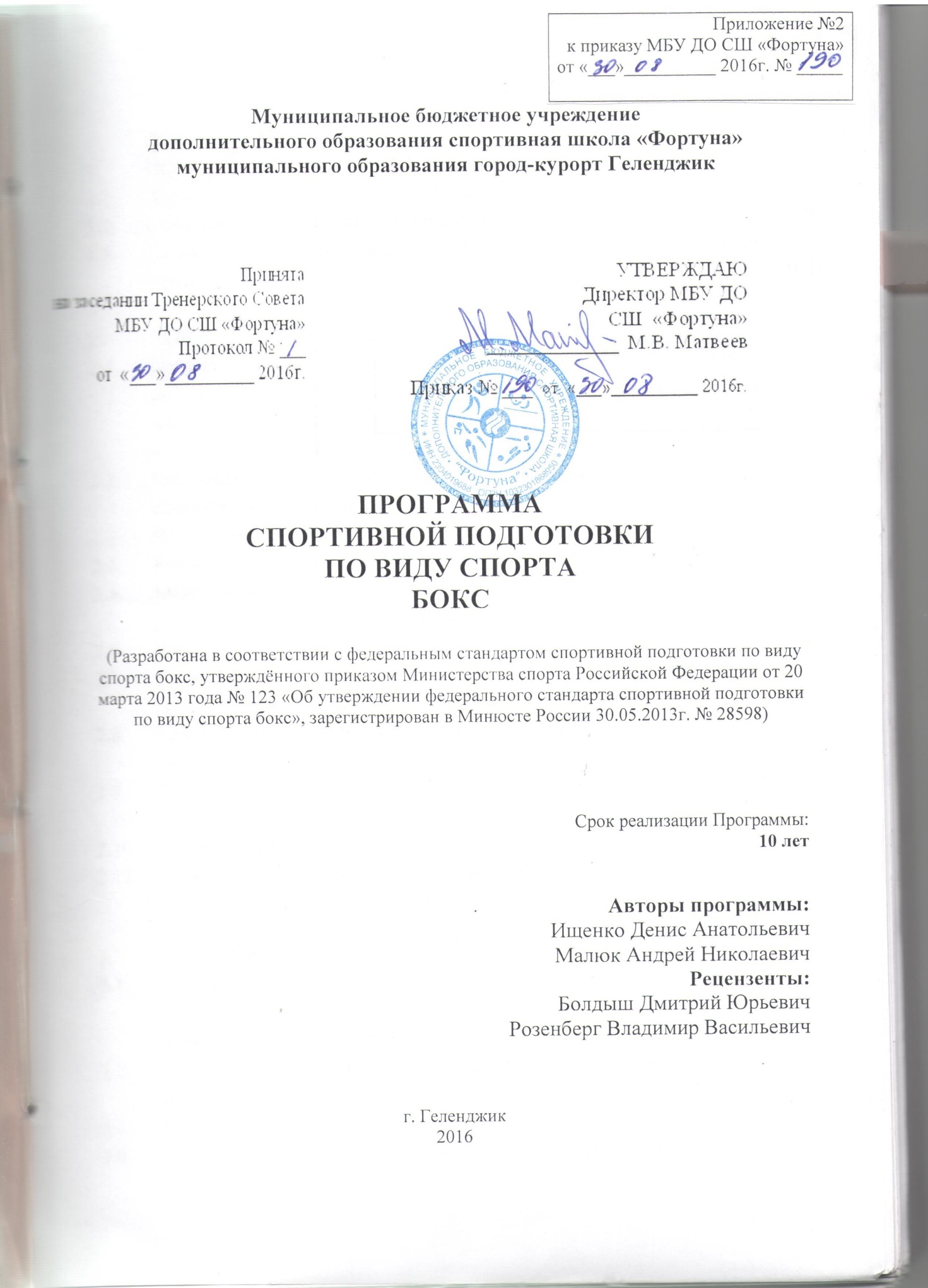 СОДЕРЖАНИЕПояснительная запискаПрограмма спортивной подготовки по виду спорта бокс (далее – Программа) разработана в соответствии с Федеральным законом от 4 декабря 2007 года № 329-ФЗ «О физической культуре и спорте в Российской Федерации», на основе Федерального стандарта спортивной подготовки по спортивной борьбе, утвержденного приказом Минспорта России от20 марта 2013 года № 123. При разработке Программы использованы нормативные требования по физической и технико-тактической подготовке спортсменов, полученные на основе научно-методических материалов и рекомендаций последних лет по подготовке спортивного резерва.Программный материал объединен в целостную систему многолетней  спортивной подготовки боксеров, начиная с этапа начальной подготовки до этапа высшего спортивного мастерства и предполагает решение следующих задач:-·формирование мотивации к регулярным занятиям физической культурой и спортом, привитие навыков самостоятельного многолетнего физического совершенствования;- отбор одаренных детей для дальней специализации и прохождения спортивной подготовки по виду спорта (дисциплине вида спорта);- ознакомление спортсменов с принципами здорового образа жизни, основами гигиены, принципами честной борьбы;- овладение методами определения уровня физического развития борца и корректировки уровня физической готовности;- получение спортсменами знаний в области бокса, освоение правил и тактики ведения поединков, изучение истории бокса, опыта мастеров прошлых лет;- формирование гармонично развитой личности методами физического воспитания на основе знания особенностей спортивной тренировки и методик физической подготовки;- систематическое повышение мастерства за счёт овладения техническим и тактическим арсеналом во время регулярных тренировочных занятий и спортивных соревнований;- воспитание морально-волевых качеств, привитие патриотизма и общекультурных ценностей;- повышение работоспособности юных спортсменов, расширение их физических возможностей, поддержание высокой физической готовности спортсменов высшего мастерства;- осуществление подготовки всесторонне развитых юных спортсменов высокой квалификации для пополнения сборных команд края,  города;- подготовка из числа спортсменов инструкторов-общественников и судей по боксу.Нормативная часть Программы определяет задачи деятельности организаций, режимы тренировочной работы, предельные тренировочные нагрузки, минимальный и предельный объем соревновательной деятельности, требования к экипировке, спортивному инвентарю и оборудованию, требования к количеству и качественному составу групп подготовки, объем индивидуальной спортивной подготовки, структуру  годичного цикла. Для каждого этапа спортивной подготовки рекомендуются основные тренировочные средства. Описаны средства и методы педагогического и врачебного контроля, основной материал по теоретической подготовке,  психологической подготовке, инструкторской и судейской практики. Дана классификация основных восстановительных средств и мероприятий.Программа может использоваться физкультурно-спортивными организациями и организациями дополнительного образования, осуществляющими спортивную подготовку по боксу.Характеристика вида спорта и его отличительные особенности.Бокс (от англ. box, буквально - удар) – контактный вид спорта, единоборство, в котором спортсмены наносят друг другу удары кулаками в специальных перчатках. Он развился из кулачного боя, существовавшего как спортивное единоборство более 5000 лет тому назад в Египте и Вавилоне. Кулачные бои входили в программу Олимпийских игр Древней Греции. Впервые правила бокса (без перчаток) появились в началеXVIII в. в Англии. Там же в 1867 были утверждены первые правила бокса в перчатках. Возникновение бокса в России относится к 90-м гг. XIX века. С 1904 бокс входит в программу современных Олимпийских игр, с 20-х гг. разыгрывается чемпионат Европы.Для этого вида спорта характерно непосредственное контактное противодействие спортсменов-соперников. Поединки - это физическое и психологическое противостояние, которое требует активного проявления волевых качеств, инициативности, самообладания. В процессе спортивного совершенствования развиваются общая и специальная выносливость, силовые качества основных групп мышц и их скоростные характеристики, улучшаются ориентировочные реакции, повышается эффективность и продуктивность психических процессов.Велико прикладное значение (особенно для юношей) бокса, помогающих нейтрализовать соперника специальным приемом. Сложное сочетание физических, спортивно-технических и психических требований к спортсмену требует длительной подготовки при совершенствовании спортивного мастерства.Как вид спорта бокс входит во Всероссийский реестр видов спорта и имеет свои спортивные дисциплины (таблица № 1).Таблица №1Дисциплины вида спорта – бокс (номер-код – 025 000 1 6 1 1 Я)1.2.Специфика организации тренировочного процесса.В учреждении организуется работа со спортсменами в течение календарного года. Начало и окончание тренировочного года зависит от календаря спортивных соревнований, периодизации спортивной подготовки и устанавливается администрацией для каждого вида спорта индивидуально.Тренировочный процесс строится с учетом естественно и постепенно повышающихся тренировочных требований, по мере реализации которых решаются задачи укрепления здоровья спортсменов, развития у них специфических качеств, необходимых в единоборстве, ознакомления их с техническим арсеналом видов борьбы, привития любви к спорту и устойчивого интереса к дальнейшим занятиям.Тренировочный процесс по боксу ведется в соответствии с годовым тренировочным планом, рассчитанным на 52 недели.Основными формами осуществления спортивной подготовки являются:- групповые и индивидуальные тренировочные и теоретические занятия;- работа по индивидуальным планам;- тренировочные сборы;- участие в спортивных соревнованиях и мероприятиях;- инструкторская и судейская практика;- медико-восстановительные мероприятия;- тестирование и контроль.Для проведения занятий на этапах совершенствования спортивного мастерства и высшего спортивного мастерства кроме основного тренера (тренера-преподавателя) по виду спорта бокс допускается привлечение дополнительно второго тренера (тренера-преподавателя) по общефизической и специальной физической подготовке при условии их одновременной работы с лицами, проходящими спортивную подготовку.Работа по индивидуальным планам спортивной подготовки в обязательном порядке осуществляется на этапах совершенствования спортивного мастерства и высшего спортивного мастерства.Расписание тренировочных занятий (тренировок) по боксу утверждается после согласования с тренерским составом в целях установления более благоприятного режима тренировок, отдыха спортсменов, с учетом их занятий в образовательных организациях и других учреждениях.При составлении расписания тренировок продолжительность одного тренировочного занятия рассчитывается в академических часах.Допускается проведение тренировочных занятий одновременно со спортсменами  из разных групп.При этом должны соблюдаться все перечисленные ниже условия:- разница в уровне подготовки спортсменов не превышает двух спортивных разрядов и (или) спортивных званий;- не превышена единовременная пропускная способность спортивного сооружения;- не превышен максимальный количественный состав объединенной группы.Продолжительность тренировочных занятий:- на этапе начальной подготовки – до 2-х академических часов;- на тренировочном этапе (этапе спортивной специализации) – до 3-х академических часов;- на этапе совершенствования спортивного мастерства – до 4-х часов;- на этапе высшего спортивного мастерства – до 4-х часов.При проведении более 1 тренировочного занятия в день суммарная продолжительность занятий – до 8 академических часов.Ежегодное планирование тренировочного процесса по боксу осуществляется в соответствии со следующими сроками:- перспективное планирование;- ежегодное планирование;- ежеквартальное планирование;- ежемесячное планирование.После каждого года спортивной подготовки на этапах подготовки, для проверки результатов освоения программы, выполнения нормативных требований, спортсмены сдают нормативы итоговой аттестации.По результатам сдачи нормативов итоговой аттестации осуществляется перевод спортсменов на следующий год этапа подготовки реализации программы.В течение года спортивной подготовки на этапах подготовки, для проверки результатов освоения нормативных требований в соответствии с программой спортсмены сдают нормативы промежуточной аттестации.Результатом сдачи нормативов промежуточной аттестации является повышение или совершенствование у спортсменов уровня общей и специальной физической подготовки.Лицам, проходящим спортивную подготовку, не выполнившим предъявляемые программой требования, предоставляется возможность продолжить спортивную подготовку на том же этапе спортивной подготовки.Структура системы многолетней спортивной подготовки.Структура организации системы многолетней спортивной подготовки формируется с учетом следующих компонентов системы построения спортивной подготовки:- организационно-управленческий процесс построения спортивной подготовки по этапам и периодам спортивной подготовки по боксу;- система отбора и спортивной ориентации, представляющая собой процесс, направленный на выявление задатков у юных спортсменов, выраженных в спортивной предрасположенности к занятиям боксом и выявления индивидуальных возможностей в этом виде деятельности;- тренировочный процесс является основой спортивной подготовки, определяет характер и содержание всей двигательной деятельности, а также финансового, материально-технического, информационного, научного и медицинского обеспечения и восстановительных мероприятий. В процессе тренировочной деятельности спортсмен совершенствует свою физическую, техническую, тактическую и психическую подготовленность, а успешными предпосылками для достижения их высокого уровня является воспитание человека и уровень его интеллектуальных способностей.- соревновательный процесс, учитывающий организацию и проведение спортивных соревнований и участие в них спортсменов в соответствии с Календарным планом официальных физкультурных мероприятий и спортивных мероприятий, формируемым организацией на основе Единого календарного плана межрегиональных, всероссийских и международных физкультурных мероприятий и спортивных мероприятий по виду спорта. Является специфической формой деятельности в спорте, определяют цели и направленность подготовки, а также используется как одно из важнейших средств специализированной тренировки, позволяющей сравнивать и повышать уровень подготовленности спортсменов.- процесс медико-биологического сопровождения, под которым понимается медицинское обеспечение, восстановительные и реабилитационные мероприятия;- процесс ресурсного обеспечения, под которым понимается организация и планирование материально-технического обеспечения спортивной подготовки, обеспечение квалификационными кадрами.Построения многолетней подготовки в боксе содержат следующие компоненты:- этапы подготовки спортсмена на многие годы;- возраст спортсмена на каждом из этапов;- главные задачи подготовки;- основные средства и методики тренировок;- предельные тренировочные и соревновательные нагрузки.С учетом этого структура системы многолетней подготовки по боксу предусматривает планирование и изучение материала на четырех этапах (таблица № 2).Таблица № 2Структура многолетней спортивной подготовкипо виду спорта боксДля достижения основной цели подготовки спортсменов боксеров на каждом этапе необходимо обеспечить решение конкретных задач:На этапе начальной подготовки: вовлечение максимального числа детей и подростков в систему спортивной подготовки по боксу, направленную на гармоническое развитие физических качеств, общей физической подготовки и изучение базовой техники бокса, волевых и морально – этических качеств личности, формирования потребности к занятиям спортом и ведению здорового образа жизни.На тренировочном этапе (этапе спортивной специализации): формирование спортивного мастерства боксеров, к которым относятся – состояние здоровья, дальнейшее развитие физических качеств, функциональной подготовленности, совершенствование технико-тактического арсенала, воспитание специальных психических качеств и приобретение соревновательного опыта с целью повышения спортивных результатов.На этапе совершенствования спортивного мастерства и высшего спортивного мастерства: специализированная подготовка перспективных спортсменов в целях достижения стабильных результатов, позволяющих войти в состав юношеской сборной команды России по боксу посредством комплексного совершенствования всех сторон мастерства спортсмена.2. Нормативная частьПродолжительность этапов спортивной подготовки, минимальный возраст лиц для зачисления на этапы спортивной подготовки и минимальное количество лиц, проходящих спортивную подготовку в группах на этапах спортивной подготовки по виду спорта.Продолжительность спортивной подготовки установлена федеральным стандартом спортивной подготовки по виду спорта бокс  и составляет:- на этапе начальной подготовки – 3 года;- на тренировочном этапе (этапе спортивной специализации) – 3года;- на этапе совершенствования спортивного мастерства – 3 года;- на этапе высшего спортивного мастерства – не ограничена.На этап начальной подготовки зачисляются лица не моложе 10 лет, желающие заниматься боксом. Эти спортсмены не должны иметь медицинских противопоказаний для освоения программы, успешно сдать нормативы по общей физической и специальной физической подготовки для зачисления в группы на данном этапе.На тренировочный этап (этап спортивной специализации) зачисляются подростки не моложе 12 лет. Эти спортсмены должны успешно сдать нормативы по общей физической и специальной физической подготовки для зачисления в группы на данном этапе.На этап совершенствования спортивного мастерства зачисляются спортсмены не моложе 15 лет и старше. Эти спортсмены должны иметь спортивное звание не ниже кандидата в мастера спорта, успешно сдать нормативы по общей физической и специальной физической подготовки для зачисления в группу на данном этапе.На этап высшего спортивного мастерства зачисляются спортсмены не моложе 17 лет и старше. Эти спортсмены должны иметь спортивное звание не ниже мастера спорта России или мастера спорта России международного класса, успешно сдать нормативы по общей физической и специальной физической подготовки для зачисления в группу на данном этапе.Минимальные требования к возрасту и количеству лиц, проходящих спортивную подготовку в группах на этапах спортивной подготовки, представлены в таблице №3. Таблица № 3Минимальные требования к возрасту и количеству лиц, проходящих спортивную подготовку в группах на этапах спортивной подготовки2.2. Соотношение объемов тренировочного процесса по виду спортивной подготовки на этапах спортивной подготовкиСоотношение объемов тренировочного процесса по виду спортивной подготовки на этапах спортивной подготовки по боксу представлены в таблице № 4.Таблица № 4Соотношение объемов тренировочного процесса по виду спортивной подготовки на этапах спортивной подготовки2.3. Планируемые (количественные) показатели соревновательной деятельностиПод соревновательной деятельностью в настоящей программе признаётся нацеленное на результат (победу) участие в боях. Единицей измерения объёма соревновательной деятельности является бой, целью которого является одержать победу над соперником с использованием всего тактико-технического арсенала и физического потенциала спортсмена.Соревновательные бои, в зависимости от места и задачи проведения, могут быть тренировочными (проходящими согласно тренировочному плану), контрольными (имеющими задачей оценку текущего уровня подготовки борца и (или) его положения в рейтинге иных борцов группы), основными, отборочными и главными (проходящими в рамках официальных соревнований). Планируемые (количественные) показатели соревновательной деятельности по боксу представлены в таблице № 5.Таблица № 5Планируемые (количественные) показатели соревновательной деятельности.2.4. Режимы тренировочной работы.С учетом специфики вида спорта бокс определяются следующие особенности тренировочной работы:1. Формирование (комплектование) групп спортивной подготовки, а также планирование тренировочных занятий (по объему и интенсивности тренировочных нагрузок разной направленности) осуществляются в соответствии с гендерными и возрастными особенностями.Порядок формирования групп спортивной подготовки по боксу определяется организацией самостоятельно и закрепляется локальным нормативным актом.2. В зависимости от условий и организации занятий, а также условий проведения спортивных соревнований, подготовка по боксу осуществляется на основе обязательного соблюдения необходимых мер безопасности в целях сохранения здоровья лиц, проходящих спортивную подготовку.3. Перевод спортсменов на следующие этапы спортивной подготовки и увеличение тренировочных и соревновательных нагрузок обуславливаются уровнем общей и специальной физической подготовленности, состоянием здоровья, уровнем спортивных результатов и выполнением объемов тренировочных нагрузок. 4. Недельный режим тренировочной работы является максимальным и установлен в зависимости от периода и задач подготовки.5. Годовой объем работы по годам спортивной подготовки определяется из расчета 46 недель тренировочных занятий условиях организации, осуществляющей спортивную подготовку и дополнительно 6 недель работы в  условиях спортивно-оздоровительных лагерей и в форме самостоятельных занятий спортсменов по индивидуальным планам в период активного отдыха.6. Годовой объем тренировочной нагрузки, предусмотренный указанными режимами, начиная с тренировочного этапа (этапа спортивной специализации), может быть сокращен не более чем на 25%.Основанием для сокращения годового объема тренировочной нагрузки до 25% является нормативный документ Учредителя (например Положение об оплате труда).На основании нормативного документа Учредителя, руководитель организации утверждает локальным актом организации тренировочный план, с учетом сокращения общегодового объема тренировочной нагрузки, из расчета  на 52 недели и годовые планы объемов тренировочного нагрузки на каждый этап  по годам спортивной подготовки.Режим тренировочной работы основывается на необходимых максимальных объемах тренировочных нагрузок, в соответствии с требованиями федерального стандарта спортивной подготовки по виду спорта бокс, постепенности их увеличения, оптимальных сроках достижения спортивного мастерства.Нормативы максимального объема тренировочной работы по виду спорта бокс представлены в таблице № 7 данной Программы.Медицинские, возрастные и психофизические требования к лицам, проходящим спортивную подготовку.Медицинские требованияЛицо, желающее пройти спортивную подготовку по боксу, может быть зачислено на этап начальной подготовки только при наличии медицинских документов, подтверждающие отсутствие противопоказаний для освоения программы спортивной подготовки.Начиная с тренировочного этапа (этапа начальной и углубленной  спортивной специализации), спортсмены должны  пройти медицинские осмотры во врачебно-физкультурном диспансере и предоставить разрешение для прохождения спортивной подготовки.Организация обеспечивает контроль за своевременным прохождением спортсменами медицинского осмотра.Возрастные требования.Возраст спортсменов определяется годом рождения и является минимальным для зачисления в группы этапа спортивной подготовки.Зачисление в группы на этапах спортивной подготовки осуществляется с учетом требований к минимальному возрасту лиц, установленных федеральным стандартом спортивной подготовки по виду спорта бокс и указанных в таблице № 3 настоящей программы.Спортсмены, успешно проходящие спортивную подготовку и выполняющие минимальные нормативные требования, до окончания освоения данной программы на соответствующем этапе спортивной подготовки не могут быть отчислены из организации по возрастному критерию.Максимальный возраст лиц, проходящих спортивную подготовку по программе на этапе высшего спортивного мастерства, не ограничивается.Психофизические требования.К спортсменам, проходящим спортивную подготовку, предъявляются большие психофизические требования.Психофизические состояния оказывают на деятельность спортсмена боксера положительное и отрицательное влияние. Возникновение возбуждения перед боем, способствует настрою спортсмена на предстоящую деятельность, помогает мобилизовать к работе вегетативные функции. В то же время чрезмерное возбуждение перед боем может играть и отрицательную роль, нарушая стереотип, навыки, снижая внимание, память и другие процессы и функции. Утомление, ухудшающее спортивный результат на соревнованиях, в тренировочном процессе необходимо, так как без него не будет реакции сверх восстановления, следовательно, и роста тренированности.Каждый боксер испытывает перед боем, да и во время боя, сложные эмоционально-волевые состояния, которые определяются перестройкой психологических и физиологических процессов в организме. Одни боксеры испытывают эмоциональный подъем, уверенность в своих силах. Это повышает готовность организма к выполнению предстоящих спортивных действий. У других боксеров возникает перевозбуждение или апатия, неуверенность, боязнь поражения – все это ухудшает готовность организма, снижает возможности спортсмена. Состояния, возникающие у спортсмена, в спортивной деятельности представлены в таблице № 6.Таблица № 6Психофизические состояния спортсменов боксеровПреодоление отрицательных эмоциональных состояний и их регулирование могут быть осуществлены при помощи специальных приемов, которые сводятся к следующему: - спортсмен не должен внешне выражать сильное волнение, неуверенность, наоборот, мимикой, движениями он должен стараться выразить состояние уверенности, бодрости и т.п.; - применение в разминке специальных упражнений, различных по скорости, темпу, амплитуде, мышечному напряжению (в зависимости от особенностей эмоционального состояния), которые могут снизить излишнее возбуждение или снять состояние подавленности; - произвольная регуляция дыхания при помощи специальных дыхательных упражнений различных по глубине, интенсивности, частоте, ритму, продолжительности; - применение специальных приемов массажа и самомассажа, оказывающих на спортсмена успокаивающее или возбуждающее воздействие; в одних случаях музыкальное сопровождение способствует бодрому, веселому настроению, повышает эмоциональный тонус, в других воздействует успокаивающе; - воздействие при помощи слова; большую роль играет применение самоприказа, самоободрения, самопобуждения («я выиграю», «я добьюсь», «я должен» и т.д.). 2.6. Предельные тренировочные нагрузки.Эффективность роста спортивного мастерства во многом зависит от рациональной структуры тренировочных нагрузок.Одной из основных проблем методики многолетней тренировки в боксе от детского возраст до взрослых спортсменов является преемственность предельно допустимых тренировочных и соревновательных нагрузок средств общей специализированной физической подготовки и специальной физической подготовки как в отдельных занятиях так и в различных циклах тренировочного процесса.Величина тренировочной нагрузки должна совпадать с адаптационными возможностями организма в каждый возрастной период. Слабые воздействия не оказывают существенного влияния на организм, при чрезмерно сильных воздействиях может произойти преждевременное исчерпание адаптационных возможностей, и к возрасту наивысших достижений организм подойдет истощенным.Узловой структурной единицей тренировочного процесса является отдельное занятие, в ходе которого используются средства и методы, направленные на решение задач физической, технико - тактической, психической и специальной волевой подготовки. Выполняемая работа может быть самой разнообразной и обеспечивать повышение различных сторон специальной физической и психологической подготовленности, совершенствование оптимальной техники, тактики и т.д. Подбор упражнений, их количество определяют направленность занятия и его нагрузку. Основным фактором, определяющим степень воздействия тренировочного занятия на организм спортсмена является величина нагрузки. Чем она выше, тем больше утомление спортсмена и сдвиги в состоянии его функциональных систем, интенсивно участвующих в обеспечении работы. Продолжительность работы в состоянии явного утомления не должна быть настолько большой, чтобы оказывать отрицательное влияние на техническую подготовленность спортсмена и на его психическое состояние.Тренировочные нагрузки должны прогрессивно нарастать на разных этапах спортивной деятельности, иначе они перестанут вызывать необходимые сдвиги. Это осуществляется посредством увеличения объема и интенсивности нагрузки, усложнения задания и т.д.В спортивной тренировке очень важно периодически применять большие по объему и высокие по интенсивности тренировки. Только с помощью разумных и упорных тренировок каждый может достигнуть лучшего, на что способен. В то же время тяжелые нагрузки, если они соответствуют уровню подготовленности и адекватны состоянию организма спортсмена, должны преодолеваться им на положительном эмоциональном фоне.В таблице № 7 предоставлены нормативы максимального объема тренировочной нагрузки по боксу на разных этапах спортивной подготовки.Таблица № 7Нормативы максимального объема тренировочной нагрузкиПримечание: * Общее количество часов в год является максимальным годовым объемом тренировочной нагрузки  и,  начиная с тренировочного этапа (этапа спортивной специализации), может быть сокращено не более чем на 25%.Основанием для сокращения максимального годового объема тренировочной нагрузки до 25% является нормативный документ Учредителя (например Положение об оплате труда).На основании нормативного документа Учредителя, руководитель организации утверждает локальным актом организации тренировочный план, с учетом сокращения общегодового объема тренировочной нагрузки, из расчета  на 52 недели и годовые планы объемов тренировочного нагрузки на каждый этап  по годам спортивной подготовки.2.7. Минимальный и предельный объем соревновательной деятельности.Соревновательная деятельность предусматривает демонстрацию и оценку возможностей спортсменов боксеров в соответствии с присущими им правилами, содержанием двигательных действий, способами соревновательной борьбы и оценки результатов.Функции соревнований в боксе многообразны. Прежде всего, это демонстрация высоких спортивных результатов, завоевание побед, медалей, очков, создание яркого спортивного зрелища. Однако не менее важны соревнования как эффективная форма подготовки боксеров и контроля за ее эффективностью, а также отбора спортсменов для участия в более крупных соревнованиях.Роль и место соревнований существенно различаются в зависимости от этапа многолетней подготовки боксеров представлены в таблице № 4 данной программы. Весовые категории по которым проводятся соревнования представлены в таблице № 8.Таблица № 8Весовые категории для юношей и девушек, женщин и мужчинЮноши и девушки 13-14 лет: 18 весовых категорий: 38,5 кг ,40 кг, 41,5 кг,43 кг, 44,5 кг, 46 кг, 48 кг , 50 кг , 52 кг, 54 кг ,56 кг ,59 кг , 62 кг , 65 кг, 68 кг, 72 кг, 76 кг, св. 76 кг.В соревнованиях юношей и девочек 12 лет пары составляют с таким расчетом, чтобы разница в весе у боксеров, имеющих вес до 60 кг не превышала 2 кг, от 60 до 70 – 3 кг, от 70 до 80 – 4 кг, и свыше 80 кг – 5 кг.Таблица № 9Формула боя в соревнованияхМежду раундами устанавливается перерыв для отдыха 1 минута.Требования к участию в спортивных соревнованиях спортсменов боксеров:- соответствие возраста и пола участника положению (регламенту) об официальных спортивных соревнованиях и правилам вида спорта бокс;- соответствие уровня спортивной квалификации участника положению (регламенту) об официальных спортивных соревнованиях согласно Единой всероссийской спортивной классификации и правилам вида спорта бокс;- выполнение плана спортивной подготовки;- прохождение предварительного соревновательного отбора;- наличие соответствующего медицинского заключения о допуске к участию в спортивных соревнованиях;- соблюдение общероссийских антидопинговых правил и антидопинговых правил, утвержденных международными антидопинговыми организациями.Спортсмены направляются организацией на спортивные соревнования в соответствии с содержащимся в Программе планом официальных физкультурных мероприятий и спортивных мероприятий и положениями (регламентами) о спортивных соревнованиях и спортивных мероприятиях по виду спорта.Для обеспечения круглогодичной спортивной подготовки, подготовки к спортивным соревнованиям и активного отдыха (восстановления) спортсменов организуются тренировочные  сборы, являющиеся составной частью (продолжением) тренировочного процесса в соответствии с перечнем тренировочных сборов (таблица № 10).Таблица № 10Перечень тренировочных сборов2.8. Требования к экипировке, спортивному инвентарю и оборудованию.В соответствии требованиями федерального стандарта спортивной подготовки по виду спорта бокс организации осуществляют следующее материально-техническое обеспечение спортсменов:- оборудованием и спортивным инвентарем, необходимыми для прохождения спортивной подготовки;- спортивной экипировкой;- проездом к месту проведения спортивных мероприятий и обратно;- питанием и проживанием в период проведения спортивных мероприятий за счет средств, выделенных организации на выполнение государственного (муниципального) задания на оказание услуг по спортивной подготовке, либо средств, получаемых по договору оказания услуг по спортивной подготовке.Требования к оборудованию и спортивному инвентарю, необходимого  для прохождения спортивной подготовки указаны в таблице № 11.Требования к обеспечению спортивной экипировкой указаны втаблице№12.Таблица № 11Оборудование и спортивный инвентарь, необходимый для прохождения спортивной подготовкиТаблица № 12ОБЕСПЕЧЕНИЕ СПОРТИВНОЙ ЭКИПИРОВКОЙОбеспечение спортивной экипировкой.2.9. Требования к количественному и качественному составу групп подготовкиТребования к количественному составу групп.Формирование групп спортивной подготовки и закрепление за ними тренерского состава осуществляется ежегодно в соответствии с утвержденным в организации порядком.При формировании количественного состава группы учитываются:- минимальный возраст для зачисления на этапы спортивной подготовки; - требования к минимальной и максимальной наполняемости групп на этапах спортивной подготовки;- спортивные разряды и спортивные звания спортсменов;- возрастные и гендерные особенности развития спортсменов;- результаты выполнения нормативов по общей физической и специальной физической подготовке для зачисления (перевода) на этапы спортивной подготовки;Требования к количественному составу групп на этапах спортивной подготовки по боксу приведены в таблице № 13.Таблица № 13Количественный состав группыПримечание: *Максимальный количественный состав группы определяется с учетом специфики вида спорта и приказа Министерства спорта Российской Федерации от 27 декабря 2013 года № 1125 «Об утверждении особенностей организации и осуществления образовательной, тренировочной и методической деятельности в области физической культуры и спорта (приложение № 1).Допускается проведение тренировочных занятий одновременно со спортсменами из разных групп. При этом должны соблюдаться все перечисленные ниже условия:- разница в уровне подготовки спортсменов не превышает двух спортивных разрядов и (или) спортивных званий;- не превышена единовременная пропускная способность спортивного сооружения;- не превышен максимальный количественный состав объединенной группы.При проведении занятий со спортсменами из различных групп максимальный количественный состав определяется по группе, имеющей меньший показатель в этой графе, например:- при объединении в расписании занятий в одну группу спортсменов на этапе совершенствования спортивного мастерства и на тренировочном этапе (этапе спортивной специализации) максимальный количественный состав не может превышать 10 человек;- при объединении в расписании занятий в одну группу спортсменов на тренировочном этапе (этапе углубленной спортивной специализации) и на этапе начальной подготовки максимальный количественный состав не может превышать 28 человек.Требования к качественному составу групп разработаны в соответствии с требованиями федерального стандарта спортивной подготовки по виду спорта бокс.Требования к качественному составу групп на этапах спортивной подготовки по боксу приведены в таблице № 14.Таблица № 14Качественный состав группы спортивной подготовкиОбъем индивидуальной спортивной подготовки.Тренировочный процесс должен учитывать индивидуальные особенности спортсмена, а тренировочная нагрузка соответствовать его функциональному состоянию в каждый конкретный отрезок времени. Тренировка тем индивидуальнее, чем выше спортивное мастерство и результаты спортсмена. Индивидуальный объём и структура индивидуальных тренировок составляется исходя из результатов оценки текущего уровня физической готовности спортсмена и результатов соревнований в предыдущем мезоцикле. Одной из основных форм осуществления спортивной подготовки является работа по индивидуальным планам спортивной подготовки.Работа по индивидуальным планам спортивной подготовки осуществляется на этапах совершенствования спортивного мастерства и высшего спортивного мастерства.Индивидуальный план формируется личным тренером для каждого спортсмена и оформляется в документальном виде.Структура годичного цикла (название и продолжительность периодов, этапов, мезоциклов).Современное представление о планировании годичных циклов подготовки связано с ее определенной структурой, в которой выделяют, микроциклы, мезоциклы и макроциклы. Микроциклом тренировки называют совокупность нескольких тренировочных занятий, которые вместе с восстановительными днями составляют относительно законченный повторяющийся фрагмент общей конструкции тренировочного процесса. Как правило, длительность микроцикла составляет одну неделю (7 дней). В спортивных единоборствах по направленности тренировочных воздействий принято выделять шесть блоков построения недельных микроциклов: - развивающий физический (РФ);- развивающий технический (РТ); - контрольный (К);-  подводящий (П); - соревновательный (С)- восстановительный (В). Следует отметить, что условные обозначения микроциклов применяются для удобства планирования подготовки к соревнованиям. Основными внешними признаками микроциклов является наличие двух фаз - стимуляционной (кумуляционной) и восстановительной (разгрузка и отдых). Успех планирования годичного цикла подготовки зависит от рациональной последовательности микроциклов разной направленности, разного объема и интенсивности. Мезоцикл - это структура средних циклов тренировки, включающих относительно законченный по воздействию ряд микроциклов. В практике средний цикл тренировки содержит от 2-х до 6-ти микроциклов. Мезоструктура подготовки представляет собой относительно целый законченный этап тренировочного процесса, задачами которого является решение определенных промежуточных задач подготовки. Внешними признаками мезоцикла являются повторное воспроизведение ряда микроциклов (обычно однородных) в единой последовательности (как правило, в подготовительном периоде), либо чередование различных микроциклов в определенной последовательности (как правило в соревновательном периоде). Макроцикл тренировки предполагает три последовательных фазы -приобретения, сохранения (относительной стабилизации) и некоторой утраты спортивной формы.Построение макроцикла основывается на периодизации круглогодичной тренировки. В боксе следует говорить об однонаправленном построении тренировки внутри каждого макроцикла, несмотря на два, три или более соревновательных периода. Необходимость индивидуального подхода к структуре спортивной тренировки в годичном цикле предполагает один или несколько макроциклов, в зависимости от календаря соревнований. На этапах НП периодизация тренировочного процесса носит условный характер, так как основное внимание уделяется разносторонней физической и функциональной подготовке. Таблица № 15На этих этапах подготовки исключительно важное значение имеет освоение спортсменами техники выполнения физических упражнений. Формирование двигательных навыков и умений создаст необходимую предпосылку для дальнейшего совершенствования двигательного анализатора. Важно стремиться к тому, чтобы юный спортсмен с самого начала овладевал основами техники выполнения целостных упражнений, а не их отдельных элементов. Такой подход к тренировке двигательным действиям позволит эффективно подойти к пониманию и изучению технико-тактического арсенала бокса. На тренировочном этапе годичный цикл подготовки включает подготовительный, соревновательный и переходный периоды. Для спортсменов до 2-х лет спортивной подготовки главное внимание по-прежнему должно уделяться разносторонней физической подготовке, повышению уровня функциональных возможностей, дальнейшее расширение арсенала технико-тактических навыков и приемов. При планировании годичных циклов для спортсменов при спортивной подготовке свыше 2-х лет в подготовительном периоде средствами ОФП решаются задачи дальнейшего повышения уровня разносторонней физической и функциональной подготовленности и на этой базе - повышение уровня специальной физической работоспособности. Продолжительность подготовительного периода - 6-9 недель. Этот период подразделяется на два этапа - общей подготовки и специальной подготовки. Распределение тренировочных средств осуществляется с помощью недельных микроциклов. В них предусматривается определенная последовательность и повторяемость занятий разной направленности и нагрузки. На первом этапе подготовительного периода ставятся задачи повышения уровня общей физической подготовки, развития силы, быстроты, выносливости, пополнения двигательных навыков в перемещениях по рингу и в школе бокса. Для данного этапа характерен достаточно большой объем тренировочной нагрузки. На втором этапе продолжается развитие физических качеств, совершенствование техники, изучаются элементы тактики, организуются тренировочные и контрольные спарринги. Большое внимание уделяется развитию моральных и волевых качеств. В соревновательном периоде основная задача - участие в подводящих, контрольных и основных соревнованиях. Успешный результат в соревнованиях обеспечивается стабильно высоким уровнем общей и специальной подготовленности спортсменов, поэтому соотношение средств подготовки должно адекватно соответствовать значимости соревнования. На этапе совершенствования спортивного мастерства процесс спортивной тренировки направлен на адаптацию организма спортсменов к максимальным тренировочным нагрузкам в соответствии с индивидуальной соревновательной практикой. Совершенствование технико-тактического мастерства осуществляется в режимах, максимально отвечающих требованиям соревновательной деятельности. Средства ОФП используются не только в целях совершенствования общей физической подготовки, но и, в большей мере, как восстановительные или стимулирующие восстановительные процессы средства подготовки в периоды острых тренировочных нагрузок или соревнований.Индивидуальное планирование многолетней подготовки осуществляется на основе следующих методические положений:- строгая преемственность задач, средств и методов тренировки спортсменов, подростков, юниоров и взрослых спортсменов;- неуклонное возрастание объема средств общей и специальной физической подготовки, соотношение между которыми постепенно изменяется - из года в год увеличивается удельный вес объема СФП (по отношению к общему объему тренировочных нагрузок) и, соответственно, уменьшается удельный вес средств ОФП;- непрерывное совершенствование спортивной техники;- неуклонное соблюдение принципа постепенности применения тренировочных и соревновательных нагрузок в процессе многолетней тренировки юных спортсменов (показатели спортивной нагрузки);- правильное планирование тренировочных и соревновательных нагрузок, принимая во внимание периоды полового созревания;- осуществление как одновременного развития физических качеств спортсменов на всех этапах многолетней подготовки, так и преимущественного развития отдельных физических качеств в наиболее благоприятные возрастные периоды.3. Методическая частьМетодическая часть программы содержит материал по основным видам подготовки, его преемственность, последовательность по годам спортивной подготовки и распределение в годичных циклах. Даны рекомендуемые объемы тренировочных и соревновательных нагрузок и спортивные требования по годам спортивной подготовки, организация комплексного контроля; приведены практические материалы и методические рекомендации по тренировочной работе.При построении многолетнего тренировочного процесса необходимо ориентироваться на оптимальные возрастные границы, в пределах которых спортсмены добиваются своих высших достижений. Как правило, способные спортсмены достигают первых успехов через 4-6 лет, а высших достижений - через 7-9 лет специализированной подготовки. При этом надо иметь в виду, что наиболее высокие темпы прироста результатов имеют место впервые 2-3 года специализированной подготовки.Многолетнюю подготовку от новичка до чемпиона целесообразно рассматривать как единый процесс, подчиняющийся определенным закономерностям, как сложную специфическую систему со свойственными ей особенностями с учетом возрастных возможностей спортсменов. Весь процесс многолетних занятий избранным видом спорта включает практически не обозримое множество переменных. Каждый этап многолетней тренировки отражает своеобразие общих условий жизни и деятельности спортсмена в различные периоды жизненного пути (общей нагрузки в периоды спортивной подготовки в школе и т.д.). Разумеется, в процессе всех лет занятий задачи, тренировочные средства и методы претерпевают значительные изменения.Спортивная тренировка юных спортсменов,  в отличие от тренировки взрослых, имеет рад методических и организационных особенностей.1. Тренировочные занятия со спортсменами не должны быть ориентированы на достижение в первые годы занятий высокого спортивного результата (на этапах начальной подготовки и начальной спортивной специализации).2. Тренировочные и соревновательные нагрузки должны соответствовать функциональным возможностям растущего организма.3. В процессе всех лет занятий необходимо соблюдать рациональный режим, обеспечить гигиену быта, хорошую организацию врачебно-педагогического контроля за состоянием здоровья, подготовленностью спортсменов и их физическим развитием.4. Надежной основой успеха юных спортсменов в избранном виде спорта является приобретенный фонд умений и навыков, всестороннее развитие физических качеств, решение функциональных возможностей организма.5. С возрастом и подготовленностью юных спортсменов постепенно уменьшается удельный вес общей физической подготовки и возрастает вес специальной подготовки. Из года в год неуклонно увеличивается рост общего объема тренировочной нагрузки.6. Необходимо учитывать особенности построения школьного учебного процесса в планировании спортивной тренировки.Система спортивной подготовки представляет собой организацию регулярных тренировочных занятий и соревнований. На протяжении многих лет тренировок спортсмены должны овладеть техникой и тактикой, приобрести опыт и специальные знания, улучшить моральные и волевые качества.Преимущественная направленность тренировочного процесса определяется с учетом сенситивных периодов развития физических качеств (таблица № 16) .Таблица №  16Примерные сенситивные периоды развития двигательных качеств3.1. Рекомендации по проведению тренировочных занятий, а также требования к технике безопасности в условиях тренировочных занятий и соревнований.Основной формой организации и проведения тренировочного процесса является тренировочное занятие. Тренировочное занятие по боксу состоит из трех частей: подготовительной, основной и заключительной. Для каждой части тренировочного занятия определяются свои задачи и средства их решения.Теоретические занятия могут проводиться самостоятельно и в комплексе с практическими занятиями (например, в виде беседы, рассказ в начале практического занятия). При проведении теоретических занятий целесообразно отдельные положения теории подкреплять примерами из практики, иллюстрировать их схемами, таблицами, рисунками и другими наглядными пособиями.Практические занятия могут различаться по цели (тренировочные, контрольные и соревновательные); количественному составу спортсменов (индивидуальные, групповые, индивидуально-групповые); степени разнообразия решаемых задач (на однородные и разнородные).На тренировочных занятиях усваивается новый материал, осуществляется преподавание основам техники и тактики поединка.  Наряду с разучиванием нового материала и закреплением пройденного большое внимание уделяется повышению общей и специальной работоспособности боксеров.В процессе тренировочных занятий осуществляется совершенствование физической, психологической и специальной подготовленности боксеров, а также создаются предпосылки для повышения эффективности ранее изученных технико-тактических действий.Подготовительная часть занятий: организация спортсменов, изложение задач и содержания занятия, разогревание и подготовка организма спортсменов к выполнению специальных нагрузок, формирование осанки, развитие координации движений и др.Рекомендуется средства: строевые и порядковые упражнения, разные виды ходьбы, бега, прыжков; общеразвивающие упражнения, направленные на развитие силы, быстроты, ловкости, гибкости; специально подготовительные упражнения без предметов и с предметами; имитация техники упражнений.Основная часть  занятий: изучение или совершенствование техники упражнений или отдельных элементов; дальнейшее развитие силовых, скоростно-силовых и других физических качеств боксеров.Заключительная часть  занятий: приведение организма спортсменов в состояние относительного покоя, подведение итогов занятия.Средства: различная ходьба, прыжки, упражнения для развития мышц брюшного пресса, висы, размахивания и раскачивания, упражнения на расслабление и для успокоения дыхания. Уборка инвентаря. Подведение итогов занятий, замечания и задания тренера. В таблицах № 17-№19 представлены примерные планы-конспекты проведения тренировочных занятиях в группа этапа начальной подготовки.Таблица № 17Примерный план-конспект №1 подготовительной части тренировки в группе начальной подготовки 1-го года спортивной подготовкиВремя подготовительной части занятий: 15 мин. Задачи: 1. Развитие двигательных способностей, разучивание комплекса специальных упражненийТаблица № 18Примерный план-конспект занятия № 2 группы начальной подготовки 1-го года спортивной подготовкиЗадачи: 1. ОФП. Развитие общей выносливости.2. изучение основных положений боксеров из учебной (фронтальной) стойкиТаблица № 19Примерный план-конспект занятия № 3 группы начальной подготовки 1-го года спортивной подготовкиЗадачи: 1. ОФП. Развитие общей выносливости.2. изучение основных положений боксеров из учебной (фронтальной) стойкиТребования к технике безопасности1. ОБЩИЕ ТРЕБОВАНИЯ БЕЗОПАСНОСТИ1.1. К занятиям по боксу допускаются лица, прошедшие медицинский осмотр и инструктаж по технике безопасности. 1.2. При проведении занятий по боксу соблюдать расписание тренировочных занятий, установленные режимы занятий и отдыха. 1.3. При проведении занятий по спортивным и подвижным играм возможно воздействие на спортсменов следующих опасных факторов:- травмы при столкновениях, нарушение правил проведения игры, при нападениях на мокром, скользком полу или площадке.1.4. Занятия по боксу должны проводиться в спортивной одежде и спортивной обуви. 1.5. В местах проведения занятий по боксу должна быть медицинская аптечка с набором необходимых медикаментов и перевязочных средств для оказания первой помощи при травмах. 1.6. Тренеры и спортсмены обязаны соблюдать правила пожарной безопасности, знать места расположения первичных средств пожаротушения и выходы экстренной эвакуации. 1.7. О каждом несчастном случае со спортсменами тренер обязан немедленно сообщить администрации учреждения, оказать первую помощь пострадавшему.1.8. В процессе занятий тренер и спортсмен должны соблюдать правила бокса, ношения спортивной одежды и спортивной обуви, правила личной гигиены. 2. ТРЕБОВАНИЯ БЕЗОПАСНОСТИ ПЕРЕД НАЧАЛОМ ЗАНЯТИЙ.2.1. Надеть спортивную форму и спортивную обувь.2.2. Проверить боксерские груши, мешки, настенные подушки и другое спортивное оборудование.2.3. Проверить внешний вид спортсменов.2.4. После тренировки тщательно проверить зал бокса. 3. ТРЕБОВАНИЯ БЕЗОПАСНОСТИ ВО ВРЕМЯ ЗАНЯТИЙ3.1. Начинать тренировку, делать остановки во время тренировки и заканчивать ее только по команде (сигналу) тренера.3.2. Строго соблюдать правила бокса. 3.3. При падениях необходимо сгруппироваться во избежание получения травмы. 3.4. Внимательно слушать и выполнять все команды (сигналы) тренера. 4. ТРЕБОВАНИЯ БЕЗОПАСНОСТИ В АВАРИЙНЫХ СИТУАЦИЯХ4.1. При возникновении повреждений в местах проведения занятий прекратить проведение занятий и сообщить администрации учреждения. Занятия продолжить только после устранения неисправности или замены спортивного оборудования и инвентаря. 4.2. При получении спортсменами травмы немедленно оказать первую помощь пострадавшему, сообщить об этом администрации учреждения и родителям пострадавшего, при необходимости отправить его в ближайшее лечебное учреждение. 4.3. При возникновении пожара в спортивном зале немедленно эвакуировать спортсменов из зала через все имеющиеся эвакуационные выходы, сообщить о пожаре администрации учреждения и в пожарную часть, приступить к тушению пожара с помощью имеющихся первичных средств пожаротушения. 5. ТРЕБОВАНИЯ БЕЗОПАСНОСТИ ПО ОКОНЧАНИИ ЗАНЯТИЙ.5.1. Убрать в отведенное место для хранения спортивный инвентарь и провести влажную уборку спортивного зала. 5.2. Проветрить спортивный зал. 5.3. Снять спортивную одежду и спортивную обувь и принять душ или тщательно вымыть лицо и руки с мылом. 3.2. Рекомендуемые объемы тренировочных исоревновательных нагрузок.В процессе многолетней тренировки чрезвычайно важна рациональная система применения тренировочных и соревновательных нагрузок.Тренировочное занятие предусматривает поэтапное увеличение объема и интенсивности нагрузок, так, чтобы каждый последующий период начинался и заканчивался на более высоком уровне. Этим, обеспечивая последовательность нагрузок из года в год и их увеличения в течение ряда лет.Подготовленность спортсмена будет лучшей, если нагрузка на всех этапах многолетней подготовки боксеров будет отвечать возрастным и индивидуальным функциональным способностям организма спортсмена и будет направлена на улучшение способностей организма спортсмена приспосабливаться к выполнению любых физических упражнений различной интенсивности.Соотношения объемов тренировочных и соревновательных нагрузок являются максимальными и представлены в примерном тренировочном плане, рассчитанном на 52 недели(таблица №20). Таблица № 20ПРИМЕРНЫЙТРЕНИРОВОЧНЫЙ ПЛАНтренировочных занятий по боксу, из расчета на 52 недели (час)Примечание.Установленные в таблице объемы тренировочной нагрузки являются максимальными.3.3. Планирование спортивных результатовСпортивные результаты могут планироваться как на предстоящий год, так и на олимпийский четырехлетний цикл. Необходимо планировать не только результат, но и возможное занятое спортсменом место на соревнованиях. Тренер совместно со спортсменом определяет контрольные, отборочные, основные и главные соревнования предстоящего цикла спортивной подготовки.Тренер должен ставить посильные, реально выполнимые задачи перед своими спортсменами и при планировании результатов должен учитывать следующие факторы:- возраст спортсмена;- стаж занятий в спорте и конкретно в виде спорта бокс;- спортивную квалификацию и опыт спортсмена;- результаты, показанные спортсменом в предыдущем спортивном сезоне;- состояние здоровья спортсмена;- уровень спортивной мотивации спортсмена;- уровень психологической устойчивости спортсмена, его моральное состояние;- наличие бытовых проблем, уровень финансовой обеспеченности спортсмена;- обстановка в семье, поддержка близких ему людей;- наличие каких-либо проблем в учебном заведении (если спортсмен проходит спортивную подготовку);- прочие обстоятельства, от которых зависит успешная спортивная подготовка спортсмена.В процессе спортивной подготовки в течение спортивного сезона планируемые результаты могут изменяться в ту или иную сторону, в зависимости от хода выполнения плана спортивной подготовки. Тренер обязан постоянно контролировать выполнение спортсменом тренировочного плана и вносить необходимые коррективы.3.4. Требования к организации и проведению врачебно-педагогического,психологического и биохимического контроляСпортсмен, занимающийся спортом представляет из себя сложную социально-биологическую систему. Управление этой системой ставит своей целью оптимизацию и повышение эффективности тренировочной и соревновательной деятельности во всех их проявлениях, что способствует достижению более высоких спортивных результатов.Одним из важнейших звеньев управления многолетней подготовки является комплексный контроль, позволяющий оценивать подготовленность спортсменов  на всех этапах спортивной подготовки. Эффективная система комплексного контроля дает возможность тренеру объективно оценивать правильность избранного направления спортивной подготовки, постоянно следить за состоянием и динамикой тренированности спортсменов, своевременно вносить коррективы в тренировочный процесс. Важно в спортивной подготовке значение научно обоснованной системы контрольных испытаний и нормативов для вида спорта, которые являются определенными ориентирами рационального построения тренировочного процесса спортсменов различного возраста и квалификации.Педагогический контроль – является основным для получения информации о состоянии и эффективности деятельности спортсменов на различных этапах спортивной подготовки. Он применяется для оценки эффективности средств и методов тренировки для определения динамики спортивной формы и прогнозирования спортивных достижений.Задачи педагогического контроля – учет тренировочных и соревновательных нагрузок, определение различных сторон подготовленности спортсменов, достигнуть запланированный спортивный результат; оценка поведения спортсмена на соревнованиях.Основными методами педагогического контроля являются педагогические наблюдения, тестирование, контрольные тренировки, характеризующие различные стороны подготовленности спортсменов.Методы врачебного контроля направлены на оценку состояния здоровья, степени физического развития, биологического возраста, уровня его функциональной подготовленности.В последние года значительно повысилось значение организации врачебно - педагогического контроля, который рассматривается теперь в качестве одного из главных звеньев в системе управления подготовкой спортсмена.Под контролем следует понимать не просто сбор интересующей информации, но также сопоставление ее с уже имеющимися данными (планами, контрольными показателями, нормами и т.п.) и последующий анализ, завершаются принятием решения.Методы контроля:- анкетирование, опрос;- педагогическое наблюдение;- тестирование.Важнейшим дополнением к педагогическому контролю может и должен служить самоконтроль спортсмена.Самоконтроль – это система наблюдений спортсмена за своим здоровьем, переносимостью тренировочных и соревновательных нагрузок, подготовленностью физической, технической и психологической.Самоконтроль дает информацию, дополняющую данные, полученные при обследовании. Велико воспитательное значение самоконтроля, так и при его использовании совершенствуются личные качества: организованность, собранность, обязательность, дисциплинированность, исполнительность, развивается способность анализировать и сопоставлять факты, делать выводы, вырабатывается потребность соблюдать правила личной гигиены. Самоконтроль должен быть постоянным и вестись не только на всех этапах тренировки, но и на отдыхе.Данные педагогического, врачебного контроля, а также самоконтроля дают основание утвердиться в правильности построения тренировочного процесса или сделать вывод о необходимости внесения корректив при определенных показателях.Так как тренировочные нагрузки велики и оказывают значительное влияние на функциональное состояние важнейших систем организма, тренер должен знать оптимальный уровень тренировочных нагрузок для каждого спортсмена, чтобы избежать отрицательного влияния утомления, возможный переутомления или перетренированности.Следует систематически проводить обследование спортсменов до и после тренировок. Для правильной организации тренировочного процесса тренер остро нуждается в помощи спортивного врача.Врач должен не только осуществлять контроль за состоянием здоровья спортсменов, но и принимать участие в планировании  тренировочного процесса, опираясь на методические основы и достижения современной спортивной медицины.Врачебный контроль осуществляется в виде обследований:- углубленное медицинское обследование (УМО) проводиться дважды в год (в начале и в конце учебного года) в условиях врачебно-физкультурных диспансеров с привлечением специалистов разных профессий; оцениваются состояние здоровья, физического развития, уровень функциональных и резервных возможностей; по этим показателям вносятся коррективы в индивидуальные планы подготовки; уточняются объемы и интенсивность нагрузок сроки изменений тренировочного режима, даются рекомендации по профилактике, восстановительным мероприятиям, лечению, мерам повышения витаминной обеспеченности;- этапное комплексное  обследование, являясь основной формой, используется для контроля за состоянием здоровья, динамикой тренированности спортсмена и оценки эффективности системы подготовки, рекомендованной по результатам (УМО), при необходимости внесения поправок, дополнений частичных изменений; этапное обследование проводятся 3-4 раза в годичном тренировочном цикле во время и после выполнения физических нагрузок для оценки общей и специальной работоспособности; измеряются частота сердечных сокращений, артериальное давление, электрокардиография и т.п.;- текущее обследование проводится в дни больших тренировочных нагрузок для получения информации о ходе тренировочного процесса, функциональном состоянии организма спортсмена, эффективности применяемых средств восстановления.Большое внимание уделяется психологической подготовке.Психологическая подготовка предусматривает формирование личности спортсмена и межличностных отношений, развитие спортивного интеллекта, психологических функций и психомоторных качеств.Основными задачами психологической подготовки являются:- привитие устойчивого интереса к занятиям спортом;- формирование установки на тренировочную деятельность;- формирование волевых качеств спортсмена;- совершенствование эмоциональных свойств личности;- развитие коммуникативных свойств личности;- развитие и совершенствование  интеллекта спортсмена.К числу главных методов психологической подготовки относятся беседы, педагогическое внушение, методы моделирования соревновательной ситуации через игру.В программу занятий следует вводить ситуации, требующие преодоления трудностей.Рекомендации по организации психологической подготовкиВажные психологические проблемы характеризуют все этапы спортивного развития спортсмена, с момента спонтанного интереса до высших регулированных функций, обеспечивающих высокую спортивную производительность в период высших достижений.Спортивная подготовка, как основа развития и совершенствования спортсмена не может проходить без учета психологических факторов, связанных с формированием психики, сознания и личности в избранном виде спорта.В структуру психологической подготовки спортсмена включены следующие компоненты:1. Определение и разработка системы требований к личности спортсмена, занимающегося определенным видим спорта на различных этапах спортивной подготовки - «психологический паспорт избранного вида спорта».2. Психодиагностика и оценка уровня проявления психических качеств и черт личности спортсмена – его «психологическая характеристика». Если в «психологическом паспорте избранного вида спорта» решаются задачи: - «что надо иметь для достижений высоких спортивных результатов», то в психологической характеристике спортсмена – «какие качества психики и черты личности» у него проявляются в процессе спортивной деятельности.3. Становление личности юного спортсмена через разработку и проведение в жизнь основных компонентов общей психологической подготовки как интегрального компонента готовности спортсмена к соревнованиям. Структуру общей психологической подготовки составляют нравственные, волевые, эмоциональные, коммуникативные и интеллектуальные качества личности.4. Разработка основного содержания предсоревновательной подготовки с основной целью формирования и  совершенствования «навыка» мобилизации готовности спортсмена в предсоревновательные дни.5. Разработка и совершенствование содержания «психологической настройки» спортсмена в день соревнований через систему организации жизнедеятельности спортсмена, через организацию внимания в предстартовый период соревновательной деятельности  через формирование на действие в условиях соревнований, через формирование и совершенствование тактического мышления, оперативного мышления и принятия решений по организации спортивных действий в условиях спортивного состязания - как основы непосредственно соревновательной психологической подготовки.6. Подведение итогов соревновательной деятельности разработка плана тренировочной деятельности последующий период – как основы постсоревновательной психологической подготовки  спортсменов.В этом виде подготовки решаются задачи «реабилитации успешной и неуспешной спортивной деятельности юного спортсмена по отдельным сторонам  управления и самоуправления» умственными и двигательными действиями, регуляции эмоциональных состояний, проявления личностных качеств:- нравственных;- волевых;- интеллектуальных в решении задач связанных с психологической  готовностью спортсмена к соревнованиям.Учет перечисленных компонентов в системе психологической подготовки юных спортсменов позволяет определить основные направления в психолого-педагогическом воздействие на спортсмена в решении задач формирования и совершенствования необходимых для данного вида спорта психических качеств и черт личности и на этой основе достижения высоких спортивных.Биохимический контроль.При адаптации организма к физическим нагрузкам, перетренировке, а также при патологических состояниях в организме изменяется обмен веществ, что приводит к появлению в различных тканях и биологических жидкостях отдельных метаболитов (продуктов обмена веществ), которые отражают функциональные изменения и могут служить биохимическими тестами либо  показателями их характеристики. Поэтому в спорте наряду с медицинским,  педагогическим, психологическим и физиологическим контролем используется  биохимический контроль за функциональным состоянием спортсмена. В практике спорта высших достижений обычно проводятся  комплексные научные обследования спортсменов, дающие полную и объективную информацию о функциональном состоянии отдельных систем и  всего организма, о его готовности выполнять физические нагрузки. Такой  контроль на уровне сборных команд страны осуществляют комплексные научные группы (КНГ), в состав которых входит несколько специалистов:   биохимик, физиолог, психолог, врач, тренер.3.5. Программный материал для практических занятий по каждому этапу подготовки с разбивкой на периоды подготовкиТЕХНИКА БОКСА(основные понятия)Специальная подготовка боксера осуществляется в двух аспектах: подготовки спортсмена специфике бокса (технике, тактике и т.д.) и совершенствование этих знаний и умений в соответствии с индивидуальными особенностями. Средствами специального технического арсенала боксера являются             следующие боевые действия: 1.Атакующие действия (удары); 1. Прямой удар левой в голову. 2. Прямой левой в туловище. 3. Прямой правой в голову. 4. Прямой правой в туловище. 5. Удар снизу левой в голову. 6. Снизу левой в туловище. 7. Снизу правой в голову. 8. Снизу правой в туловище. 9. Удар сбоку левой в голову. 10. Удар сбоку левой в туловище. 11. Удар сбоку правой в голову. 12. Удар сбоку правой в туловище. Защитные действия (приемы защиты):1. Защита с помощью рук: а) подставка (ладони, предплечья, локтя, плеча) левой или правой руки; б) отбив (подбив) кулаком, предплечьем левой или правой руки; в) накладка ладони, предплечья левой или правой руки. 2. Защита передвижением: а) шаг назад, влево, вправо; б) шаг с поворотом туловища влево, вправо. 3. Защита движением туловища: а) уклон влево, вправо, назад (отклон); б) нырок. Подготавливающие действия: 1. Виды передвижения: а) боксерский шаг; б) вышагивание; в) челночное передвижение; г) мелкие боксерские шаги; д) семенящие шаги е) подскоки. 2. Обманные подготавливающие движения (финты): а) финты-показы руками; б) финты-передвижения; в) финты туловищем. Для успешных занятий боксом и ведения боя боксеру прежде всего необходимо освоить технику бокса. Техника бокса представляет собой совокупность приемов защиты и нападения, освоенных в виде двигательных умений и навыков, способных обеспечить наиболее эффективное выполнение поставленной задачи – победу над противни-ком. Под техникой следует понимать такую рациональность движений, которая способна обеспечить максимальную эффективность от выполняемых боксером действий. Техника бокса является для боксера тем основным оружием, которым он пользуется в бою, руководствуясь тактическими соображениями. Поэтому техника должна быть усвоена боксером в совершенстве. Правильное применение хорошо усвоенной техники позволяет быстро и легко выполнять самые сложные и разнообразные действия во время ведения боя. Сам быстрый темп боя требует, чтобы все движения боксера были максимально целесообразны. Для техники бокса характерны последовательность и рациональность движений: каждое следующее действие должно как бы вытекать из предыдущего, продолжая его, и выполняться с наименьшими затратами энергии и времени. Бой на ринге характерен беспрерывностью в чередовании самых разнообразных боевых движений. При этом положение тела, определяя законченность одного движения, одновременно является исходным положением для выполнения следующего движения. Так, в атаках сериями ударов в конце каждого удара боксер принимает исходное положение для выполнения следующего удара или любого действия, связанного как с нападением, так и с защитой. В боксе главным и единственным средством достижения победы над противником служит удар. Одновременно удар является важнейшим компонентом техники современного бокса. В нанесении удара большую роль играет рациональная координация движений боксера. Под правильной рациональной координацией движений понимается оптимальное использование силы мышц тела, участвующих в работе при выполнении данного приема, направленное на решение конкретной двигательной задачи. Основной составляющей каждого приема является движение массы тела и его отдельных частей. Для достижения максимальной эффективности при нанесении любого удара крайне необходимо, чтобы направление движения бьющей руки и массы тела наносящего удар боксера рационально совпали. При нанесении прямых ударов в голову необходимо рациональное совпадение движения массы тела боксера вперед с движением (разгибанием) бьющей руки. При нанесении прямых ударов в туловище, где присутствует движение массы тела сверху вниз, скорость движения этой массы должна совпадать со скоростью движения бьющей руки. При нанесении боковых ударов в голову и туловище должно отмечаться совпадение скорости бьющей руки с вращением туловища в направлении нанесения удара. При нанесении ударов снизу в голову и туловище необходимо совпадение движения массы тела боксера снизу вверх с движением бьющей руки. Скорость движения массы тела в этом случае создают мышцы ног, спины и бьющей руки.При нанесении ударов противнику боксер стремится поражать его в наиболее уязвимые места. Удар, нанесенный в уязвимое место, может повергнуть противника в нокаут или нокдаун, когда в течении какого-то промежутка времени противник будет находиться в состоянии, не позволяющем ему продолжить бой. Наиболее уязвимые места на теле боксера: - нижняя челюсть; - область расположения печени; - солнечное сплетение; - область сердца. В ходе ведения боя боксеру разрешается наносить удары только в переднюю часть головы и туловища. ТАКТИКА БОКСАЛюбой прием бокса имеет свое вполне определенное назначение: удар – ударить, прием защиты – защититься и т.д. Однако каждый прием имеет еще и различные, так сказать, трактовки в разных ситуациях боя: например, один и тот же удар можно выполнить в атакующей, ответной, встречной, опережающей формах; один и тот же прием защиты – в движении вперед, в стороны, назад и т.п. Умение боксера использовать боевые приемы во всех возможных ситуациях – это фундамент его тактического мастерства.ТЕОРЕТИЧЕСКАЯ ПОДГОТОВКАТеоретическая подготовка имеет немаловажное значение в подготовке спортсменов. Главная ее задача состоит в том, чтобы научить боксера осмысливать и анализировать действия как свои, так и соперника: не механически выполнять указания тренера, а творчески подходить к ним. Начинающих боксеров необходимо приучить посещать соревнования, изучать техническую и тактическую подготовленность соперников, следить за действиями судей, их реакцией на действия боксеров в атаке и в защите, их перемещениях по рингу, просматривать фильмы, видеофильмы и спортивные репортажи по боксу.Теоретическая подготовка проводится в форме бесед, лекций и непосредственно в тренировке. Она органически связана с физической, технико-тактической, моральной и волевой подготовкой как элемент практических знаний. Боксер, как и любой другой спортсмен, должен обладать высокими моральными и волевыми качествами, быть достойным гражданином России, с честью представлять свою организацию, клуб, свой город, страну на соревнованиях любого ранга.Воспитание морально-волевых качеств начинается с первых шагов, когда в секции, в организации нужно научиться подчинять свои интересы общественным, выполнять все требования тренера, болеть душой за честь коллектива. Необходимо воспитать у юных боксеров правильное, уважительное отношение к товарищам организации, к соперникам, к тренеру, к судьям, к зрителям.На этапе НП необходимо ознакомить спортсменов с правилами гигиены, спортивной дисциплины и соблюдением чистоты в спортивном сооружении. Большое внимание необходимо уделять рассказам о традициях «рукопашного боя», его истории и предназначению. Причем, в группах НП знакомство спортсменов с особенностями спортивного единоборства проводится непосредственно перед занятиями или в ходе разучивания каких-либо двигательных действий, обращая их внимание на то, что данный удар или комбинацию ударов лучше всех выполнял такой-то известный спортсмен. Основное внимание при построении бесед и рассказов направлено на то, чтобы привить спортсменам гордость за выбранный вид спорта и желание добиться высоких спортивных результатов.В тренировочных этапах (этапах спортивной специализации) теоретический материал распространяется на весь период спортивной подготовки. Знакомство с требованиями спортивных занятий проводится в виде бесед перед началом тренировочных занятий. Темами таких бесед, в зависимости от возраста, должны стать история физической культуры в целом, история бокса и философские аспекты спортивного противоборства, методические особенности построения тренировочного процесса и закономерности подготовки к соревнованиям и т.д.В теоретической подготовке этих групп необходимо большое внимание уделять системе контроля и самоконтроля за уровнем различных сторон подготовленности и состоянием здоровья. Желательно познакомить юных спортсменов с принципами ведения спортивного дневника, личными картами тренировочных заданий и планами построения тренировочных циклов. Теоретическая занятия  по общей физической подготовке Физическая культура и спорт в РоссииФизическая культура - составная часть общей культуры общества. Значение ФК для укрепления здоровья и развития физических качеств россиян, для подготовки их к трудовой деятельности и защите государства.Образовательная организация как организатор физической культуры и спорта среди молодёжи города. Оздоровительное и прикладное значение физической культуры и спорта (бокса).Международные связи спортивных организаций в России. Достижения Российских спортсменов в борьбе за завоевание мирового первенства по олимпийским видам спорта.Краткие сведения о строении и функциях организма человека, влияние физических упражнений на организм спортсменов.Краткие сведения о строении и функциях организма человека. Опорно-двигательный аппарат и мышцы, их строение и взаимодействие. Основные сведения о кровообращении. Сердце и сосуды. Дыхание и газообмен. Лёгкие. Значение дыхания для жизнедеятельности организма. Органы пищеварения и обмен веществ. Органы выделения (кишечник, лёгкие, кожа). Ведущая роль центральной нервной системы в деятельности всего организма.Влияние занятий физическими упражнениями на организм человека. Совершенствование функций мышечной системы, аппарата дыхания и кровообращения, нервной системы под воздействием физических упражнений и занятий боксом.Значение систематических занятий физическими упражнениями для укрепления здоровья, развитие физических способностей и достижения высоких спортивных результатов.Гигиена, закаливание, режим и питание.Понятие о гигиене. Гигиена физических упражнений и спорта, её значение, основные задачи и требования. Гигиенические основы режима труда и отдыха, занятий спортом. Общий режим. Режим питания и питьевой режим во время тренировки и соревнований. Значение белков, углеводов, жиров, минеральных солей и витаминов в питании спортсменов. Калорийность и усвоение пищи. Примерные суточные пищевые нормы занимающихся боксом. Гигиена сна. Уход за кожей, волосами и ногтями. Гигиена полости рта. Уход за ногами. Гигиенические значения водных процедур (умывание, обтирание, обливание, душ, баня, купание). Использование естественных факторов природы (солнце, воздух, вода), в целях закаливания организма. Требования к закаливанию организма. Гигиена одежды и обуви. Гигиена жилищ и мест занятий: воздух, температура, влажность, освещение и вентиляция в помещении. Временные ограничения и противопоказания к занятиям физическими упражнениями. Меры личной и общественной санитарно-гигиенической профилактики (предупреждение заболеваний). Вред курения, употребления спиртных напитков и наркотиков.Общая физическая подготовка боксёров.Направленность физической подготовки. Общая физическая подготовка как основа развития физических качеств, способностей, двигательных функций спортсмена и повышения спортивной работоспособности.Характеристика рекомендуемых средств и упражнений для повышения уровня общей физической подготовленности и развития двигательных качеств боксёров различного возраста и спортивной квалификации.Взаимосвязь общей физической подготовки с контрольными нормативами. Характеристика требований к развитию двигательных качеств: скорости, силы, специальной выносливости, ловкости и координации движений.Учёт средств и методы оценки состояния и динамики развития общей физической подготовленности различных групп боксёров.По специальной физической подготовке.Краткая характеристика отдельных видов спорта.Бокс в системе Физического воспитания.Характеристика бокса. Оздоровительное, прикладное и воспитательное значение бокса. Краткий обзор истории развития бокса в России. Достижения российских спортсменов на международных соревнованиях. Структура организационно-методического руководства боксом. Роль спортивных школ в развитии бокса в России.Основы методики тренировки боксёров.Спортивная подготовка и тренировка как единый педагогический процесс. Задачи и содержание процесса спортивной подготовки и тренировки. Дидактические принципы спортивной подготовки (сознательность, активность, наглядность, систематичность, последовательность, доступность, прочность). Понятие о формировании и совершенствовании двигательных навыков боксёров. Характеристика методов и приёмов спортивной подготовки. Этапы спортивной подготовки.Значение специальных упражнений в процессе спортивной подготовки и тренировки.Взаимосвязь физической, технической, тактической, морально-волевой и психологической подготовки боксёров и единство процессов их совершенствования.Методы контроля развития физической подготовленностью и физической работоспособностью боксёров.Построение и методика проведения тренировки (дневного и недельного цикла) в различные периоды тренировочной работы со спортсменами разного возраста и уровня подготовленности.Построение тренировки непосредственно перед соревнованиями. Предсоревновательная разминка боксёров.Краткие сведения о физиологических основахспортивной тренировки боксёров.Мышечная деятельность как необходимое условие физического развития, нормального функционирования организма, поддержание здоровья и работоспособности.Тренировка как процесс формирования двигательных навыков и расширения функциональных возможностей организма. Основные физиологические положения тренировки боксёров и показатели тренированности различных по возрасту групп спортсменов.Понятие о физиологических основах двигательных навыков. Взаимодействие двигательных вегетативных функций в процессе занятий физическими упражнениями.Особенности функциональной деятельности центральной нервной системы, органов дыхания и кровообращения при выполнении различных физических упражнений. Особенности химических процессов в мышцах, понятие о кислородном запросе и долге.Роль и значение центральной нервной системы в процессе занятий и соревнований.Краткие сведения о физиологических показателях состояния тренированности (изменение костного аппарата, вегетативных функций, состояния центральной нервной системы).Физиологическое обоснование принципов повторности, постепенности, разносторонности и индивидуализации в процессе тренировки.Характеристика особенностей возникновения утомления при занятиях боксом.Краткие сведения о восстановлении физиологических функций организма после различных по объёму и интенсивности тренировочных нагрузок и участия в соревнованиях по боксу.Показатели по которым можно судить о динамике восстановления работоспособности спортсменов.Специальная физическая подготовка боксёров.Направленность специальной физической подготовки. Специальная физическая подготовка как основа развития специальных физических качеств, способностей, двигательных функций спортсмена и повышения спортивной работоспособности.Характеристика рекомендуемых средств и упражнений для повышения уровня специальной физической подготовленности и развития двигательных качеств боксёров различного возраста и спортивной квалификации.Специальная физическая подготовка, её место и содержание в тренировке боксёров различного возраста и спортивной квалификации.Соотношение средств специальной физической подготовки в спортивном совершенствовании различных групп боксёров на различных этапах тренировочного процесса.Краткая характеристика применения средств специальной физической подготовки для различных групп спортсменов. Учёт средств и методы оценки состояния и динамики развития специальной физической подготовленности различных групп боксёров.Спортивная форма, способы её достижения и поддержания. Предсоревновательная подготовка. Акклиматизация.Значение и развитие волевых качеств для повышения спортивного мастерства боксёров. Тесная связь развития волевых качеств и воспитательной работы в процессе тренировки. Основные методы развития и совершенствования моральных и волевых качеств спортсменов.Особенности проявления волевых качеств боксёров с эмоциональной устойчивостью. Методы и средства развития волевых качеств; индивидуальный подход к спортсменам в зависимости от типа нервной деятельности, темперамента и психологических особенностей спортсмена.Влияние разминки на психологическое состояние спортсмена и её содержание.Тактическая подготовка.Общая характеристика тактики в бою. Взаимосвязь техники и тактики. Тактические основы боя. Собственные средства тактики: финты, маневрирование, манёвры, обманные действия, вызовы, опережения, угрозы, разведка боем.Наступательные и оборонительные действия боксёров. Тактическая характеристика боя на дальней дистанции. Тактическая характеристика боя на средней дистанции.Тактическая характеристика боя на ближней дистанции. Тактическая организация боя: планирование и ведение боя. Индивидуальная манера ведения боя.Особенности ведения боя против боксёра - левши.Место, содержание и методы тактической подготовки боксёров на различных этапах их спортивной подготовки.Техническая подготовка.Общая характеристика техники бокса. Основные положения боксёра, учебная фронтальная стойка, боевая стойка, передвижения по рингу, боевые дистанции, удары, защиты, контрудары.Классификация боксёрских ударов и их терминология. Биомеханика - основа боксёрского удара. Комбинации и серии из боксёрских ударов.Защиты и их классификации. Биомеханика - основа защиты боксёра. Факторы, влияющие на успех в бою.Передвижения боксёра - основа успеха нападения и защиты.Контрудары и их значение в современном бою. Каждая защита - основа для активных контратакующих действий. Ответные и встречные контратакующие действия.Особенности боя против боксёра - левши.Итоговая и промежуточная аттестация.Общие понятия о спортивном тестировании, нормативах. Физические качества подлежащие тестированию. Способы оценивания физических качеств.Контрольные нормативы по общей и специальной физической подготовке различных групп боксёров в организации. Значение и роль итоговой аттестации (переводных нормативов) и промежуточной аттестации (контрольных нормативов) в многолетней подготовке спортсмена образовательной организации.Разбор нормативов по общей и специальной физической подготовке, технико-тактической подготовке различных групп спортсменов.Участие в соревнованиях.Олимпийское движение: принципы, традиции, правила.Античные Олимпийские игры. История возрождения Олимпийских игр. МОК, НОК, федерации по видам спорта - история создания. Олимпийская символика. Достижения российских боксёров на Олимпийских играх. Олимпийские виды спорта.Соревнование - понятие, виды соревнований. Командные, лично-командные, личные соревнования. Система и календарь спортивных соревнований. Формы проведения спортивных соревнований. Организация соревнований (обязанности участников соревнований, тренеров-представителей команд).Роль и значение психики спортсменов при занятиях и участии в соревнованиях по боксу. Принятие оперативных решений в ходе соревнований. Выявление различных психологических состояний и преодоления отрицательных эмоций в ходе соревнований.Психологическая подготовка перед соревнованием (разминка) с учётом индивидуальных особенностей спортсмена. Влияние окружающей среды на психику спортсмена в процессе соревнований.Инструкторская и судейская практика.Формы тренировочных занятий. Тренировочное занятие как основная форма организации спортивной подготовки. Задачи и средства отдельных частей ТЗ. Организация и проведения ТЗ в различные периоды тренировки и для различных по квалификации групп боксёров. Периодизация спортивной тренировки. Задачи и средства тренировки в подготовительном и основном периодах.Положение о ЕВСК. Значение и роль Единой Всероссийской Спортивной Классификации. Почётные спортивные звания и спортивные разряды.   Правила соревнований по боксу. Положение о соревнованиях. Составление сметы, необходимой документации для проведения соревнований.Особенности организации и проведения соревнований по боксу. Состав коллегии судей, их права и обязанности. Представители команд. Состав коллегии судей, их права и обязанности. Разбор правил соревнований по боксу. Работа судей. Правила ведения протоколов и документации. Определение результатов соревнований. Организация пропаганды до начала и информация в ходе соревнований. Подведение итогов. Закрытие соревнований.Роль чёткого планирования как основного элемента управления тренировкой спортсменов. Основные требования к планированию процесса тренировки боксёров. Виды планирования (перспективное, текущее, оперативное). Документы перспективного планирования и их основное содержание. Текущее (годовое) планирование. Индивидуальное планирование тренировки спортсменов.Периодизация круглогодичной тренировки боксёров. Задачи и средства подготовительного и основного периодов. Документы оперативного планирования. Педагогический контроль. Ведение дневника тренировки спортсменом.Восстановительные мероприятия.Восстановление. Виды восстановительных мероприятий.Значение и содержание врачебного контроля и самоконтроля в процессе занятий физической культурой и боксом. Объективные данные: вес, динамометрия, спирометрия, пульс. Субъективные данные: самочувствие, сон, аппетит, настроение, работоспособность, общее состояние.Дневник самоконтроля, его содержание и порядок ведения. Понятие об утомлении и перетренировке.Первая помощь (до врача) при ушибах, рассечении, вывихах, переломах, растяжениях, кровотечениях.Способы остановки кровотечений: вставка тампона, перевязка. Оказание первой помощи при нокауте, нокдауне, шоке.Основы спортивного массажа. Понятие о спортивном массаже. Основные приёмы массажа (поглаживание, растирание, разминание, поколачивание, потряхивание). Массаж перед тренировкой и соревнованиями, во время и после соревнований. Противопоказания к массажу.ФИЗИЧЕСКАЯ ПОДГОТОВКАСКАКАЛКА И МЯЧСКАКАЛКА.Упражнения со скакалкой рекомендуются для повышения мышечной сопротивляемости, способности к быстрому восстановлению сил и, иногда для сгонки веса. Скакалка может быть также включена в упражнения по разминке с целью оптимальной подготовки организма к занятиям. МЯЧ.Упражнения с мячом значительно улучшают координацию между руками и ногами; они начинаются с подпрыгивания в положении стойки и с ударов ладонью по теннисному мячу, при этом атлет должен следить, чтобы мяч непрерывно отскакивал от пола. Упражняясь, атлет меняет стойку и работает то правой, то левой рукой. РАСТЯЖКА МЫШЦВ последнее время в подготовке атлета в любом виде спорта большую роль приобрели упражнения на растягивание мышц. Если ранее предпочитали способы накачивания массы и повышения выносливости мышц, то сейчас в большей степени заботятся об эластичности и подвижности мышц. Растяжка полностью вытеснила обычные упражнения по методу Линга. Методы растяжки особые: они включают сокращение, расслабление, напряжение. Сначала мышцу по возможности максимально сокращают, не допуская ее укорачивания (изометрическое статическое сокращение), на что требуется 10-30 с. Затем сразу же приступают примерно к 5-секундному расслаблению мышцы. И наконец, в течение 10-30 с. Мышцу подвергают напряжению, растягивая ее как можно дольше, но очень осторожно. Со временем этот метод стал менее трудоемким, но более эффективным (самым эффективным из всех известных). Им спокойно можно пользоваться без всяких приспособлений целый год. Кроме того, упражнения такой растяжки могут выполнять люди любого возраста, атлеты, достигшие заметных успехов в качестве любителей. К тому же метод оказывает положительное психологическое влияние, снижая не только мышечное, но и нервное напряжение. Большим преимуществом метода является то, что он исключает возможность травмирования. Итак, система сокращения, расслабления и напряжения мышц считается одной из наиболее эффективных. Ниже приводится несколько рекомендаций по правильному ее использованию. Прежде всего нужно провести 5-10-минутную разминку, включив бег трусцой, прыжки и скачки, упражнения со скакалкой и мячом. Обычно после растяжки определенной группы мышц не мешает растянуть и мышцы-антагонисты. Целесообразно сначала растянуть передние мышцы ног, а затем задние мышцы с той же стороны – это дает лучший результат. Если с одной стороны мышцы сокращены сильнее, чем с другой, то собственно растяжку следует начинать там, где она требуется в большей степени. Важно следить за тем, чтобы не перегружать позвоночник, когда голову приходится держать на прямой его продолжения. Если задняя мускулатура ног слишком жестка и если также жестка задняя мускулатура в поясничной области, то растяжке мышц обеих ног следует подвергать раздельно. Во время растяжки следует дышать медленно и равномерно, никогда не следует задерживать дыхание, лучше концентрировать его на каждом движении, которому подвергается мышца. При выполнении упражнений на коленях пальцы ног всегда должны быть направлены назад. Нельзя делать резких движений, чтобы не перейти порога болевой чувствительности. Тренируясь равномерно, хороших результатов можно добиться минимум за три и максимум за шесть-семь сеансов. Предпочтительнее вводить растяжку (особенно на занятиях по развитию силы) на обратной стадии сеанса с тремя повторениями для каждой группы мышц. Однако это не относится к начинающим, для начала для них достаточно одного повторения. Для развития подвижности весьма полезен бег с поднятием колен или пяток в сторону ягодичных мышц. Весьма эффективны легкие прыжки на одной ноге с одновременным похлопыванием руками по задним частям, широкие развороты плечами с согнутыми в локтях руками. Полезно лежа на спине перемещать широкими кругами подтянутые ноги с одной стороны на другую, стараясь коснуться пола, или попеременно менять положение ног вперед и назад и наоборот, как бы имитируя исходное положение для бега. Следует подчеркнуть, что упражнения на растяжку эффективны при восстановлении гибкости мышц после травм или нескольких случаев. Часто контрактуры мышц добиваются упражнениями, вызывающими их напряжение. Встречая сопротивление, мышца разогревается. Чем сильнее сокращается мышца, тем больше повышается ее температура; при использовании предлагаемого выше метода уровня сокращения и температуры достигают максимума. Предварительный нагрев мышц имеет большое значение и поэтому должен предшествовать тренировке на растяжку. Ясно, что чем сильнее происходит сокращение мышцы, тем дольше должно происходить ее расслабление. Следовательно, для максимального расслабления мышцы необходима стадия, на которой она подвергается напряжению. ИЗОМЕТРИЧЕСКАЯ ГИМНАСТИКАПри изометрическом сокращении мышца растягивается, не производя движение. Это происходит тогда, когда делается попытка сместить верхнее сопротивление в сторону «способностей» мышцы. В основе изометрической гимнастики лежит метод использования фиксированных сопротивлений, способствующих сокращению мышцы, с целью увеличения ее силы. Интенсивность каждого сокращения должна составлять от 50 до 100% и поддерживаться в течение нескольких секунд: мышца должна сокращаться с интенсивностью 100% (максимальной) – 2-3 сек, 70% - 6 сек и 50% - 10-15 сек. Существует множество проверенных схем, например число сеансов тренировки варьируется от 3 до 5 недель, число повторений каждого упражнения от 1 до 10 сек перерывами для отдыха от 30 до 180 сек. В любом случае рекомендуется пользоваться методом в течение 4-6 недель. Важно заметить, что уровень повышения мускульной силы с помощью этого метода ограничивается углом наклона к действию силы. Следовательно, для полного использования преимуществ метода каждое упражнение рекомендуется выполнять под разными углами (обычно тремя). Эффективны следующие схемы. 1) Одно повторение и упражнения, и угла наклона за сеанс; интенсивность сокращения 60-70%, длительность каждого сокращения 12 сек с паузами между отдельными упражнениями 60 с. 2) Три повторения и для упражнения, и для угла за сеанс; длительность каждого сокращения 6 сек, пауза 30 сек, интенсивность сокращения 90%. Существует промежуточный вариант изометрической гимнастики, в котором динамическая работа сочетается с состояниями напряженности: 3) нагрузку ниже максимальной смещают примерно в течение 10 сек, доводят до исходного положения в течение 10 сек. и делают паузу также в течение 10 сек; число повторений от 5 до 10. 4) В этом варианте выполняют неполное движение под нагрузкой ниже максимальной, сохраняя его в течение 6 сек, доводят его до полного и поддерживают таковым еще 10 сек, возвращаются из промежуточного положения, и на этом упражнение завершается. Изометрическая гимнастика позволяет значительно повысить мышечную силу, при этом она легка в выполнении и требует легко доступного снаряжения. Благодаря занятиям изометрической гимнастикой значительно повышается стойкость к напряженному состоянию, усиливается мобилизация мышечных волокон, действие которых в обычных условиях не проявляется. С другой стороны, изометрическая гимнастика не улучшает ни нейромышечной координации, ни функций сердечно-сосудистой системы. Изометрическая гимнастика должна применяться для развития мускулов как верхней части тела (грудных, спинных, дельтовидных, трехглавых, двуглавых), так и ног (четырехглавой бедренной, большой ягодичной, двуглавой бедренной, напрягателя широкой фасции), причем работа должна проводиться с чередованием дней, чтобы не подвергать группы мышц чрезмерному стрессу. ВОЗРАСТ, В КОТОРОМ РЕКОМЕНДУЕТСЯ НАЧИНАТЬЗАНЯТИЯ С ОТЯГОЩЕНИЯМИБольшинство специалистов сходятся во мнении, что вводить в занятия упражнения с отягощениями целесообразнее всего в возрасте примерно 14 лет. Речь идет в этом случае об общем физическом развитии подростка. Специальные упражнения, специфичные для данного вида спорта, вводятся на более поздних стадиях спортивной подготовки.Хорошим средством укрепления здоровья юноши является круговой тренинг, основанный на серии упражнений с легкими нагрузками; чтобы не свести проделанную работу на нет, не следует устанавливать длительных периодов отдыха.КРУГОВОЙ МЕТОД ТРЕНИРОВКИЭтот метод чрезвычайно эффективен в упражнениях на развитие силы сопротивления, быстрой (взрывной) силы, сердечно-сосудистой системы и дыхательных путей. В круговую тренировку включают от 4 до 12 различных упражнений, выполняемых без длительных пауз на отдых. Снаряжение для круговой тренировки подготавливают заранее. Особенностью метода является то, что при отработке приемов ударов кулаками некоторым мышцам ног и корпуса можно дать отдохнуть, и наоборот. Для работы по методу необходимо иметь в виду следующие основные требования: 1) выбор упражнений; 2) выбор нагрузок; 3) число повторений; 4) контроль времени. В зависимости от подготовленности атлета в подготовку можно включить больше упражнений на развитие рук или ног, но их не должно быть больше 12 и меньше 6. СИЛОВАЯ ПОДГОТОВКАСамо название говорит, что метод используется для развития мышечной силы, поэтому рекомендуется работать с нагрузками от 30 до 60% максимум. Если, например, боксер наносит прямой удар с отягощением (гантелью) 10 кг, то в силовом тренинге достаточно гантель 3 кг. Система развития мышечной силы включает множество упражнений, большинство из них основано на повторениях на большой скорости основных ударов рук (прямые удары, апперкоты, хуки). Каждое действие длится около 30 сек с восстановлением сил 50% проделанной работы; число повторений может меняться от 15 до 30. Чтобы не нарушить равновесия мышечной структуры, рекомендуется менять стойки.ПРАКТИЧЕСКИЕ ЗАНЯТИЯ.Этап начальной подготовки (НП).Основная цель тренировки: утверждение в выборе спортивной специализации бокс и овладение основами техники.Основные задачи: укрепление здоровья и всестороннее физическое развитие подростков; постепенный переход к целенаправленной подготовке в избранном виде спорта; освоение техники бокса; повышение уровня физической подготовки на основе проведения многоборной подготовки; отбор перспективных юных спортсменов для дальнейших занятий боксом.Факторы, ограничивающие нагрузку:- недостаточная адаптация к физическим нагрузкам;- возрастные особенности физического развития;- недостаточный общий объем двигательных умений.Основные средства: подвижные игры и игровые упражнения; общеразвивающие упражнения; элементы акробатики и самостраховки (кувырки, кульбиты, повороты и др.); всевозможные прыжки и прыжковые упражнения; метание (легкоатлетических снарядов, набивных, теннисных мячей и др.); скоростно-силовые упражнения (отдельные и в виде комплексов); гимнастические упражнений для силовой и скоростно-силовой подготовки; введение в школу техники бокса; комплексы упражнений для индивидуальных тренировок (задание на дом).Основные методы выполнения упражнений: игровой; повторный; равномерный; круговой; контрольный; соревновательный.Основные направления тренировки. Как известно, одним из реальных путей достижения высоких спортивных показателей считалась ранняя специализация, т.е. попытка с первых шагов определить специализацию спортсмена и организовать подготовку к ней. В отдельных случаях такой подход может дать положительные результаты. Однако это приводило иногда к тому, что юные спортсмены достигали высоких показателей, правда, при слабом общем физическом развитии, а затем, как правило, первоначальный быстрый рост спортивно-технических результатов сменялся застоем. Это заставило тренеров, врачей, физиологов и ученых пересмотреть свое отношение к ранней, узкой специализации и отдать предпочтение многообразной разносторонней подготовке юных спортсменов.Этап НП один из наиболее важных, поскольку именно на этом этапе закладывается основа дальнейшего овладения спортивным мастерством в избранном виде. Однако здесь, как ни на каком другом этапе подготовки, имеется опасность перегрузки еще неокрепшего детского организма. Дело в том, что у детей этого возраста существует отставание в развитии отдельных вегетативных функций организма.В последние годы становится все больше приверженцев той точки зрения, что уже на этапе НП, наряду с применением различных видов спорта, подвижных и спортивных игр, следует включать в программу занятий комплексы специально-подготовительных упражнений, близких по структуре к избранному виду спорта. Причем воздействие этих упражнений должно быть направлено на дальнейшее развитие физических качеств, необходимых для эффективных занятий боксом.Известно, что на этапе начальных занятий спортом целесообразно выдвигать на первый план разностороннюю физическую подготовку и целенаправленно развивать физические качества путем специально подобранных комплексов упражнений и игр (в виде тренировочных заданий) с учетом подготовки спортсмена. Тем самым достигается единство общей и специальной подготовки.Многие физические качества детей наиболее устойчиво проявляются (с точки зрения прогноза) у мальчиков 11-13 лет, у девочек - 10-12 лет. Этот возраст как раз и приходится на этап НП. А в следующей возрастной группе (подростковой) все виды прогноза затруднены. Значит, если тренер не увидит самого важного до 13 лет, то не увидит и в 17-18 лет.На этапе НП нецелесообразно учитывать периоды тренировки (подготовительный, соревновательный и т.д.), так как сам этап начальной подготовки является своеобразным подготовительным периодом в общей цепи многолетней подготовки спортсмена.Особенности спортивной подготовки. Двигательные навыки у юных спортсменов должны формироваться параллельно с развитием физических качеств, необходимых для достижения успеха в избранном виде спорта. С самого начала занятий необходимо юным спортсменам овладевать основами техники целостного упражнения, а не отдельных его частей. Освоение основ техники целесообразно проводить в облегченных условиях.Одной из задач занятий на первом году является овладение основами техники избранного вида спорта. При этом процесс подготовки должен проходить концентрированно, без больших пауз, т.е. перерыв между занятиями не должен превышать трех дней. Всего на освоение каждого технического действия или их комплексу нужно отдавать 15-25 занятий (30-35 минут в каждом).Эффективность тренировки упражнений находится в прямой зависимости от уровня развития физических качеств детей и подростков. Применение на начальном этапе занятий спортом в значительном объеме упражнений скоростно-силового характера, направленных на развитие быстроты и силы, способствует более успешному формированию и закреплению двигательных навыков. Игровая форма выполнения упражнений соответствует возрастным особенностям детей и позволяет успешно осуществлять начальную спортивную подготовку юных спортсменов (специализированные игровые методы тренировки представлены ниже).Участие в соревнованиях. Невозможно достигнуть в будущем высоких стабильных результатов, редко выступая на соревнованиях. На этапе НП значительно увеличивается число соревновательных упражнений. Особое преимущество отдается игровым соревновательным методам. На первых этапах НП рекомендуется использование контрольных соревнований в виде контрольно-педагогических экзаменов. Так как спортсмены не выступают в официальных соревнованиях, первый опыт соревновательной практики формируется в стенах организации.Программа соревнований, их периодичность, возраст участников должны строго соответствовать действующим правилам соревнований и доступным нормам нагрузок.Юных спортсменов в соревнованиях нужно нацеливать на демонстрацию социально-ценностных качеств личности, мужества, инициативы, смелости, коллективизма, дружелюбия по отношению к товарищам и уважения к ним, стойкости в поединке с противником.Тренировочный этап (ТЭ)Основная цель тренировки: углубленное овладение технико-тактическим арсеналом бокса.Основные задачи: укрепление здоровья и всестороннее физическое развитие подростков; улучшение скоростно-силовой подготовки спортсменов с учетом формирования основных навыков, присущих избранному виду спорта; создание интереса к избранному виду спорта; воспитание быстроты движений в упражнениях, не требующих проявления большой силы; освоение и совершенствование техники; постепенное подведение спортсмена к более высокому уровню тренировочных нагрузок; постепенное подведение к соревновательной борьбе путем применения средств, необходимых для волевой подготовки спортсмена.Факторы, ограничивающие нагрузку:- функциональные особенности организма подростков в связи с половым созреванием;- диспропорции в развитии тела и сердечно-сосудистой системы;- неравномерность в росте и развитии силы.Основные средства тренировки: общеразвивающие упражнения; комплексы специально подготовленных упражнений; всевозможные прыжки и прыжковые упражнения; комплексы специальных упражнений из арсенала бокса; упражнения со штангой (вес штанги 30-70°/) от собственного веса); подвижные и спортивные игры; упражнения локального воздействия (на тренировочных устройствах и тренажерах); изометрические упражнения.Методы выполнения упражнений: повторный; переменный; повторно-переменный; круговой; игровой; контрольный; соревновательный.Основные направления тренировки. Этап углубленной спортивной подготовки является базовым для окончательного выбора будущей специализации. Поэтому физическая подготовка на этом этапе становится более целенаправленной. Перед специалистами встает задача правильного подбора соответствующих тренировочных средств с учетом избранного вида спорта. Тренировочный этап характеризуется неуклонным повышением объема и интенсивности тренировочных нагрузок, более специализированной работой в избранном виде спорта. В этом случае средства тренировки имеют сходство по форме и характеру выполнения с основными упражнениям. Значительно увеличивается удельный вес специальной физической, технической и тактической подготовки. Тренировочный процесс приобретает черты углубленной спортивной специализации.К специальной подготовке целесообразно приступать с 13-15 лет. Специальная подготовка в избранном виде должна проводиться постепенно. В этом возрасте спортсмену нужно чаще выступать в контрольных прикидках и соревнованиях.На данном этапе в большей степени увеличивается объем средств скоростно-силовой подготовки и специальной выносливости. Развивать скоростно-силовые качества различных мышечных групп целесообразно путем локального воздействия, т.е. применяя в тренировочном процессе специально подобранные комплексы или тренажерные устройства. Последние позволяют моделировать необходимые сочетания режимов работы мышц в условиях сопряженного развития физических качеств и совершенствования спортивной техники. Кроме того, упражнения на тренажерах дают возможность целенаправленно воздействовать на отдельные мышцы и мышечные группы.Специальные тренировочные устройства и тренажеры имеют следующие преимущества перед традиционными средствами (штанга, гири, гантели):- позволяют учитывать индивидуальные особенности спортсмена;- по сравнению с упражнениями со штангой исключают отрицательные воздействия на опорно-двигательный аппарат;- локально воздействуют на различные группы мышц, в том числе и на те, которые в процессе тренировки имеют меньшие возможности для совершенствования;- способствуют четкому программированию структуры движений, а также характера и величины специфической нагрузки;- позволяют выполнять движения при различных режимах работы мышц;- помогают проводить занятия на высоком эмоциональном уровне. Применяя тренажерные устройства, следует учитывать: величину отягощения; интенсивность выполнения упражнений; количество повторений в каждом подходе; интервалы отдыха между упражнениями.Освоение и совершенствование техники бокса. При планировании  занятий необходимо соблюдать принцип концентрированного распределения материала, так как длительные перерывы в занятиях нежелательны.При подготовке следует учитывать, что темпы овладения отдельными элементами двигательных действий неодинаковы. Больше времени следует отводить на разучивание тех элементов целостного действия, которые выполняются труднее. Приступая к освоению нового материала, необходимо знать, какие основные ошибки могут появиться в подготовке и как их исправлять.Участие в соревнованиях зависит от уровня подготовленности юного спортсмена, календаря соревнований, выполнения разрядных требований и т.д. В соревновательных поединках необходимо вырабатывать у юных боксеров оптимизм к трудностям соревновательных условий и способность не преувеличивать эти трудности. Основной задачей соревновательной практики следует считать умение реализовать свои двигательные навыки и функциональные возможности в сложных условиях соревновательного противоборства.Этапы совершенствования спортивного мастерства и высшего спортивного мастерства (ССМ, ВСМ)На этапе спортивной подготовки в группах ССМ и ВСМ рассматриваются пути максимальной реализации возможностей организма спортсмена и его двигательного потенциала.В основе формирования задач на этапе ССМ и ВСМ: выведение спортсмена на высокий уровень спортивных достижений с учетом его индивидуальных особенностей.Преимущественная направленность тренировочного процесса:- совершенствование техники бокса и специальных физических качеств;- повышение технической и тактической подготовленности;- освоение необходимых тренировочных нагрузок;- совершенствование соревновательного опыта и психической подготовленности;-достижение спортивных результатов на уровне КМС, МС и МСМК.Этапы ССМ и ВСМ характерны определенными зонами становления мастерства: зону первых больших успехов (выполнение норматива мастера спорта), участие в международных спортивных соревнованиях; зону достижения оптимальных возможностей (выход на уровень лучших спортсменов мира, участие на чемпионатах Европы, мира, Олимпийских играх); зону поддержания высших спортивных результатов. Поэтому особое внимание в процессе ССМ следует уделять подготовке к соревнованиям и успешному участию в них. Специализированную направленность приобретают тренировки, в которых используется весь комплекс эффективных средств, методов и организационных форм тренировки с целью достижения наивысших результатов в соревнованиях. Тренировочный процесс должен максимально индивидуализироваться и строиться с учетом особенностей соревновательной деятельности спортсменов. Особое внимание при совершенствовании технико-тактической подготовленности также уделяется индивидуализации и повышению надежности реализации техники в экстремальных условиях соревновательных поединков.Общая физическая подготовка (для всех групп)Применение средств общей физической подготовки ставит основной задачей укрепление здоровья, общего физического развития спортсменов, укрепление мышц, несущих основную нагрузку, развитие основных двигательных качеств - силы, быстроты, общей и специальной выносливости, координации движений.Средства и упражнения общей физической подготовки должны составлять неотъемлемую часть каждого занятия во всех группах и во все периоды тренировки.Подбор, содержание и дозировка упражнений зависят от уровня физического развития спортсменов, задач тренировочного периода, уровня физической подготовленности, возраста спортсменов и наличия материальной базы.Строевые упражнения.Построения и перестроения на месте. Повороты на месте и в движении. Размыкание в строю. Ходьба и бег в строю.Элементы акробатики: Кувырки вперёд, назад, в стороны. Стойка на лопатках на голове, стойка на руках у стены с помощью партнёра. Мост из положения лёжа на спине и из положения стоя с опусканием назад (через стойку на руках или с помощью партнёра).Упражнения с гимнастическими палками: наклоны и повороты туловища (стоя, сидя, лёжа) с различными положениями палки (вверх, вниз, вперёд, за головой, за спиной) перешагивание и перепрыгивание через палку. Круги и выкруты, упражнения с сопротивлением партнёра.Упражнения с медицинболами: броски мяча руками из-за головы через голову, между ног. Броски и ловля мяча по кругу и с партнёром из различных положений. Соревнование на дальность броска одной, двумя руками и др.Упражнения на формирование правильной осанки.Эти упражнения должны включаться в занятия всех групп спортсменов, так как в процессе занятий боксом могут развиваться различного рода искривления позвоночного столба, а постоянное напряжение мышц передней части тела и расслабление мышц спины способствуют развитию патологии позвоночника. Для борьбы с этим применяются следующие упражнения:И.п. ладони за голову, локти вперёд - разводя локти в сторону и выпрямляя спину подняться на носки (вдох), возвратиться в исходное положение (выдох);И.п. руки вверх, пальцы «в замок» - подняться на носки, поворачивая ладони вверх (вдох) - возвратиться в исходное положение (выдох);И.п. руки согнуты и соединены за спиной ладонями наружу - энергично разогнуть их максимально отвести назад ладонями внутрь с одновременным подниманием на носки и прогибанием в грудной части (вдох) - вернуться в исходное положение (выдох); И.п. держась за рейку гимнастической стенки, стоя к ней спиной. Подняться на носки прогнувшись в грудной клетке, голова назад (вдох), вернуться в исходное положение (выдох);-	И.п. лёжа на животе, руки в стороны - прогнуться, отводя руки и голову назад. Согнуть руки к плечам сводя лопатки. Руки вытянуть вперёд, - поднять левую руку и правую ногу вверх, прогнувшись в пояснице, голову назад. Сменять руку и ногу. Взявшись за голеностопы - прогнуться в пояснице, напрягая руки и ноги.Весьма эффективны в борьбе с патологией позвоночника упражнения с гимнастической палкой.Для укрепления мышц спины рекомендуются следующие упражнения: - наклоны вперёд со штангой на плечах, либо с гантелями у плеч; - разведение прямых рук с гантелями в стороны - вверх из положения согнувшись вперёд; - лёжа передней частью бёдер на скамейке («козле», «коне») пятки фиксированы - сгибание и разгибание туловища;-  стоя с боку «козла» («коня») лечь грудью на него и охватить его руками - поднимание ног вверх-назад; - повороты туловища со штангой в руках;- стоя на небольшом возвышении -подъём гири с пола, сгибая и выпрямляя туловище и т.п.Упражнения в равновесии.Упражнения на полу на уменьшенной опоре, на гимнастической скамейке, на бревне. Усложнение упражнений путём уменьшения площади опоры, повышение высоты снаряда, изменение исходных положений при движении по уменьшенной опоре. Передвижение по уменьшенной опоре с различными дополнительными движениями руками, ногами, туловищем. Передвижение по качающейся опоре. Передвижение по уменьшенной опоре с изменением скорости с поворотами и с предметами в руках. Передвижения вперёд на фоне раздражений вестибулярного анализатора с помощью вращений головой, туловищем. Прыжки в глубину с поворотами, прыжки в глубину с различными движениями руками, прыжки из различных исходных положений, прыжки в воду с закрытыми глазами. Поднимание на носки, передвижения, приседания с партнёром на плечах, передвижения с гирями 16-. в руках.Упражнения для развития быстроты.Приводимые упражнения способствуют не только развитию специальной скорости нанесения ударов и передвижений, но и решают задачу борьбы с возможным образованием скоростного барьера у спортсменов.Выполнение ударов с гантелями в руках и без них. Чередование серий бросков медицинбола и нанесение ударов. Проведение боя с «тенью» в утяжелённой обуви и сразу без неё. «Салки» ногами (руки давят на плечи партнёрам). Передвижение в паре, при условии сохранения назначенной дистанции одним из партнеров. Быстрое выполнение защит или ударов на сигнал тренера (свисток, хлопок, и т.п.). Бой с партнёром в перчатках и без них на удлиненной дистанции (не боевой). Нанесение серий ударов в максимальном темпе в течение 15 сек через 30 сек работы в спокойном темпе. Защита отклонами и уклонами от одиночных ударов, выполняемых в максимальном темпе,   то же от двойных ударов. Совершенствование технико-тактических комбинаций с быстрым переходом от защитных действий к атакующим и наоборот. Выполнение быстрых и легких контратакующих ударов. Нанесение серий ударов в максимальном темпе на ближней дистанции. Условный бой с партнёром с установкой на быстроту (обыгрывание противника), то же в утяжелённых перчатках. Нанесение быстрых ударов по «лапам» в момент «появления цели». Нанесения ударов в максимальном темпе по пневматической груше, по пунктболу (одиночных и серийных).Упражнения для развития выносливости.Развитие специальной выносливости боксёров базируется на упражнениях общей физической подготовки. Наиболее эффективны движения видов спорта, схожих по структуре с боксом: легкоатлетические виды (метание, толкание, различные виды бега), тяжёлая атлетика, лыжный спорт, плавание, велоспорт. Среди спортивных игр наиболее приемлемы гандбол, баскетбол, регби, причём направленное развитие выносливости предусматривает доведение времени игры до 1,5 часов и более.Упражнения по развитию специальной выносливости в боксе решают задачи развития аэробных и анаэробных возможностей спортсменов.Для развития преимущественно аэробных возможностей применяются следующие упражнения: многораундовая работа на пневматической груше; непрерывное нанесение лёгких ударов по грушам, не давая ей опуститься до вертикали; многораундовая работа на мешке; ведение тренировочных боёв в условиях удлиненных раундов; нанесение непрерывных серий ударов, стоя в воде (до плечевых суставов); многораундовое выполнение прыжков со скакалкой.Развитие анаэробных способностей, лежащих в основе специальной выносливости боксёров, производится в условиях кислородного голодания и при создании большого кислородного долга, исключая возможность его быстрой ликвидации (в процессе тренировки).С этой целью применяются следующие упражнения: многораундовая работа с партнёром в условиях сокращённых интервалов отдыха и без перерывов в работе; чередование спринтерских рывков и ускорений с ведением боя с «тенью»; нанесение ударов с задержками дыхания; нанесение серий ударов при погружении в воду на фоне утомления (после кросса); ведение условного боя в высоком темпе, быстро передвигаясь по рингу и стараясь загнать противника в угол, или прижать его к канатам; ведение многораундового (до 10 раундов) вольного боя с частой сменой партнёров в условиях сокращённых интервалов отдыха и без перерывов.Условия среднегорья, отличающиеся пониженным содержанием кислорода, являются благоприятной средой для развития специальной выносливости боксёров.Упражнения для развития ловкости.Развитие ловкости у боксёров может идти как при работе на специальных снарядах, так и при работе в паре с партнёром.Упражнения на снарядах: нанесение серий ударов по пунктболу; нанесение серий ударов по пневматической груше в различных направлениях; нанесение ударов по груше на растяжках (горизонтальных); нанесение ударов по движущемуся мешку; одновременная работа на двух-трех надувных или насыпных грушах; поочередное нанесение ударов по грушам на растяжках (вертикальных) двумя партнерами, стоящими к ней под углом 90°;нанесение ударов по пневматической груше, установленной на глубоком штыре (пружинной основе).Упражнения с партнером: выполнение сайдстепов, ударов на скачке; ударов под разноименные ноги и с шагами одноименных ног; выполнение защитных движений при нанесении серии ударов партнером; ведение условных боев в «обратной» стойке; с ограниченным количеством ударов; совершенствование приемов на «связке» (по С.А. Степанову); проведение спаррингов на ринге размером 1,5 на ; условный бой «стенка на стенку»; частая смена партнеров и темпа работы в парах; нанесение серии ударов по «провалившемуся» противнику; совершенствование «выходов» из углов и «уходов» от канатов при атаках партнеров; использование всего комплекса технико-тактических приемов в «вольных» боях.Упражнение для развития гибкостиРазвитию специальной гибкости боксеров способствуют как упражнения общей, так и специальной подготовки. Их применение призвано обеспечить подвижность позвоночного столба, сустава при укреплении мышечно-связочного аппарата. Этому способствует выполнение движений с большой амплитудой и использование дополнительных грузов и сопротивлений из средств общей физической подготовки. Основными средствами развития специальной гибкости являются упражнения в наклонах, отклонах, «нырках», выполняемых как под одиночные, так и серии ударов.Упражнения для развития равновесияЭффективное выполнение технико-тактических приемов существенно зависит от уровня развития вестибулярной системы боксеров, влияющей на способность к сохранению подвижного равновесия в процессе ведения поединков. Динамическое равновесие играет основную роль в практике бокса, так как выполнение технических действий проходит на фоне постоянных перемещений.Совершенствование динамического равновесия должно проходить по 2-м направлениям:1). Тренировка систем, способствующих сохранению равновесия (зрительная ориентация, координация мышечных усилий, связанных с рецепцией кожи стопы и связочного аппарата суставов). С этой целью используются упражнения с учетом времени их выполнения так же, как быстрое хождение по предметам с малой площадью опоры (гимнастическое бревно, брус, «кочки», канат и т.п.), исключив зрительную ориентацию; упражнения в балансировании (на качелях, «в бочке» и т.п.).2). Снижение отрицательных влияний на процесс сохранения равновесия со стороны вестибулярной системы, путем повышения ее адаптации к специфическим боксерским движениям. Для этого в процессе разминки применяются следующие упражнения: продвижение вперед (5-) после выполнения различных вращений, поворот, наклоны головой и туловищем; продвижение вперед с одновременным выполнением вращений, поворотов, наклонов головой и туловищем с последующим прохождением отрезков (5-), исключив зрительную ориентацию. Многоразовое выполнение отклонов, уклонов, «нырков», сайдстепов, выполняемых в основной части тренировочных занятий, также способствуют повышению адаптации вестибулярного анализатора, что важно приподготовке соревнований, т.е. одновременно совершенствуется техника защитных движений.Кроме того, в заключительной части занятий необходимо давать упражнения (в виде комбинированных эстафет) с сильными вестибулярными нагрузками: многочисленные кувырки, вращения в полу наклоне и приседе на одной ноге (вторая отставлена в сторону), гимнастическое «колесо», упражнения парной гимнастики. Целесообразно использовать в процессе разминки и упражнений преимущественного воздействия на различные отделы вестибулярной системы.Упражнения для тренировки преимущественно отолитов; бег с резкими остановками и сменой направлений движений; продвижение вперед с резкими боковыми смещениями (ход конькобежца); быстрые приседания с выпрыгиванием вверх; прыжки на одной ноге, голова наклонена к плечу; соскок с «козла» с последующими подскоками.Упражнения для тренировки преимущественно полукружных каналов: повороты и наклоны головы, быстрые наклоны туловища в стороны (ухом касаться плеча); повороты на месте с наклоненной к плечу головой; быстрые наклоны вперед из положения прогнувшись, повороты туловища в полу наклоне, ходьба «елочкой» со сменой ног на каждый шаг. Эффективность этих упражнений увеличивается при исключении зрительной ориентации и изменении площади опоры.Упражнения для тренировки равновесия необходимо применять в процессе занятий всех периодов и во всех группах спортсменов, т.к. тренирующий эффект проходит после 2-х недельного перерыва.Технико-тактическая подготовка.Группы начальной подготовки.В процессе тренировочных занятий боксеры данной группы решают следующие задачи:- повышение уровня общей физической подготовленности;- развитие физических качеств;- изучение и совершенствование технико-тактических приемов бокса. Реализация двух первых задач производится с помощью средств и методов общей и специальной физических подготовок. Для изучения и совершенствования технико-тактических действий используется следующие средства и методы.Положение кулака при нанесении ударов: давление на мешок или настенную подушку ударной частью кулака; давление ладонью одной руки на головки пястных костей другой руки; нанесение ударов по настенной подушке, мешку или «лапам».Боевая стойка: усвоение рационального положения ног, туловища и рук; изучение всех положений стойки, их исправление перед зеркалом; перемещение веса тела в учебной и боевой стойке с ноги на ногу; повороты в боевой стойке с сохранением равновесия; свободное передвижение по рингу в боевой стойке.Передвижения. Перемещение по рингу может осуществляться либо шагами (обычный и приставной), либо скачками (толчком одной или двумя ногами).Перемещение обычным шагом более удобно, если противник находится на значительном расстоянии (до 3-х и более шагов). Этот способ применяется как в атаке так и в защите. Перемещение приставными шагами выполняется скользящими шагами без переноса веса тела на одну из ног. Стоящая сзади нога приставляется к ноге, выполнившей шаг на расстоянии, сохраняющее положение боевой стойки. При перемещении вперед шаг выполняется левой (для левши - правой) ногой, приставляется правая нога (у левши - левая), при перемещении назад роли ног меняются. При перемещении в сторону начальный шаг выполняется ногой одноименной направлению движения.Перемещение скачком может осуществляться вперед, назад и в стороны. Перемещения скачком (толчок одной ногой) по своей структуре соответствует перемещению приставным шагом. Отличием является наличие фазы полета при перемещениях скачком. В остальном структура однотипна, т.е. толчковая нога подставляется на дистанцию боевой стойки. Направление перемещения скачком регулируется началом движения одноименной ноги «вперед - впереди стоящей, назад - сзади стоящей, вправо - правой, влево - левой». Небольшая высота скачка обеспечивает «скользящий» характер передвижений скачком.Перемещение толчком двух ног осуществляется за счет активного разгибания ног голеностопных суставов и, как правило, на небольшое расстояние. Этот вид передвижений наиболее удобен, т.к. обеспечивает высокую мобильность в атаке и защите и создает трудность для атак противника, являясь элементом тонкого тактического маневра, уточняющего ударно-защитную позицию.Для совершенствования передвижений используются следующие упражнения: передвижения в боевой стойке одиночным и двойными приставными шагами вперед - назад, влево - вправо; передвижения в боевой стойке по четырехугольнику в слитой последовательности (4-ки) - шаги влево - вперед - вправо - назад и то же в другую сторону (8-ки); передвижения по кругу приставными скользящими шагами правым и левым боком вперед; передвижения с поворотами на 180° через каждые 2-3 приставных шага; «челночное» передвижение; передвижение в боевой стойке в различных направлениях.Для изучения и совершенствования ударов и защит от них применяются следующие упражнения:-	прямой удар с шагом левой; защиты подставкой правой ладони; отбивом правой рукой влево вниз; уклоном вправо, отходом назад; сайдстепом.- прямой удар правой в голову с шагом левой, защита подставкой левого плеча; подставкой правой ладони; уклоном влево; уходом назад; сайдстепом влево;- прямой удар в туловище, защита подставкой согнутой в локте левой руки; отходом назад.Двойные прямые удары и защита от них:- прямые удары (левой-правой) в голову, защита подставкой правой ладони с отходом и подставкой левого плеча;- прямой удар левой в туловище, защита подставкой согнутой в локте левой руки; отходом назад.- прямой удар правой в туловище, защита подставкой согнутой в локте левой руки; отходом назад. Двойные прямые удары и защиты от них:- прямые удары (левой-правой) в голову, защита подставкой правой ладони с отходом и подставкой левого плеча;- прямой удар левой в голову, правой в туловище, защита подставкой правой ладони и согнутой в локте левой руки;- прямой удар левой в туловище, правой в голову, защита подставкой согнутой в локте левой руки и правой ладони. Трёх и четырёхударные комбинации прямыми ударами и защиты от них. Одиночные удары снизу и защиты от них:удар снизу влево в голову и защита от него подставкой правой ладони; уходом назад;удар снизу левой в туловище и защита от него подставкой согнутой правой руки;удар снизу правой в голову и защита от него подставкой правой ладони или уходом;удар снизу правой в туловище и защита от него подставкой согнутой левой руки. Двойные удары снизу и защиты от них. Трёх и четырёхударные комбинации ударами снизу и защиты от них. Серии ударов снизу и защиты от них.Одиночные боковые удары и защиты от них. Скорости их выполнения. Важнейшим условием для выполнения быстрого движения является умение предварительно расслабить основные группы мышц, участвующие в нём. Кроме того, выполнение движения на большой скорости неразрывно связано с силой мышц, выполняющих его.Развитие силы, в основном, происходит в ходе выполнения упражнений специальной физической подготовки, когда специфические боксёрские движения (удары) выполняются в усложнённых (применение тяжестей, сопротивлений) условиях.Боксёры тренировочных групп совершенствуют следующие удары и их сочетания.Совершенствование одиночных ударов левой и правой в голову и туловище, их силы и точности:прямой удар левой: сильный длинный, сильный короткий, быстрый длинный, быстрый короткий;прямой удар правой: сильный длинный, сильный короткий, быстрый длинный, быстрый короткий;боковой удар левой: длинный и короткий, быстрый длинный и короткий;боковой удар правой: сильный длинный и короткий, быстрый длинный и короткий;удар снизу левой: сильный длинный, быстрый длинный и короткий;удар снизу правой: сильный длинный и короткий, быстрый длинный и короткий.Совершенствование сочетаний различных ударовповторные удары - последовательное нанесение двух ударов одной рукой;двойные удары - последовательное нанесение двух ударов одной и другой рукой;серийные удары - последовательное нанесение трёх и четырёх и более ударов с определённым чередованием рук.Защиты.При совершенствовании защитных действий решаются задачи: Изучения и совершенствования всего арсенала защитных действий; Обеспечение надёжности защит, подбором их комбинаций; обеспечение активности защитных действий, т.е. изменения быстро перейти от надёжной защиты к контратаке и атаке.Эффективность защитных действий зависит от:Умения прогнозировать нападающие действия соперника, предугадывая их развитие, а также способы, которыми может быть реализовано собственная атака.Умения опередить действие соперника организацией противодействия в виде использования защитных приёмов.При совершенствовании защитных действий необходимо сохранить общие принципы движения:Активная работа ног, направленная на перемещение тела и сохранение устойчивости.Активная работа туловища, направленная на уклоне от ударов соперника.Активная работа обеих рук, направленная на остановку ударов и создание готовности встречных и ответных ударов - уклонения: отходом назад, влево; уклоном вправо, влево; отклоном назад, назад -вправо, назад - влево; нырком вниз, вниз - влево;остановки: подставкой кисти, предплечья, плеча, отбивом кистью наружу, кистью внутрь, предплечьем наружу, предплечьем внутрь, блоком предплечьем, кистью;сочетание приёмов защит: отходом назад и подставкой кисти, отходом вправо и отбивом кистью внутрь и т. д.сочетание приёмов защит с ударами: переключение от защитных действий к ударам - уклон вправо - прямой удар правой в голову; уклон влево - боковой удар левой в голову и переключение от ударов к защитным действиям: прямой удар правой в голову нырок вниз - вправо; боковой удар левой в голову - нырок вниз - влево и т. д.атака повторными прямыми ударами левой в голову; в голову и туловище; в туловище и в голову;атака прямыми ударами левой и правой в голову; в голову и туловище; в туловище и в голову;атака боковыми ударами левой и правой в голову;атака боковым ударом левой и прямым в голову, то же в обратной последовательности;атака разнотипными ударами (снизу, боковыми и прямыми) левой и правой в голову и в туловище;встречная контратака прямым ударом левой в голову под левую руку противника с уклоном вправо;встречная контратака прямым ударом правой в голову под левую руку и через левую руку («кросс») противника с уклоном влево;ответная контратака прямым ударом левой в голову после защиты подставкой правой ладони от прямого левой в голову;ответная контратака прямым правой в голову после защиты уклоном вправо от прямого левой в голову;ответная контратака прямым правой в голову после защиты подставкой левого плеча правой в голову;ответная контратака ударом снизу левой в туловище после защиты уклоном влево от прямого удара правой в голову, то же с боковым ударом левой в голову;ответная контратака двойными, повторными и разнотипными сериями из 3-4х ударов и правой после защит подставками, уклонами и нырками от прямых, боковых и ударов снизу.Совершенствование тактических действийДействия на дальней дистанции: маневрирование. Подготовительные действия (ложные и обманные), начало, развитие и завершение атак, защиты и ответные действия.Действия на средней дистанции: вхождение в среднюю дистанцию, стойки передвижения и перемещения, особенности ведения боевых действий (высокая плотность ударов, дифференцировка их по силе, возрастание роли защит подставками, блокировками, уклонами и т. п.), уход на дальнюю дистанцию, защитные действия.Действия на ближней дистанции: вхождение, стойки, комбинации ударов, защиты, уход на дальнюю дистанцию.Совершенствование в условных боях действий на дальней дистанции с вхождением в среднюю и развитием атаки при входе в ближнюю дистанцию с последующим эффектным уходом на дальнюю дистанцию, совершенствование тактических действий в работе с боксёром - левшой.Группы спортивного совершенствования.Задачи тренировки:доведение выполнения изученных приёмов до высокого уровня автоматизации;изучение различных вариантов ударов и защит от них;изучение и совершенствование технико-тактических приёмов в работе с боксёрами различных стилей ведения боя;повышения уровня специальной физической подготовки и специальных качеств.В группах спортивного совершенствования процесс строится с учётом индивидуальных особенностей спортсменов и направлен на совершенствование индивидуальной манеры ведения боя и развития у них тактического мышления.Совершенствование технико-тактических действий на дальней дистанции.Изучение различных вариантов нанесения ударов (свинг, в голову и туловище, «кросс» в голову, «хуки», апперкоты и т. п.) и защиты от них.Совершенствование ранее изучаемых технико-тактических действий на дальней дистанции:передвижения, одиночные, двойные, повторные удары, защиты от них и контрудары;серии приёмных ударов, защиты от них и контрудары;одиночные, двойные и повторные боковые удары, защиты от них и контрудары;серии прямых и боковых ударов, защиты от них и контрудары.Совершенствование технико-тактических действий на средней дистанции.одиночные, двойные и серии прямых ударов, защиты от них и контрудары;одиночные, двойные и серии ударов снизу, защиты от них и контрудары;удары левой снизу в голову и туловище на месте одиночным и двойным шагом, удар снизу в голову и туловище с переносом веса тела на правую ногу и с переносом веса тела на левую ногу;защиты от ударов левой снизу в голову и туловище накладкой одноимённой и разноимённой ладонью на сгиб локтевого сустава, отклоном и отходом;удар снизу правой в голову и туловище с переносом веса тела на левую ногу и переносом на правую;трёх и четырёх ударные серии снизу левой и правой в туловище и голову, защиты от них подставками локтей и предплечий;боковой удар левой в голову с переносом веса тела на правую ногу и без переноса, защита подставкой правого предплечья «нырком» вправо или отходом;боковой удар правой в голову и перенос веса тела на левую ногу и без переноса, защита подставкой левого предплечья «нырком» влево или отходом;трёх и четырёх ударные серии боковых ударов и защита от них подставками предплечий или «нырками».Сочетание боковых ударов и ударов снизу и защит от них.удар левой снизу в туловище, правой в туловище и боковой левой в голову, защита подставками предплечий;удар правой снизу в туловище, боковой левой в голову и боковой правой в голову, защита подставками предплечий;разнотипные сочетания боковых ударов и ударов снизу в голову и туловище и защита от них.Совершенствование технико-тактических действий на ближней дистанции.активно-защитная, наступательная и защитная позиция;удары левой снизу в голову и туловище с распределением веса тела на правую ногу и с переносом веса тела на левую;удары правой снизу в голову и туловище с распределением веса тела на обе ноги, с переносом веса тела на левую ногу и с переносом веса тела на правую;удар правой снизу в туловище с шагом вправо, вперёд, назад;удар левой снизу в туловище с шагом влево, вправо, вперёд и назад;боковой удар левой в голову с распределением веса тела на обе ноги, с переносом веса тела на правую ногу, на левую;боковой удар правой в голову с распределением веса тела на обе ноги, с переносом веса тела на левую ногу, на правую;короткие прямые удары левой и правой в голову;защита от ударов снизу подставками локтей и предплечий, остановкой - наложением предплечий и ладоней;защита от боковых уларов голову подставкой предплечья, остановкой - наложением предплечья, «нырком», приседанием, комбинированная защита;комбинация из двух ударов - в туловище, в голову, в голову и туловище, защиты от них;трёх- и четырёхударные разнотипные серии в туловище и голову, защита от них;введение рук внутрь позиции противника;выход из ближнего боя (5 способов);вхождение в ближний бой во время собственной атаки, в момент атаки противника.Совершенствование тактических действий.Подготовительные действия (разведка): маневр (выбор положения для атаки), обманные действия, обманные удары, лёгкие удары, финты, движения туловища и глаз на дальней и средних дистанциях.Наступательные движения - атака, встречная и ответная контратака, нанесение ударов при отходе.Оборонительные действия - обеспечение надёжности и активности обороны и переход к атакующим действиям.Ведение условного боя со сменой дистанции: овладение тактикой боя против боксёров различных стилей (нокаутёра, темповика, игровика и боксёра-левши), планирование соревновательных боёв и изменение тактики ведения боя.3.6. Рекомендации по организации психологической подготовки.Главной задачей в занятиях со спортсменами является воспитание высоких моральных качеств, преданности России, чувства коллективизма, дисциплинированности и трудолюбия. Важную роль в нравственном воспитании юных спортсменов играет непосредственно спортивная деятельность, которая для воспитания всех этих качеств. Формирование высокого чувства ответственности перед обществом, гражданской направленности и нравственных качеств личности юных спортсменов должно осуществляться одновременно с развитием его волевых качеств. Понимая психологическую подготовку как воспитательный процесс, направленный на развитие и совершенствование значимых для юных спортсменов свойств личности путем формирования соответствующей системы отношений. При этом психическая подготовка к продолжительному тренировочному процессу осуществляется за счет непрерывного развития мотивов спортивной деятельности и за счет благоприятных отношений к различным сторонам тренировочного процесса.Психологическая подготовка спортсменов к соревнованиям направлена на формирование свойств личности, позволяющих успешно выступать за счет адаптации к конкретным условиям вообще и к специфическим экстремальным условиям соревнований в частности. Психологическая подготовка здесь выступает как воспитательный и самовоспитательный процесс. Центральной фигурой этого процесса является тренер-педагог, который не ограничивает свои воспитательные функции лишь руководством поведения спортсменов во время тренировочных занятий и соревнований. Успешность воспитания юных спортсменов во многом определяется способностью тренера повседневно сочетать задачи спортивной подготовки и общего воспитания.Воспитание дисциплинированности следует начинать с первых занятий. Строгое соблюдение правил тренировки и участия в соревнованиях, четкое исполнение указаний тренера, отличное поведение на тренировочных занятиях, в школе и дома - на все это должен постоянно обращать внимание тренер. Важно с самого начала спортивных занятий воспитывать спортивное трудолюбие и способность преодолевать специфические трудности, что достигается, прежде всего, систематическим выполнением тренировочных заданий. На конкретных примерах нужно убеждать юного спортсмена, что успех в современном спорте зависит от трудолюбия. В процессе занятий с юными спортсменами важное значение приобретает интеллектуальное воспитание, основными задачами которого являются: овладение спортсменами специальными знаниями в области спортивной тренировки, гигиены и других дисциплин.Для таких современных единоборств, как бокс, характерен очень высокий уровень тренировочных и соревновательных нагрузок. Пройти очень жесткий отбор на всех этапах подготовки может лишь спортсмен, обладающий хорошим здоровьем и умеющий предельно мобилизовать свои возможности в случае необходимости. Это возможно лишь при высокой мотивации достижения результата.Напомним, что мотив - это побуждение к деятельности, связанное с удовлетворением определенных потребностей. Потребность - состояние человека, в котором выражена его зависимость от определенных условий существования.Высочайшая мотивация достижений, определяемая как желание добиться результата, мобилизует возможности спортсмена, вскрывает творческий потенциал, заставляет его искать и находить интереснейшие варианты поведения, дает чувство меры, ответственности и все необходимое для высокого результата, если не сразу, то по истечении определенного времени. Спортсмен внутренне преображается, становится достойным рекордных высот, проявляет лучшие качества. Конечно, в данном случае речь идет о желании достичь победы, оставаясь в рамках правил и высоких нравственных идеалов.Степень мобилизации возможностей спортсмена является важнейшим показателем его желания решить поставленную задачу и, соответственно, влияя на это желание (мотивацию), можно увеличить степень мобилизации соответствующих возможностей. Чем больше человек хочет достичь определенного результата, тем больше усилий он способен приложить к его достижению.В практике бокса задача мотивации решается двумя путями: отбором спортсменов с высоким уровнем мотивации и повышением ее уровня за счет поощрений (моральных и материальных), наказаний, убеждений, принуждений и т.д. Оптимальным при этом может считаться тот вариант, при котором мотивация спортсмена, имеющая исходно высокие значения, повышается за счет специальных воздействий.Средства и методы психологической подготовки.По содержанию средства и методы делятся на следующие группы:- психолого-педагогические - убеждающие, направляющие, двигательные, поведенческо-организующие, социально-организующие;- психологические - сугесстивные, ментальные, социально-игровые;- психофизиологические - аппаратурные, психофармакологические, дыхательные.По направленности воздействия средства можно подразделить на:- средства, направленные на коррекцию перцептивно-психомоторной сферы;- средства воздействия на интеллектуальную сферу;- средства воздействия на эмоциональную сферу;- средства воздействия на волевую сферу;- средства воздействия на нравственную сферу.В работе со спортсменами устанавливается определенная тенденция в преимуществе тех или иных средств и методов воздействия. К таким методам в условиях образовательных организаций в большей мере относятся методы словесного воздействия (вербальные, образные, вербально-образные).К основным средствам вербального воздействия на психическое состояние юных спортсменов относятся:1. Создание психических внутренних опор. Наиболее эффективен этот метод при необходимости создать определенную уверенность в собственных силах при сочетании таких индивидуальных свойств, как сенситивность, неуравновешенность, эмоциональная реактивность, тревожность. Этот метод основывается на создании и формировании уверенности в том, что у юного спортсмена есть выраженные сильные элементы подготовленности (сила, скорость, «коронный удар» и т.д.). Убеждения подкрепляются (тренером) искусственным созданием соответствующих ситуаций в тренировочных занятиях. Созданием «психических внутренних опор», с одной стороны, оптимизируются актуальные и особенно квазистационарные психические состояния, с другой -действительно повышается уровень специальной подготовленности спортсменов.2. Рационализация - наиболее универсальный метод, применяемый практически к любым спортсменам и на всех этапах подготовки. Наиболее эффективен данный метод при работе с особо мнительными, отличающимися повышенной сенситивностью и эмоциональной реактивностью. Этот метод наиболее эффективен в микроциклах с экзаменационными испытаниями (прием контрольных нормативов или обязательной программы ТТК), контрольными спаррингами и в условиях соревнований. Заключается этот метод вербального воздействия в рациональном объяснении тренером юному спортсмену (гетерорационализация) некоторых механизмов возникновения неблагоприятных состояний в период, предшествующий какому-то спортивному испытанию.3. Сублемация представляет собой искусственное вытеснение одного настроения другим, в большей мере это «работает» при смене задачи тренировки или поединка (изменить целевую установку, например от силового давления на решение выполнения конкретного технического приема). Особенно остро нуждаются в таком вербальном воздействии спортсмены с неуравновешенной нервной системой, мнительные, впечатлительные, не очень уверенные в своих силах.4. Деактуализация - искусственное занижение силы соперника, с которым решаются задачи тренировочного занятия или встречаются на соревнованиях. Различают прямую дезактуализацию, когда юному спортсмену показывают слабые стороны подготовленности соперника, и косвенную дезактуализацию, когда подчеркиваются и выделяются сильные стороны спортсмена, которые косвенно подтверждают относительную «слабость» соперника. Для применения такого вербального воздействия нужен определенный педагогический такт тренера, чтобы не создать завышенный уровень самоуверенности. Наиболее эффективен этот метод по отношению к спортсмену со слабой и подвижной нервной системой.Все указанные средства вербального воздействия могут применяться тренером, так как в настоящее время тренер не может уходить от проблем воспитательной работы и психологической подготовки спортсменов.Высокий результат в боксе предполагает выполнение самой разнообразной по объему, интенсивности и содержанию работы, направленной на реализацию достигнутого спортсменом потенциала в соревновательных условиях. Они характеризуются активным противодействием противника, угрозой получения сильного удара, травмы, ответственности за результат выступления и т.д. Эффективно действовать в этих условиях, выдерживая колоссальные нагрузки, может лишь индивид, обладающий определенными особенностями психики.Управление состоянием и поведением спортсмена:- перед соревнованиями;- непосредственно перед и в ходе поединков (секундирование);- в перерывах между поединками;- после соревнований;- перед тренировочным занятием;- при выполнении отдельных заданий в тренировке;- между тренировочными занятиями;- в определенный тренировочный период.Развитие волевых качеств боксера.Волевые качества единоборца - настойчивость, инициативность, целеустремленность, выдержка, уверенность в своих силах, смелость и решительность - в основном развиваются непосредственно в тренировочном процессе, при выполнении различных требований данной спортивной деятельности.Одно из важнейших качеств, обеспечивающих достижение намеченной боксером цели, это настойчивость.Ясное представление цели и желание ее добиться помогает преодолевать трудности тренировки и соревновательных боев. Для развития этого качества необходимо применять в тренировке упражнения с большой интенсивностью, использовать дополнительные раунды в вольных боях и в упражнениях со снарядами, продлевать время раундов, применять «рывки» во время боя с тенью и «спуртовую» работу на снарядах.Для развития инициативности в условном бою рекомендуется требовать, чтобы боксеры вели атакующий бой, прибегали к вызовам на удары и к контратакам и т.д. Полезно использовать вольные бои с различными партнерами по манере ведения боя. Во время выполнения упражнений боксеры должны быть активными, применять множество ложных действий (финтов), развивать атаки, контратаки, не переходя к грубому обмену ударами и др.Целеустремленность можно воспитать при условии, что спортсмен проявляет глубокий интерес к боксу как искусству и личную заинтересованность в спортивных достижениях.Тренер должен обсудить с боксером все положительные и отрицательные стороны его подготовленности; наметить этапы работы над исправлением ошибок и пути совершенствования в технике и тактике.Надо добиваться того, чтобы боксер относился к тренировочным заданиям не как к обязанности, а рассматривал их как источник творческих действий. Он не должен ждать напоминаний тренера, а самостоятельно заниматься подготовкой, подбирая для этого наиболее соответствующие ему упражнения; совершенствовался в излюбленных приемах. Надо все время напоминать боксерам, упражняющимся в парах, в чем лейтмотив действий каждого из них. Причем тренирующиеся обязаны выполнять эти действия в соответствии с поставленной задачей.Например, при целевой установке совершенствоваться в защитах, ни в коем случае не переходя в атакующий бой, надо заставить себя применять разнообразные защитные действия и избегать ударов спарринг-партнера. При отработке средств боя на дальней дистанции надо не задерживаться на средней и ближней дистанциях.Для развития волевого качества выдержки надо постоянно вырабатывать у боксеров умение стойко переносить в боях болевые ощущения, преодолевать неприятные чувства, появляющиеся при максимальных нагрузках и утомлении, при сгонке веса. Во время тренировок необходимо приводить боксерам примеры о том, как выдающиеся мастера советского ринга, скрывая от окружающих плохое самочувствие или полученные ранее повреждения, побеждали сильных противников благодаря выдержке.Уверенность в силах появляется в результате формирования совершенной техники, тактики и высокого уровня физической подготовленности. Например, овладев хорошо несколькими защитами и хотя бы одним излюбленным ударом, боксер начинает верить в свою «неуязвимость» и в возможность в любой момент оказать противнику успешное противодействие.Поражение не должно вызвать у спортсмена большого разочарования, его нужно убедить в том, что если бы он не допустил некоторых ошибок в бою, то, несомненно, победил бы. После поражения следует заставлять боксера встречаться в тренировочных боях с партнерами, обладающими примерно теми же особенностями, что и противник, которому он проиграл бой.Самообладание. В данном случае речь идет о способности не теряться в трудных и неожиданных обстоятельствах, управлять своим поведением, контролировать ситуацию в условиях помех, высокой напряженности психики. Проявлению данной способности помогает наличие плана действий, учет возможных вариантов развития событий, знание закономерностей спорта.Стойкость боксера проявляется в том, насколько он способен выдерживать трудности в ходе занятий данным видом спорта (отрицательные эмоциональные состояния, боль, сильное утомление и др.), не сдаваясь, продолжать следовать избранным путем.Примерами заданий, направленных на совершенствование волевых способностей, может являться введение дополнительных трудностей и помех в тренировки. Например, после достаточно напряженного тренировочного занятия объявляется о дополнительных раундах боя, которые необходимо еще провести. Широко практикуются варианты тренировок с «неудобным» противником, в утяжеленных перчатках, без защитного снаряжения; спарринги в присутствии большого количества зрителей, тотализатора; бой со свежими партнерами и др. Важнейшим средством воспитания способностей к проявлению волевых усилий является выполнение рекордных нагрузок для данного спортсмена.Специальная психологическая подготовка.Специальная психологическая подготовка направлена на решение следующих частных задач:- ориентация на те социальные ценности, которые являются ведущими для спортсмена в его соревновательной деятельности вообще, в данном турнире в частности;- формирование у спортсмена психических «внутренних опор», облегчающих преодоление психических барьеров;- преодоление психических барьеров, особенно тех, которые возникают в борьбе с конкретным соперником;- моделирование условий предстоящей борьбы, создание психологической программы действий непосредственно перед соревнованием и ее реализация в ходе турнира.Специальная психологическая подготовка в основном направлена на регуляцию состояния тревожности, которое испытывает боксер перед соревновательным боем.Признаки тревожности перед боем делят на две основных группы: признаки соматической и когнитивной тревожности.Наиболее типичные для первой группы (соматическая тревожность):- ощущение сердцебиения;- сухость во рту;- частая зевота;- неприятные ощущения в желудке, жидкий стул, частые позывы к мочеиспусканию;- влажные ладони и ступни;- изменение голоса (хриплый голос);- дрожание мышц, пальцев рук (тремор);- покраснение кожи, особенно лица (вазомоторика);- ощущение утомления уже в начале разминки.Соматическая тревожность не очень страшна для единоборца и часто снимается хорошей разминкой. Более того, многие спортсмены не могут эффективно действовать, пока не испытают предстартовую соматическую тревожность. И при ее появлении сразу вспоминают, как успешно действовали именно в таком состоянии. Всегда можно внушить, что соматическая тревожность - хорошая исходная позиция для формирования нужного настроя на победу: без сильного возбуждения на активные действия не настроишься.Другое дело - когнитивная тревожность, т.е. та, которая связана с переработкой информации и решением тактических задач. При таком перенапряжении снижается работоспособность, отсутствует твердая установка на успех.Признаки когнитивной тревожности:- заметная раздражительность по любому поводу, проявляющаяся за один-два дня до турнира;- бессонница, появление в сновидениях сюжетов, связанных с потерей чего-то, сожалением, невыполненным делом;- ощущение неполного отдыха после сна, нередко «тупая» головная боль;- мысли постоянно «перескакивают» с одного объекта на другой;- любимая, привычная спортсмену музыка на этот раз не производит никакого впечатления;- раздражительность в ответ на «ненужные приставания» окружающих, даже близких друзей;- спонтанная смена чрезмерной говорливости молчаливостью;- спортсмен невнимательно, рассеянно выслушивает наставления тренера перед стартом.В этом случае применяются следующие программы психической регуляции.Программы воздействия на когнитивную (умственную) сферу:- средства целеполагания: постановка целей, при которой спортсмен ориентируется на преодоление прогнозируемых психических барьеров (например, «неудобный» соперник-левша, слишком высокий, с нокаутирующим ударом и т.д.);- организация направленности мыслей в нужное русло, отвлечение сознания от стресс-факторов: мысленное повторение технических приемов, безотносительно к модели предстоящего боя;- аутотренинг как регуляция, которая связана с формированием готовности к единоборству не вообще, а с конкретным соперником.Программы воздействия па физиолого-соматический компонент спортсмена, когда не только регулируется соматическая напряженность, но и создается необходимое состояние готовности к соревновательной деятельности:- варианты психомышечной тренировки;- самоконтроль за состоянием мимических мышц;- самоконтроль дыхания.Любая работа такого рода должна основываться на хорошем навыке релаксации, прежде всего мышечной релаксации. Ее назначение состоит в том, чтобы снять эмоциональное и физическое напряжение. Это достигается за счет переключения деятельности нервной системы на восстановление биологического потенциала организма.Исходным пунктом психорегулирующей работы является четкое представление единоборца о себе и своем теле. Зная в подробностях свое тело, четко ощущая функции каждой его части, спортсмен лучше понимает свое «Я» и лучше управляет своим поведением.Активному использованию мимики как средства психической регуляции помогает зеркало. Глядя на себя, можно оценивать все варианты мимики, соответствующей тому или иному настроению (в чем наиболее выразительно проявляется тревога, неуверенность в своих силах, жажда реванша, нетерпеливость и т.д.), и регулировать настроение.Эффект релаксации намного сильнее, если параллельно с формулами психомышечной тренировки используется самоконтроль дыхания. Чем спокойнее и размереннее дыхание (сначала за этим необходимо специально следить, затем такой самоконтроль приходит неосознанно), тем глубже релаксация.Одним из универсальных средств психического воздействия является так называемая пауза психорегуляции. Ее нужно использовать при работе повышенной напряженности, большой длительности и (или) при длительном воздействии монотонных раздражителей (например, тренировки технической направленности).Продолжительность паузы обычно не превышает 5 мин. Она состоит из 4-х частей.1-я часть паузы посвящается подготовке к последующей релаксации. Она длится 20-30 с и состоит из 3-х видов физических упражнений. Первое - потягивание с подъемом на носки и сильным прогибом туловища назад; второе - статическое напряжение большинства мышечных групп (например, позы участников соревнований по бодибилдингу); третье - расслабление всех мышц.2-я часть составляет 2-3 мин. Ее задача - добиться состояния релаксации для ускорения восстановительных процессов в организме, а также достичь состояния повышенной внушаемости. Делается это следующим образом. Принимается удобное исходное положение (лежа или сидя) и с помощью формул саморегуляции достигается расслабление. В частности могут быть рекомендованы формулы: «Мышцы расслаблены, я отдыхаю»; «Мышцы рук расслаблены… приятный покой»; «Мышцы ног расслаблены... спокойное, приятное состояние»; «Все тело расслаблено... полный покой и отдых»; «Отдыхают мозг, нервы, мышцы... хороший, приятный отдых».3-я часть продолжается 1,5-2 мин. Здесь необходимо оптимально настроить и мобилизовать психические и физические возможности. Начинается эта часть формулой: «Я настраиваюсь на следующий этап работы». Затем мысленно проговаривают предстоящее задание, стараясь идеомоторно выполнить наиболее трудные элементы атакующих или защитных действий, 5-6 раз.В 4-й части спортсмен выполняет те элементы задания, которые он сможет сделать без соперника.Таким образом, с помощью пауз психорегуляции можно быстро восстановиться после нагрузок, сформировать оптимальное состояние для выполнения тренировочных заданий, настроиться на их целенаправленное выполнение, совершенствовать навыки саморегуляции.Относительно самостоятельным подвидом психического управления является секундирование - форма вербальных (словесных) воздействий тренера на своего ученика в экстремальных условиях подготовки к бою и в перерывах самого боя. Речь не идет о «подсказках» тренеров во время поединка, которые запрещены правилами соревнований и далеко не всегда приносят пользу спортсмену.Нигде не играет такой роли принцип индивидуального подхода, как при секундировании. Любой тренер знает, что на одного спортсмена надо воздействовать спокойными, убеждающими словами, а на другого - жесткими и категоричными. В первом случае это, как правило, спортсмен с недостаточно выносливой нервной системой, а во втором - типичный представитель сильного типа нервной системы, как называл его И.П. Павлов. Мнительному, тревожному спортсмену в момент секундирования лучше подчеркивать его сильные стороны, а не тревожному, из тех, кого в обиходе называют «толстокожими», - сильные стороны его соперника. Хотя в реальной жизни так не бывает и, подчеркивая, например, сильные стороны спортсмена, тренер обязательно упомянет и о возможностях соперника.Многое зависит от того, считает ли спортсмен своего соперника «удобным» или «неудобным» для него. Именно в этой ситуации убедить спортсмена, что сейчас есть объективные возможности преодолеть «неудобство» соперника, - важнейшая задача секундирования. А также предостеречь о сегодняшней опасности «удобного» соперника. Во всех этих случаях тренер должен использовать возможности «психологических внутренних опор» своего спортсмена.Секундирование обычно начинается за 20-30 мин до начала боя.Как правило, процедура секундирования включает в себя следующие компоненты:- информация о сопернике (если это давно знакомый соперник - о его сегодняшнем состоянии);- анализ опыта удачной и, в меньшей степени, неудачной борьбы с данным соперником в сравнении с сегодняшним состоянием самого спортсмена и соперника;- анализ физического и психического состояния спортсмена с выделением всех нюансов состояния в предстоящем поединке;- рекомендации по наиболее подходящим средствам противодействия данному сопернику;- обсуждение наиболее вероятного течения поединка и тактики поведения при тех или иных вероятных его изменениях;- формирование эмоционально окрашенного отношения к сопернику и к предстоящему поединку;- внушение отношения к предстоящему поединку как таковому, который должен безусловно завершиться успешно;- формирование состояния психической готовности к поединку.Секундирования перед боем и в перерывах между раундами боя различаются весьма существенно. Ведь при секундировании во время перерыва важными становятся задачи изменить психическое состояние спортсмена, а если оно отвечает поставленным задачам, надо создать условия, чтобы оно не ухудшилось в последующем. Важно подсказать спортсмену, какие тактические задачи он решал успешно, а какие требуют коррекции, какие замыслы соперника пока распознать не удалось. Необходим хладнокровный анализ допущенных ошибок с указанием реальных путей исправления ситуации.Как бы то ни было, гораздо чаще эффект дают внушения: «Так держать!» (даже если не все получается удачно), чем «Поменяй свои действия на противоположные». Смена тактики - психологически очень трудное действие. А вот коррекция тактики в рамках избранной с самого начала линии - это более реально. Часто тренер говорит: «Лучше будет, если теперь ты сам начнешь атаковать». Спортсмен начинает новый раунд непродуманными атаками и постоянно наталкивается на контратаки соперника. Другое дело, когда заранее было решено перейти во втором раунде к более активным атакующим действиям. Тогда в голове спортсмена сформировалась соответствующая модель поведения, которую вполне психологически реально реализовать.Самое главное: спортсмену необходимо внушить, что все-таки в целом он действовал неплохо, но необходимы те или иные конкретные коррекции, которые ведут к реальному результату.Что касается категоричности внушении во время перерыва, то это еще в большей степени зависит от индивидуальных особенностей, чем при секундировании перед поединком. И не только от индивидуальных особенностей спортсмена, но и тренера. От иного тренера спортсмен просто не может не ожидать самых категоричных суждений в перерыве неудачно складывающего поединка, например такого: «Если тебе сейчас так плохо - иди и умри в бою, но лицом к противнику!». Будет просто смешно услышать такие слова от одного тренера, а у другого они не только звучат естественно, но и предельно мобилизуют спортсмена.Основной мотив беседы после соревнований (это уже не секундирование в прямом смысле этого слова), естественно, определяется их результатом. Главный мотив таких бесед при успехе: «Не так уж блестяще ты победил. И твои главные победы впереди». При неудаче мотив может быть таким: «Сопернику во многом повезло. Твоя неудача имеет такие конкретные причины... Но жизнь на этом турнире не заканчивается - все впереди!».Специфика средств секундирования определяется громадным числом субъективных и объективных факторов. Личность тренера здесь является едва ли не главным фактором. Главное - его искренность, убежденность в своих словах.И еще один фактор - психическое состояние самого тренера. Перевозбужденный тренер, с трясущимися руками и охрипшим голосом - не лучший секундант. Не зря в боксе некоторые чрезмерно возбудимые тренеры избегают секундировать своим ученикам и просят помочь в этом своих коллег. Но здесь все же лучше самому овладеть приемами психической саморегуляции, потому что никто не заменит личного тренера.3.7. Планы применения восстановительных средств.Величина тренировочных нагрузок и повышение уровня тренированности зависят от темпов восстановительных процессов в организме спортсмена. Средства восстановления подразделяют на три типа: педагогические, медико-биологические и психологические.Факторы педагогического воздействия, обеспечивающие восстановление работоспособности- Рациональное сочетание тренировочных средств разной направленности.- Правильное сочетание нагрузки и отдыха как в тренировочном занятии, так и в целостном тренировочном процессе.- Введение специальных восстановительных микроциклов и профилактических разгрузок.- Выбор оптимальных интервалов и видов отдыха.- Оптимальное использование средств переключения видов спортивной деятельности.- Полноценные разминки и заключительные части тренировочных занятий.- Использование методов физических упражнений, направленных на стимулирование восстановительных процессов (дыхательные упражнения, упражнения на расслабление и т.д.).- Повышение эмоционального фона тренировочных занятий.- Эффективная индивидуализация тренировочных воздействий и средств восстановления.- Соблюдение режима дня, предусматривающего определенное время для тренировок.Медико-биологические средства восстановленияС ростом объема средств специальной физической подготовки, интенсивности тренировочного процесса, соревновательной практики необходимо увеличивать время, отводимое на восстановление организма юных спортсменов. На тренировочных этапах при увеличении соревновательных режимов тренировки могут применяться медико-биологические средства восстановления. К медико-биологическим средствам восстановления относятся: витаминизация, физиотерапия, гидротерапия, все виды массажа, русская парная баня или сауна. Перечисленные средства восстановления должны быть назначены и постоянно контролироваться врачом.Психологические методы восстановленияК психологическим средствам восстановления относятся: психорегулирующие тренировки, разнообразный досуг, комфортабельные условия быта; создание положительного эмоционального фона во время отдыха, цветовые и музыкальные воздействия. Положительное влияние на психику и эффективность восстановления оказывают достаточно высокие и значимые для спортсмена промежуточные цели тренировки и точное их достижение. Одним из эффективных методов восстановления является психомышечная тренировка (ПМТ). Проводить ПМТ можно индивидуально и с группой после тренировочного занятия. На тренировочных этапах ПМТ рекомендуется проводить в конце недельного микроцикла, после больших тренировочных нагрузок или в дни учебных и учебно-тренировочных поединков (подробно о методах психологических воздействий смотри в предыдущем разделе).Методические рекомендацииПостоянное применение одного и того же средства восстановления уменьшает восстановительный эффект, так как организм адаптируется к средствам локального воздействия. К средствам общего глобального воздействия (парная баня, сауна в сочетании с водными процедурами, общий ручной массаж, плавание и др.) адаптация организма происходит постепенно. В этой связи использование комплекса, а не отдельных восстановительных средств, дает больший эффект.При составлении восстановительных комплексов следует помнить, что вначале надо применять средства общего глобального воздействия, а затем  локального.При выборе восстановительных средств особое внимание необходимо уделять индивидуальной переносимости тренировочных и соревновательных нагрузок, для этой цели могут служить субъективные ощущения юных спортсменов, а также объективные показатели контроля в тренировочных занятиях, рекомендованные выше.3.8. Планы антидопинговых мероприятийАнтидопинговые мероприятия направлены на проведение разъяснительной работы по профилактике применения допинга, консультации спортивного врача и диспансерные исследования спортсменов в группах спортивного совершенствования и высшего спортивного мастерства.Мероприятия антидопинговой программы в основном проводятся среди спортсменов групп совершенствования спортивного мастерства и высшего спортивного мастерства, и преследует следующие цели:- разучивание спортсменов общим основам фармакологического обеспечения в спорте, предоставление им адекватной информации о препаратах и средствах, применяемых в спорте с целью управления работоспособностью;- разучивание спортсменов конкретным знаниям по предупреждению применения допинга в спорте, основам антидопинговой политики;- увеличение числа молодых спортсменов, ведущих активную пропаганду по неприменению допинга в спорте.В таблице № 21 указан примерный план антидопинговых мероприятий, организуемых в физкультурно-спортивных организациях.Таблица № 21План антидопинговых мероприятий3.9. Планы инструкторской и судейской практикиБокс как спортивная дисциплина представляет собой систематизированный курс теории и практики, базирующийся на научных основах физического воспитания. Инструкторская и судейская практика являются продолжением тренировочного процесса боксеров, способствуют овладению практическими навыками в преподавании и судействе бокса.Инструкторская практика. В основе инструкторских занятий лежит принятая методика спортивной подготовки по боксу. Поочередно выполняя роль инструктора, боксеры учатся последовательно и систематически изучать атакующие и защитные действия. Инструктор обязан правильно назвать это действие в соответствии с терминологией бокса, правильно показать его, дать тактическое обоснование, обратить внимание спортсменов на важнейшие элементы действия и методы его разучивания. Инструктор должен правильно подавать команду для исполнения действия, уметь находить и исправлять ошибки, рационально дозировать нагрузку в процессе совершенствования действия.Инструкторские занятия наиболее эффективны, когда боксеры имеют уже необходимое представление о методике спортивной подготовки, а также правильно выработанные и прочно усвоенные технические навыки.Рекомендуется участие инструктора в качестве секунданта у боксера-новичка на соревновании типа «открытый ринг».Судейская практика дает возможность боксерам получить квалификацию судьи по боксу. В возрасте 14-16 лет прошедшим специальную теоретическую и практическую подготовку при условии регулярного участия в судействе соревнований присваивается судейская квалификация «Юный судья».Теоретическая подготовка по судейству осуществляется на специальных занятиях (семинарах); судейскую практику спортсмены получают на официальных соревнованиях типа «открытый ринг». Чтобы предупредить ошибочные решения, рядом с судьей-стажером в качестве консультанта должен находиться квалифицированный судья.Судейская категория присваивается лицам по достижении 16 лет, проявившим знания и умения в судействе, активно и систематически участвовавшим в соревнованиях на судейских должностях на соревнованиях районного, городского и областного масштабов.4. Система контроля и зачетные требования.4.1. Критерии подготовки лиц, проходящих спортивную подготовку, на каждом этапе спортивной подготовки, с учетом возраста и влияния физических качеств и телосложения на результативность в боксе.Критерии – признаки, основания, правило принятия решения по оценке чего-либо на соответствие предъявленным требованиям.Влияние физических качеств и телосложения на результативность по боксу представлены в таблице № 22.Таблица № 22Влияние физических качеств и телосложения на результативность по боксуУсловные обозначения:3 - значительное влияние;2 - среднее влияние;1 - незначительное влияние.Скоростные способности.Под скоростными способностями спортсмена понимается комплекс функциональных свойств, обеспечивающих выполнение двигательных действий в минимальное время.Различают элементарные и комплексные формы проявления скоростных способностей.Элементарные формы проявления быстроты создают предпосылки для успешной скоростной подготовки, а развитие же комплексных скоростных способностей составляет ее основное содержание.Мышечная сила.Мышечная сила – это максимальное усилие, развиваемое мышцей; мышечная выносливость – способность мышцы поддерживать развитие усилий в течение определенного периода времени. Сила и выносливость взаимосвязаны, увеличение одной, как правило, приводит к определенному увеличению другой. Вестибулярная устойчивость.Вестибулярная устойчивость - это способность сохранять активную деятельность при раздражении вестибулярного аппарата. Вестибулярный аппарат обеспечивает восприятие и анализ информации о перемещении и положении тела в пространстве.Наряду с двигательным и зрительным анализаторами он обеспечивает ориентировку в пространстве, влияет на уровень двигательной координации и качество равновесия. Высокую вестибулярную устойчивость обеспечивают специальные упражнения на равновесие и упражнения, избирательно направленные на совершенствование функций вестибулярного аппарата. Одни из них позволяют укрепить вестибулярный аппарат, другие помогают противодействовать нарушениям равновесия в процессе и после вращательных движений.Выносливость.Выносливость- это способность организма выполнять работу заданной мощности в течение относительно длительного времени без снижения ее эффективности.Основные показатели выносливости – мощность физической работы и ее продолжительность.Основные упражнения для воспитания выносливости – упражнения циклического характера – ходьба, бег, плавание,  и ациклического характера – игры.Наибольший прирост выносливости происходит примерно в 8-10 и 15-17 лет.Гибкость.Гибкость-это способность выполнять движения с максимально возможной амплитудой. Гибкость зависит от следующих факторов:• анатомических особенностей суставов;• эластичности связочного аппарата, мышечных сухожилий и мышц;• способности сочетать расслабление и сокращение (напряжение) мышц-антагонистов в суставах.Наибольший прирост гибкости происходит примерно в 6-8 лет.Таким образом, развитие гибкости связано с повышением эластичности мышц, мышечных суставов и связок, с совершенствованием координации работы мышц-антагонистов и, при многолетних занятиях, с изменением формы сочленяющихся костных поверхностей.Координационные способности.Ловкость — сложное комплексное двигательное качество, уровень развития которого определяется многими факторами. Наибольшее значение имеют высокоразвитое мышечное чувство и так называемая пластичность корковых нервных процессов. От степени проявления последних зависит срочность образования координационных связей и быстроты перехода от одних установок и реакций к другим. Основу ловкости составляют координационные способности.Под двигательно-координационными способностями понимаются способности быстро, точно, целесообразно, экономно и находчиво, т.е. наиболее совершенно, решать двигательные задачи (особенно сложные и возникающие неожиданно).Координационные способности, которые характеризуются точностью управления силовыми, пространственными и временными параметрами и обеспечиваются сложным взаимодействием центральных и периферических звеньев моторики на основе обратной афферентации (передача импульсов от рабочих центров к нервным), имеют выраженные возрастные особенности.В возрасте 7-8 лет двигательные координации характеризуются неустойчивостью скоростных параметров и ритмичности. В период от 11 до  13-14 лет увеличивается точность дифференцировки мышечных усилий, улучшается способность к воспроизведению заданного темпа движений. Подростки 13-14 лет отличаются высокой способностью к усвоению сложных двигательных координаций, что обусловлено завершением формирования функциональной сенсомоторной системы, достижением максимального уровня во взаимодействии всех анализаторных систем и завершением формирования основных механизмов произвольных движений.В возрасте 14-15 лет наблюдается некоторое снижение пространственного анализа и координации движений. В период 16-17 лет продолжается совершенствование двигательных координаций до уровня взрослых, а дифференцировка мышечных усилий достигает оптимального уровня.В онтогенетическом развитии двигательных координации способность спортсмена к выработке новых двигательных программ достигает своего максимума в 11-12 лет. Этот возрастной период определяется многими авторами как особенно поддающийся целенаправленной спортивной тренировке. Замечено, что у мальчиков уровень развития координационных способностей с возрастом выше, чем у девочек.Телосложение.Измерение уровня телосложения проводится в соответствии с антропометрическими требованиями. Информативными для волейбола являются показатели длины и массы тела, длины рук, частных объемов мышечной, костной и жировой массы.Характеристика антропометрических показателей юных спортсменов, ростовые данные, желательные показатели типа строения тела и соматотипа. Двигательные способности, лежащие в основе развития необходимых специальных физических качеств, их основные показатели.4.2. Комплексы контрольных упражнений для оценки общей, специальной физической, технико-тактической подготовки лиц, проходящих спортивную подготовкуКомплекс контрольных упражнений для контроля за уровнем общей физической и специальной физической подготовки на этапе начальной подготовки:Оценка уровня развития физических качеств и двигательных навыков на  этапе начальной подготовки проводится по результатам тестирования на основе комплекса упражнений.Стандартная программа тестирования включает:1. Бег на 30, 100 и 3000 м выполняется на дорожке стадиона или легкоатлетического манежа в спортивной обуви без шипов. В каждом забеге участвуют не менее двух спортсменов, результаты регистрируются с точностью до десятой доли секунды. Разрешается только одна попытка, время фиксируется с точностью до 0,1 с.2. Подтягивание на перекладине из виса выполняется максимальное количество раз хватом сверху, и.п.: вис на перекладине, руки полностью выпрямлены в локтевых суставах. Подтягивание засчитывается при положении, когда подбородок испытуемого находится выше уровня перекладины. Каждое последующее подтягивание выполняется из и.п. Запрещены движения в тазобедренных и коленных суставах и попеременная работа руками; 3. Прыжки в длину с места проводятся на нескользкой поверхности. Спортсмен встает у стартовой линии в и.п., ноги параллельно и толчком двумя ногами и взмахом рук совершает прыжок. Приземление происходит одновременно на обе ноги на покрытие, исключающее жесткое приземление. Измерение осуществляется по отметке, расположенной ближе к стартовой линии, записывается лучший результат из трех попыток в сантиметрах.4. Сгибание и разгибание рук в упоре лежа. Выполняется максимальное количество раз. И.п. - упор лежа на горизонтальной поверхности, руки полностью выпрямлены в локтевых суставах, туловище и ноги составляет единую линию. Отжимание засчитывается, когда спортсмен, коснувшись грудью пола, возвращается в и.п. При выполнении упражнения запрещены движения в тазобедренных суставах.Из положения виса на перекладине подъем прямых ног до касания перекладины. Регистрируется максимальное количество подъемов ног. Подъем ног выполняется без предварительных размахов.5. Толчок ядра руками из положения боевой стойки сильнейшей и слабейшей рукой, толчок выполняется с места.6. Жим штанги от груди из положения лежа на скамейке, регистрируется вес полных (до выпрямления рук) выжиманий.7. Поднос ног к перекладине из виса выполняется максимальное количество раз хватом сверху, и.п.: вис на перекладине, руки полностью выпрямлены в локтевых суставах. Носками выпрямленных ног достать до уровня перекладины. Каждое последующее подтягивание выполняется из и.п.При проведении тестирования следует уделить особое внимание соблюдению требований инструкции и созданию единых условий для выполнения упражнений для всех спортсменов. Тестирование проводят в соответствии с годовым тренировочным планом в установленные сроки. Результаты тестирования заносят в индивидуальную карту спортсмена, которая хранится в организации.Комплекс контрольных упражнений для контроля за уровнем общей физической и специальной физической подготовки на тренировочном этапе (этапе спортивной специализации):Оценка уровня развития физических качеств и двигательных навыков на тренировочном этапе (этапе спортивной специализации) проводится по результатам тестирования на основе комплекса упражнений.Стандартная программа тестирования включает:1. Бег на 30, 100 и 3000 м;2. Подтягивание на перекладине из виса;3. Прыжки в длину с места;4. Сгибание и разгибание рук в упоре лежа;5. Толчок ядра руками;6.Жим штанги от груди.7. Поднос ног к перекладинеПри проведении тестирования следует уделить особое внимание соблюдению требований инструкции и созданию единых условий для выполнения упражнений для всех спортсменов. Тестирование проводят в соответствии с годовым тренировочным планом в установленные сроки. Результаты тестирования заносят в индивидуальную карту спортсмена, которая хранится в организации.Комплекс контрольных упражнений для контроля за уровнем общей физической и специальной физической подготовки на этапе совершенствования спортивного мастерства:Оценка уровня развития физических качеств и двигательных навыков на этапе совершенствования спортивного мастерства проводится по результатам тестирования на основе комплекса упражнений.Стандартная программа тестирования включает:1. Бег на 30, 100 и 3000 м;2. Подтягивание на перекладине из виса;3. Прыжки в длину с места;4. Сгибание и разгибание рук в упоре лежа;5. Толчок ядра руками;6.Жим штанги от груди.7. Поднос ног к перекладине8. Наличие спортивного разряда Кандидат в мастера спорта.При проведении тестирования следует уделить особое внимание соблюдению требований инструкции и созданию единых условий для выполнения упражнений для всех спортсменов. Тестирование проводят в соответствии с годовым тренировочным планом в установленные сроки. Результаты тестирования заносят в индивидуальную карту спортсмена, которая хранится в организации.Комплекс контрольных упражнений для контроля за уровнем общей физической и специальной физической подготовки на этапе высшего спортивного мастерства:Оценка уровня развития физических качеств и двигательных навыков на этапе высшего спортивного мастерства проводится по результатам тестирования на основе комплекса упражнений.Стандартная программа тестирования включает:1. Бег на 30, 100 и 3000 м;2. Подтягивание на перекладине из виса;3. Прыжки в длину с места;4. Сгибание и разгибание рук в упоре лежа;5. Толчок ядра руками;6.Жим штанги от груди.7. Поднос ног к перекладине8. Наличие спортивного звания Мастера спорта России, мастера спорта России международного класса.При проведении тестирования следует уделить особое внимание соблюдению требований инструкции и созданию единых условий для выполнения упражнений для всех спортсменов. Тестирование проводят в соответствии с годовым тренировочным планом в установленные сроки. Результаты тестирования заносят в индивидуальную карту спортсмена, которая хранится в организации.4.3. Виды контроля общей и специальной физической, спортивно-технической и тактической подготовки.Целью контроля является оптимизация процесса подготовки и соревновательной деятельности спортсменов на основе объективной оценки различных сторон их подготовленности и функциональных возможностей важнейших систем организма.Предметом контроля в спорте является содержание тренировочного процесса, соревновательной деятельности, состояние различных сторон подготовленности спортсменов, их работоспособность, возможности функциональных систем.В практике спорта принято выделять три вида контроля:Этапный контроль.Текущий контроль.Оперативный контроль. Этапный контроль позволяет оценить этапное состояние спортсмена, которое является следствием долговременного тренировочного эффекта. Такие состояния спортсмена являются результатом длительной подготовки - в течение ряда лет, года, макроцикла, периода или этапа.Этапный контроль направлен на систематизации знаний, умений и навыков, закреплять и упорядочивать их. Периодическая проверка проводится  в виде контрольно-переводных нормативов (1 раз в год), проверки технической подготовленности (по мере необходимости) и соревнований (согласно единого календарного плана). Текущий контроль направлен на оценку текущих состояний, т.е. тех состояний, которые являются следствием нагрузок серий занятий, тренировочных или соревновательных микроциклов.Текущая проверка осуществляется тренерами физкультурно-спортивной организации в процессе беседы и наблюдением за действиями борца. Эффективность усвоения материала в процессе разучивания приемов и упражнений во многом определяются своевременным исправлением ошибок.Оперативный контроль предназначен для регистрации нагрузки тренировочного упражнения, серии упражнений и занятия в целом. Важно определить величину и направленность биохимических сдвигов в организме спортсмена, установив тем самым соотношение между параметрами физической и физиологической нагрузки тренировочного упражнения.Контроль знаний, умений и навыков – необходимые условия для выявления недостатков тренировочного процесса, закрепления и совершенствования знаний, умений и навыков. Оперативный контроль предусматривает оценку оперативных состояний - срочных реакций организма спортсменов на нагрузки в ходе отдельных тренировочных занятий и соревнований. Оперативный контроль в процессе подготовки спортсменов предполагает оценку реакций организма спортсменов на физическую нагрузку в процессе занятия и после него, а также мобильные операции, принятие решений в процессе занятия, коррекцию заданий, основываясь на информации от спортсмена.Оценка физической подготовленности складывается из отдельных оценок уровня основных физических качеств: силы, быстроты, выносливости и гибкости. При этом основное внимание уделяется ведущим для данной спортивной дисциплины физическим качествам или отдельным способностям, составляющим эти обобщенные понятия.Оценка технической подготовленности - количественная и качественная оценка объема, разносторонности и эффективности техники.Оценка тактической подготовленности - оценке целесообразности действий спортсмена, направленных на достижение успеха в соревнованиях: тактических мышления, действий (объем тактических приемов, их разносторонность и эффективность использования).Оценка состояния подготовленности спортсмена проводится в ходе аттестационных измерительных срезов (тестирования) или в процессе соревнований и включает оценку: физической, технической, тактической подготовленности; психического состояния и поведения на соревнованиях.Оценка состояния здоровья и основных функциональных систем проводится медико-биологическими методами специалистами в области физиологии, биохимии и спортивной медицины. 4.4. Требования к результатам реализации Программы на каждом этапе спортивной подготовки, выполнение которых дает основание для перевода лица, проходящего спортивную подготовку, на следующий этап спортивной подготовки.Результатом реализации Программы является:На этапе начальной подготовки:- формирование устойчивого интереса к занятиям спортом;- формирование широкого круга двигательных умений и навыков;- освоение основ техники по виду спорта бокс;- всестороннее гармоничное развитие физических качеств;- укрепление здоровья спортсменов;- отбор перспективных юных спортсменов для дальнейших занятий по виду спорта бокс.На тренировочном этапе (этапе спортивной специализации):- повышение уровня общей и специальной физической, технической, тактической и психологической подготовки;- приобретение опыта и достижение стабильности выступления на официальных спортивных соревнованиях по виду спорта бокс;- формирование спортивной мотивации;- укрепление здоровья спортсменов.На этапе совершенствования спортивного мастерства:- повышение функциональных возможностей организма спортсменов;- совершенствование общих и специальных физических качеств, технической, тактической и психологической подготовки;- стабильность демонстрации высоких спортивных результатов на региональных и всероссийских официальных спортивных соревнованиях;- поддержание высокого уровня спортивной мотивации;- сохранение здоровья спортсменов.На этапе высшего спортивного мастерства:- достижение результатов уровня спортивных сборных команд Российской Федерации;- повышение стабильности демонстрации высоких спортивных результатов во всероссийских и международных официальных спортивных соревнованиях.Для отбора спортсменов к этапу спортивной подготовки, используется система спортивного отбора, представляющая собой целевой поиск и определение перспективности спортсмена и его готовности к достижению высоких спортивных результатов. Для контроля общей и специальной физической подготовки используют:- комплекс тестов, направленных на выявление скоростных, скоростно-силовых качеств, выносливости, силы, быстроты.Система нормативов последовательно охватывает весь период спортивной подготовки в организации. Состав нормативов изменяется в зависимости от этапа спортивной подготовки.В целом нормативы по общей физической и специальной физической подготовки для зачисления на этапы подготовки представлены в таблицах № 22- 26. Нормативы  общей физической и специальной физической подготовки  для перевода (зачисления) в группы на этапы подготовки по годам спортивной подготовки представлены в таблицах № 27-29Таблица № 23НОРМАТИВЫОБЩЕЙ ФИЗИЧЕСКОЙ И СПЕЦИАЛЬНОЙ ФИЗИЧЕСКОЙ ПОДГОТОВКИДЛЯ ЗАЧИСЛЕНИЯ В ГРУППЫ НА ЭТАПЕ НАЧАЛЬНОЙ ПОДГОТОВКИ 1-ГО ГОДА СПОРТИВНОЙ ПОДГОТОВКИТаблица № 24НОРМАТИВЫОБЩЕЙ ФИЗИЧЕСКОЙ И СПЕЦИАЛЬНОЙ ФИЗИЧЕСКОЙ ПОДГОТОВКИДЛЯ ЗАЧИСЛЕНИЯ В ГРУППЫ НА ТРЕНИРОВОЧНОМ ЭТАПЕ(ЭТАПЕ СПОРТИВНОЙ СПЕЦИАЛИЗАЦИИ) 1-ГО ГОДА СПОРТИВНОЙ ПОДГОТОВКИТаблица № 25НОРМАТИВЫОБЩЕЙ ФИЗИЧЕСКОЙ И СПЕЦИАЛЬНОЙ ФИЗИЧЕСКОЙ ПОДГОТОВКИДЛЯ ЗАЧИСЛЕНИЯ В ГРУППЫ НА ЭТАПЕ СОВЕРШЕНСТВОВАНИЯ СПОРТИВНОГО МАСТЕРСТВА 1- ГО ГОДА СПОРТИВНОЙ ПОДГОТОВКИТаблица № 26НОРМАТИВЫОБЩЕЙ ФИЗИЧЕСКОЙ И СПЕЦИАЛЬНОЙ ФИЗИЧЕСКОЙ ПОДГОТОВКИДЛЯ ЗАЧИСЛЕНИЯ(ПЕРЕВОДА) В ГРУППЫ НА ЭТАПЕ ВЫСШЕГО СПОРТИВНОГО  МАСТЕРСТВА Таблица № 27НОРМАТИВЫОБЩЕЙ ФИЗИЧЕСКОЙ И СПЕЦИАЛЬНОЙ ФИЗИЧЕСКОЙ ПОДГОТОВКИДЛЯ ПЕРЕВОДА (ЗАЧИСЛЕНИЯ) В ГРУППЫ НА ЭТАПЕ НАЧАЛЬНОЙ ПОДГОТОВКИ 2-ГО, 3-ГО ГОДА СПОРТИВНОЙ ПОДГОТОВКИТаблица № 28НОРМАТИВЫОБЩЕЙ ФИЗИЧЕСКОЙ И СПЕЦИАЛЬНОЙ ФИЗИЧЕСКОЙ ПОДГОТОВКИДЛЯ ПЕРЕВОДА (ЗАЧИСЛЕНИЯ) В ГРУППЫ НА ТРЕНИРОВОЧНОМ ЭТАПЕ(ЭТАПЕ СПОРТИВНОЙ СПЕЦИАЛИЗАЦИИ) 2-ГО, 3-ГО ГОДА СПОРТИВНОЙ ПОДГОТОВКИТаблица № 29НОРМАТИВЫОБЩЕЙ ФИЗИЧЕСКОЙ И СПЕЦИАЛЬНОЙ ФИЗИЧЕСКОЙ ПОДГОТОВКИДЛЯ ПЕРЕВОДА (ЗАЧИСЛЕНИЯ) В ГРУППЫ НА ЭТАПЕ СОВЕРШЕНСТВОВАНИЯ СПОРТИВНОГО МАСТЕРСТВА  2-ГО, 3-ГО ГОДА СПОРТИВНОЙ ПОДГОТОВКИ4.5. Методические указания по организации тестирования.Правила проведения тестирования и интерпретации полученных результатов: - информирование спортсмена о целях проведения тестирования;- ознакомление спортсмена с инструкцией по выполнению тестовых заданий и достижение уверенности исследователя в том, что инструкция понята правильно;- обеспечение ситуации спокойного и самостоятельного выполнения заданий спортсменом; - сохранение нейтрального отношения к спортсменам, уход от подсказок и помощи;- соблюдение исследователем методических указаний по обработке полученных данных и интерпретации результатов, которыми сопровождается каждые тесты или соответствующее задание;- обеспечение ее конфиденциальности результатов тестирования;- ознакомление спортсмена с результатами тестирования, сообщение ему или ответственному лицу соответствующей информации с учетом принципа «Не навреди!»; - решения серии этических и нравственных задач; - накопление исследователем сведений, получаемых другими исследовательскими методами и методиками, их соотнесение друг с другом и определение согласованности между ними; - обогащение исследователем опыта работы с тестами и знаний об особенностях его применения. 4.6. Методические указания по организации медико-биологического сопровождения тренировочного процесса.Медицинское обеспечение лиц, проходящих спортивную подготовку, осуществляется штатным медицинским работником и (или) работниками врачебно-физкультурного диспансера в соответствии с Порядком оказания медицинской помощи при проведении физкультурных и спортивных мероприятий, утвержденным приказом Минздравсоцразвития РФ от 12.05.2014 №ВМ-04-10/2554 «Методические рекомендации по организации спортивной подготовки в РФ». П.2.6.В медицинское сопровождение тренировочного процесса входит:- периодические медицинские осмотры;- углубленное медицинское обследование спортсменов не менее двух раз в год;- дополнительные медицинские осмотры перед участием в спортивных соревнованиях, после болезни или травмы;- врачебно-педагогические наблюдения в процессе спортивной подготовки с целью определения индивидуальной реакции спортсменов на тренировочные и соревновательные нагрузки;- санитарно-гигиенический контроль за режимом дня, местами проведения тренировок и спортивных соревнований, одеждой и обувью;- медико-фармакологическое сопровождение в период спортивной подготовки и при развитии заболевания или травмы;- контроль за питанием спортсменов и использованием ими восстановительных средстввыполнений рекомендаций медицинских работников.Лицо, желающее пройти спортивную подготовку, может быть зачислено в организацию, только при наличии документов, подтверждающих прохождение медицинского осмотра в порядке, установленном уполномоченным Правительством РФ федеральным органом исполнительной власти (Приказ Минздравсоцразвития РФ от 09.08.2010 №613н «Об утверждении порядка оказания медицинской помощи при проведении физкультурных и спортивных мероприятий». П.2).Порядок, условия, нормы обеспечения лиц, проходящих спортивную подготовку, медицинскими, фармакологическими и восстановительными средствами установлены локальными нормативными актами организации.5.  ИНФОРМАЦИОННОЕ ОБЕСПЕЧЕНИЕ ПРОГРАММЫ5.1. Список литературных источников:Бокс: Примерная программа спортивной подготовки для детско-юношеских спортивных школ, специализированных детско-юношеских спортивных школ олимпийского резерва/ А.О. Акопян и др.- М.: Советский спорт, 2005.-71 с. Бокс: Учебник для институтов физической культуры / Под общ.ред. И.П. Дегтярева. - М.: ФиС, 2011. - 287 с. Допинг-контроль: что нужно знать каждому (Информационные материалы для спортсменов, тренеров, врачей сборных и клубных команд). - М.: Олимпия Пресс, 2012. - 40 с.Бокс. Правила соревнований. - М.: Федерация бокса России, 2013 г. - 46 с. 5.	Бокс: Учебник для институтов физической культуры / Под общ.ред. И.П. Дегтярева. - М.: ФиС, 1979. - 287 с.6.	Бокс. Энциклопедия // Составитель Н.Н. Тараторин. - М.: Терра спорт, 1998. - 232 с.7.	Бокс. Правила соревнований. - М.: Федерация бокса России, 2004.-34 с.8.	Булычев А.И. Бокс: Учебное пособие для секций коллективов физической культуры. Изд. третье/Для занятий с начинающими. - М.: ФиС, 1965. - 200 с.9.	Все о боксе/Сост. НА. Худадов, И.В. Циргиладзе; под ред. Л.Н. Сальникова. - М., 1995. - 212 с.10.	Градополов К. В. Бокс: Учебное пособие для институтов физиче¬ской культуры. Изд. четвертое. - М.: ФиС, 1965. - 338 с.11.	Нормативно-правовые основы, регулирующие деятельность спортивных школ. - М.: 1995. - 37 с.12.	Озолин Н.Г. Настольная книга тренера: Наука побеждать. - М.: ООО «Издательство Астрель»; ООО «Издательство ACT», 2004. - 863 с.13.	Терминология спорта. Толковый словарь спортивных терминов / Сост. Ф.П. Суслов, Д.А. Тышлер. - М.: СпортАкадемПресс, 2001. - 480 с.14.	Филимонов В.И. Бокс. Педагогические основы обучения и совершенствования. - М.: ИНСАН, 2001. - 400 с.15.	Ширяев А.Г. Бокс учителю и ученику. Изд. 2-е перераб. и доп. - СПб.: Изд-во «Шатон», 2002. - 190 с.5.2. Перечень Интернет-ресурсов1.	Министерство спорта Российской Федерации (http://www.minsport.gov.ru)2. Министерство физической культуры и спорта Краснодарского края (http://www.kubansport.ru/)1.ПОЯСНИТЕЛЬНАЯ ЗАПИСКА …………………................................4-51.1.Характеристика вида спорта и его отличительные особенности 5-71.2.Специфика организации тренировочного процесса ….……………7-91.3.Структура системы многолетней подготовки (этапы, уровни, ступени) …………………………………………………………..……9-112.НОРМАТИВНАЯ ЧАСТЬ ………………………………………..…..112.1.Продолжительность этапов спортивной подготовки, минимальный возраст лиц для зачисления на этапы спортивной подготовки и минимальное количество лиц, проходящих спортивную подготовку в группах на этапах спортивной подготовки по виду спорта..............11-122.2.Соотношение объемов тренировочного процесса на этапах спортивной подготовки ……...132.3.Планируемые показатели соревновательной деятельности ....………13-142.4.Режимы тренировочной работы ……………………………….…….14-152.5.Медицинские, возрастные и психофизические требования к лицам, проходящим спортивную подготовку …………………………...…..15-182.6.Предельные тренировочные нагрузки ………………………………18-192.7.Минимальный и предельный объем соревновательной деятельности ……………………………………………………..……20-222.8.Минимальные требования к экипировке, спортивному инвентарю и оборудованию ……………………………………………………..…..23-252.9.Требования к количественному и качественному составу групп подготовки ………………………………………………………….…26-282.10.Объем индивидуальной спортивной подготовки ……………….….28-292.11.Структуру годичного цикла (название и продолжительность периодов, этапов, мезоциклов) …………………………………..…..29-323.МЕТОДИЧЕСКАЯ ЧАСТЬ ………………………………………..…32-343.1.Рекомендации по проведению тренировочных занятий, а также требования к технике безопасности в условиях тренировочных занятий и соревнований…………………………………………….…34-403.2.Рекомендуемые объемы тренировочных и соревновательных нагрузок ……………………………………………………………..…40-413.3.Планирование спортивных результатов ………………………….…423.4.Требования к организации и проведению врачебно-педагогического, психологического и биохимического контроля …42-473.5.Программный материал для практических занятий по каждому этапу подготовки с разбивкой на периоды подготовки……47-823.6.Рекомендации по организации психологической подготовки ….…82-943.7.Планы применения восстановительных средств ………………..….94-953.8.Планы антидопинговых мероприятий ……………………………....963.9.Планы инструкторской и судейской практики …………………..…96-974.СИСТЕМА КОНТРОЛЯ И ЗАЧЕТНЫЕ ТРЕБОВАНИЯ………….…974.1.Критерии подготовки лиц, проходящих спортивную подготовку, на каждом этапе спортивной подготовки, с учетом возраста и влияния физических качеств и телосложения на результативность в боксе……………………………………………….....………97-1014.2.4.3.Виды контроля общей и специальной физической, спортивно-технической и тактической подготовки, ………………………..….Требования к результатам реализации Программы на каждом этапе спортивной подготовки, выполнение которых дает основание для перевода лица, проходящего спортивную подготовку, на следующий этап спортивной подготовки ..……………………...….101-104104-1064.4.4.5.4.6.Комплексы контрольных упражнений для оценки общей, специальной физической, технико-тактической подготовки лиц, проходящих спортивную подготовку………………………………Методические указания по организации тестирования…………….Методические указания по организации медико-биологического сопровождения тренировочного процесса………………………….106-113113-114114-1155.ИНФОРМАЦИОННОЕ ОБЕСПЕЧЕНИЕ ПРОГРАММЫ .………..1155.1.Список литературных источников ………………………………….115-1165.2.Перечень интернет ресурсов116Приложение. Календарный план официальных физкультурных и спортивных мероприятий на 2015 годДисциплиныНомер-кодвесовая категория  38,5 кг025 001 1 8 1 1 Ювесовая категория  40 кг025 002 1 8 1 1 Ювесовая категория  41,5 кг025 003 1 8 1 1 Ювесовая категория  43 кг 025 004 1 8 1 1 Ювесовая категория  44,5 кг025 005 1 8 1 1 Ювесовая категория  46 кг025 006 1 8 1 1 Нвесовая категория  48 кг025 007 1 8 1 1 Свесовая категория  49 кг025 008 1 6 1 1 Авесовая категория  50 кг025 009 1 8 1 1 Нвесовая категория  51 кг025 010 1 6 1 1 Бвесовая категория  52 кг025 011 1 6 1 1 Фвесовая категория  54 кг025 012 1 8 1 1 Свесовая категория  56 кг025 013 1 6 1 1  Авесовая категория  57 кг025 014 1 8 1 1 Свесовая категория  59 кг025 015 1 8 1 1 Ювесовая категория  60 кг025 016 1 6 1 1 Явесовая категория  62 кг025 017 1 8 1 1 Ювесовая категория  63 кг025 018 1 8 1 1 Нвесовая категория  64 кг025 019 1 6 1 1 Явесовая категория  65 кг025 020 1 8 1 1 Ювесовая категория  66 кг025 021 1 8 1 1 Нвесовая категория  68 кг025 022 1 8 1 1 Ювесовая категория  69 кг025 023 1 6 1 1 Явесовая категория  70 кг025 024 1 8 1 1 Нвесовая категория  72 кг025 025 1 8 1 1 Ювесовая категория  75 кг025 026 1 6 1 1 Явесовая категория  76 кг025 027 1 8 1 1 Ювесовая категория  76+ кг025 028 1 8 1 1 Ювесовая категория  80 кг025 029 1 8 1 1 Нвесовая категория  80+ кг025 030 1 8 1 1 Нвесовая категория  81 кг025 031 1 6 1 1 Явесовая категория  81+ кг025 032 1 8 1 1 Бвесовая категория  91 кг025 033 1 6 1 1 Авесовая категория  91+ кг025 034 1 6 1 1 Акомандные соревнования025 035 1 8 1 1 ЛСтадииЭтапы спортивной подготовкиЭтапы спортивной подготовкиЭтапы спортивной подготовкиНазваниеОбозначениеПериодБазовой подготовкиНачальной подготовкиНПДо годаБазовой подготовкиНачальной подготовкиНПСвыше года 
Базовой подготовкиТренировочный (спортивной специализации)Т (СС)Начальной спортивной специализации (до двух лет)Максимальной реализации индивидуальных возможностейТренировочный (спортивной специализации)Т (СС)Начальной спортивной специализации (до двух лет)Максимальной реализации индивидуальных возможностейТренировочный (спортивной специализации)Т (СС)Углубленной спортивной специализации (свыше двух лет)Максимальной реализации индивидуальных возможностейСовершенствования спортивного мастерстваССМСовершенствования спортивного мастерства(до года, свыше года)Максимальной реализации индивидуальных возможностейВысшего спортивного мастерстваВСМВысшего спортивного мастерства(без ограничений)Этапы спортивной подготовкиЭтапы спортивной подготовкиЭтапы спортивной подготовкиГруппы спортивной подготовкиГруппы спортивной подготовкиНазваниеПериодПродолжительность (год)Minвозраст для зачисления(лет)Min наполняемость (человек)НПДо года11015НПСвыше одного года21015НПСвыше одного года31015Т (СС)Начальной спортивной специализации (до двух лет)1129-12Т (СС)Начальной спортивной специализации (до двух лет)2129-12Т (СС)Углубленной спортивной специализации (свыше двух лет)3129-12ССМСовершенствование спортивного мастерства1151-7ССМСовершенствование спортивного мастерства2151-7ССМСовершенствование спортивного мастерства3151-7ВСМВысшее спортивное мастерствоБез ограничений171-4РазделыподготовкиЭтапы и годы спортивной подготовкиЭтапы и годы спортивной подготовкиЭтапы и годы спортивной подготовкиЭтапы и годы спортивной подготовкиЭтапы и годы спортивной подготовкиЭтапы и годы спортивной подготовкиЭтапы и годы спортивной подготовкиРазделыподготовкиНачальнойподготовкиНачальнойподготовкиТренировочный(спортивнойспециализации)Тренировочный(спортивнойспециализации)СовершенствованияспортивногомастерстваСовершенствованияспортивногомастерстваВысшегоспортивногомастерстваРазделыподготовкиДо годаСвышегодаДо двухлетСвыше двух летДо года Свыше годаВысшегоспортивногомастерстваОбщая физическаяподготовка (%)50 - 6446 - 6036 - 4624 - 3025 - 3325 - 3325 - 32Специальная физическаяподготовка (%)18 - 2318 - 2320 - 2624 - 3023 - 2923 - 2918 - 24Технико-тактическаяподготовка (%)18 - 2322 - 2824 - 3032 - 4226 - 3426 - 3430 - 38Теоретическая, психологическаяподготовка (%)3 - 42 - 34 - 53 - 42 - 32 - 32 - 3Восстановительныемероприятия (%)--1 - 21 - 24 - 54 - 55 - 6Инструкторская и судейскаяпрактика (%)--1 - 21 - 22 - 32 - 32 - 3Участие всоревнованиях (%)--3 - 44 - 54 - 54 - 55 - 6Всего (%)100100100100100100100ВидысоревнованийЭтапы и годы спортивной подготовкиЭтапы и годы спортивной подготовкиЭтапы и годы спортивной подготовкиЭтапы и годы спортивной подготовкиЭтапы и годы спортивной подготовкиЭтапы и годы спортивной подготовкиВидысоревнованийЭтап начальнойподготовкиЭтап начальнойподготовкиТренировочныйэтап (этап спортивнойспециализации)Тренировочныйэтап (этап спортивнойспециализации)ЭтапсовершенствованияспортивногомастерстваЭтапвысшегоспортивногомастерстваВидысоревнованийдо годасвышегодадо двухлетсвышедвух летЭтапсовершенствованияспортивногомастерстваЭтапвысшегоспортивногомастерстваКонтрольные--4566Отборочные--1222Основные--1122Главные---111Спортивная деятельностьСостояниеВ тренировочнойтревожность,неуверенностьВ предсоревновательнойволнение,стартовая лихорадка,стартовая апатияВ соревновательноймобильность,мертвая точка,второе дыханиеВ послесоревновательнойфрустрация,воодушевление,радостьЭтапныйнормативЭтапы и годы спортивной подготовкиЭтапы и годы спортивной подготовкиЭтапы и годы спортивной подготовкиЭтапы и годы спортивной подготовкиЭтапы и годы спортивной подготовкиЭтапы и годы спортивной подготовкиЭтапы и годы спортивной подготовкиЭтапы и годы спортивной подготовкиЭтапы и годы спортивной подготовкиЭтапы и годы спортивной подготовкиЭтапныйнормативЭтап начальнойподготовкиЭтап начальнойподготовкиЭтап начальнойподготовкиТренировочный этапТренировочный этапТренировочный этапЭтап совершенствования спортивного мастерстваЭтап совершенствования спортивного мастерстваЭтап совершенствования спортивного мастерстваЭтапвысшегоспортивногомастерстваЭтапныйнормативДо годаСвыше двух летСвыше двух летЭтап начальной спортивной специализацииЭтап начальной спортивной специализацииЭтап углубленной спортивной специализацииЭтап совершенствования спортивного мастерстваЭтап совершенствования спортивного мастерстваЭтап совершенствования спортивного мастерстваЭтапвысшегоспортивногомастерстваЭтапныйнормативДо годаСвыше двух летСвыше двух летдо двухлетдо двухлетсвышедвух летЭтап совершенствования спортивного мастерстваЭтап совершенствования спортивного мастерстваЭтап совершенствования спортивного мастерстваЭтапвысшегоспортивногомастерстваЭтапныйнорматив1 год2 год3 год1 год2 год3 год1 год2 год3 годЭтапвысшегоспортивногомастерстваКоличество часов в неделю69912121828282832Количество тренировокв неделю3 - 44 - 54 - 56 - 76 - 79 - 1010 - 1410 - 1410 - 1410 - 14Общее количествочасов в год*3124684686246249361456145614561664Общее количествотренировок в год208260260364364520728728728728ВесовыекатегорииЮноши и девушки 15-16 (17-18) лет (юниоры), (молодые боксеры)Юноши и девушки 15-16 (17-18) лет (юниоры), (молодые боксеры)Мужчины 19-40 лет(Элитные боксеры)Мужчины 19-40 лет(Элитные боксеры)Женщины19-40(Элитные боксеры)Женщины19-40(Элитные боксеры)Женщины 19-40(Элитные боксеры)на ОлимпийскихиграхЖенщины 19-40(Элитные боксеры)на ОлимпийскихиграхСвыше, кгДо, кгСвыше, кгДо, кгСвыше, кгДо, кгСвыше, кгДо, кгСамый легкий вес4446------Первый наилегчайший вес464846494548--Наилегчайший вес48504952485148511-й легчайший вес5052------Легчайший вес5254566051545760Полулегкий вес5457--5457--Легкий вес5760--5760--1-й полусредний вес606360646064--Полусредний вес636664696469--1-й средний вес6670------Средний вес7075697569756975Полутяжелый вес758075817581--Тяжелый вес80-819181---Супер тяжелый вес--91-----ВозрастФормула бояЮноши и девушки3 раунда по 2 минутыЖенщины4 раунда по 2 минутеМужчины3 раунда по 3 минутеNп/пВид тренировочныхсборовПредельная продолжительность сборов по этапамспортивной подготовки (количество дней)Предельная продолжительность сборов по этапамспортивной подготовки (количество дней)Предельная продолжительность сборов по этапамспортивной подготовки (количество дней)Предельная продолжительность сборов по этапамспортивной подготовки (количество дней)Оптимальное числоучастников сбораNп/пВид тренировочныхсборовЭтапвысшегоспортивногомастерстваЭтапсовершенствованияспортивногоТренировочныйэтап (этапспортивнойЭтапначальнойподготовкиОптимальное числоучастников сбора1. Тренировочные сборы по подготовке к соревнованиям1. Тренировочные сборы по подготовке к соревнованиям1. Тренировочные сборы по подготовке к соревнованиям1. Тренировочные сборы по подготовке к соревнованиям1. Тренировочные сборы по подготовке к соревнованиям1. Тренировочные сборы по подготовке к соревнованиям1. Тренировочные сборы по подготовке к соревнованиям1.1.Тренировочные сборы поподготовке к международнымсоревнованиям212118-Определяетсяорганизацией,осуществляющейспортивнуюподготовку1.2.Тренировочные сборы поподготовке к чемпионатам,кубкам, первенствам России211814-Определяетсяорганизацией,осуществляющейспортивнуюподготовку1.3.Тренировочные сборы поподготовке к другим всероссийскимсоревнованиям181814-Определяетсяорганизацией,осуществляющейспортивнуюподготовку1.4.Тренировочные сборы поподготовке к официальнымсоревнованиям субъектаРоссийской Федерации141414-Определяетсяорганизацией,осуществляющейспортивнуюподготовку2. Специальные тренировочные сборы2. Специальные тренировочные сборы2. Специальные тренировочные сборы2. Специальные тренировочные сборы2. Специальные тренировочные сборы2. Специальные тренировочные сборы2. Специальные тренировочные сборы2.1.Тренировочные сборы по общейили специальной физическойподготовке181814-Не менее 70% отсостава группылиц, проходящихспортивнуюподготовку наопределенном этапе2.2.ВосстановительныеТренировочные сборыДо 14 днейДо 14 днейДо 14 дней-Участникисоревнований2.3.Тренировочные сборы дляКомплексного медицинскогообследованияДо 5 дней, но не более 2 раз в годДо 5 дней, но не более 2 раз в годДо 5 дней, но не более 2 раз в год-В соответствии спланомкомплексногомедицинскогообследования2.4.Тренировочные сборы вКаникулярный период--До 21 дня подряд и неболее двух сборов в годДо 21 дня подряд и неболее двух сборов в годНе менее 60% отсостава группылиц, проходящихспортивнуюподготовку наопределенном этапе2.5.Просмотровые тренировочныесборы для кандидатов назачисление в образовательныеучреждения,осуществляющие деятельность вобласти физическойкультуры и спорта-До 60 днейДо 60 дней-В соответствии справилами приема№п/пНаименованиеЕдиницаизмеренияКоличествоизделийОборудование, спортивный инвентарьОборудование, спортивный инвентарьОборудование, спортивный инвентарьОборудование, спортивный инвентарь1.Груша боксерская набивнаяштук32Груша боксерская пневматическаяштук33Мешок боксерскийштук54Ринг боксерский (6 x 6 м) на помосте(8 x 8 м)комплект1Дополнительное и вспомогательное оборудование и спортивный инвентарьДополнительное и вспомогательное оборудование и спортивный инвентарьДополнительное и вспомогательное оборудование и спортивный инвентарьДополнительное и вспомогательное оборудование и спортивный инвентарь5Гантели массивные (от 1,5 до 6 кг)комплект46Лапы боксерскиепара37Мячи набивные (медицинбол) от 1 до 5кгкомплект38Мат гимнастическийштук49Мяч баскетбольныйштук210Мяч теннисныйштук211Мяч футбольныйштук212Насос универсальный (для накачиванияспортивных мячей)штук113Платформа для подвески боксерскихгрушштук314Скамейка гимнастическаяштук515Скакалка гимнастическаяштук1516Стенка гимнастическаяштук617Штанга тренировочнаякомплект218Весы до 150 кгштук119Гонг боксерскийштук120Секундомерштук221Стенд информационныйштук122Табло информационное световоеэлектронноекомплект423Часы стрелочные информационныештук324Стеллаж для хранения гантелейштук325Урна-плевательницаштук426Зеркало (0,6 x 2 м)комплект227Гири 16 кг, 24 кг, 32 кгкомплект2 N п/п         Наименование         Единица измерения Количество изделий                           Спортивная экипировка                                                    Спортивная экипировка                                                    Спортивная экипировка                                                    Спортивная экипировка                           1.Перчатки боксерские           пара24 2.Перчатки боксерские снарядные пара15 3.Шлем боксерский               штук15Спортивная экипировка, передаваемая в индивидуальное пользованиеСпортивная экипировка, передаваемая в индивидуальное пользованиеСпортивная экипировка, передаваемая в индивидуальное пользованиеСпортивная экипировка, передаваемая в индивидуальное пользованиеСпортивная экипировка, передаваемая в индивидуальное пользованиеСпортивная экипировка, передаваемая в индивидуальное пользованиеСпортивная экипировка, передаваемая в индивидуальное пользованиеСпортивная экипировка, передаваемая в индивидуальное пользованиеСпортивная экипировка, передаваемая в индивидуальное пользованиеСпортивная экипировка, передаваемая в индивидуальное пользованиеСпортивная экипировка, передаваемая в индивидуальное пользованиеСпортивная экипировка, передаваемая в индивидуальное пользование№п/пНаименованиеспортивнойэкипировкииндивидуальногопользованияЕдиницаизмеренияРасчетнаяединицаЭтапы спортивной подготовкиЭтапы спортивной подготовкиЭтапы спортивной подготовкиЭтапы спортивной подготовкиЭтапы спортивной подготовкиЭтапы спортивной подготовкиЭтапы спортивной подготовкиЭтапы спортивной подготовки№п/пНаименованиеспортивнойэкипировкииндивидуальногопользованияЕдиницаизмеренияРасчетнаяединицаэтап начальнойподготовкиэтап начальнойподготовкитренировочныйэтап (этапспортивнойспециализации)тренировочныйэтап (этапспортивнойспециализации)этапсовершенствованияспортивногомастерстваэтапсовершенствованияспортивногомастерстваэтап высшегоспортивногомастерстваэтап высшегоспортивногомастерства№п/пНаименованиеспортивнойэкипировкииндивидуальногопользованияЕдиницаизмеренияРасчетнаяединицаколи-чествосрокэксплу-атации(лет)коли-чествосрокэксплу-атации(лет)коли-чествосрокэксплу-атации(лет)коли-чествосрокэксплу-атации(лет)1Боксерки (обувь для бокса)        парана занимающегося--111120,52Боксерская майка  штукна занимающегося--2120,520,53Боксерские трусы  штукна занимающегося--1110,510,54Носки утепленные  парана занимающегося----11115Футболка утепленная  (толстовка)       штукна занимающегося--1111116Халат             штукна занимающегося----12127Протектор-бандаждля паха          штукна занимающегося--1121218Перчатки  боксерские   снарядные         парана занимающегося--1110,520,59Перчатки боксерские        парана занимающегося--1110,510,510Эластичные бинты  штукна занимающегося--20,540,540,511Капа (зубной  протектор)        штукна занимающегося--11212112Шлем боксерский   штукна занимающегося--111111ЭтапподготовкиПериодКоличество спортсменов в группеКоличество спортсменов в группеКоличество спортсменов в группеЭтапподготовкиПериодMinОптимальноеMax*НП1 год 121525НП2 год121520НП3 год121520Т (СС)1 год101214Т (СС)2 год101214Т (СС)3 год101212ССМ1 год4710ССМ2 год4710ССМ3 год4710ВСМВесь период148Этапы спортивной подготовкиЭтапы спортивной подготовкиТребования к уровню подготовкиТребования к уровню подготовкиназваниепериодырезультаты выполнения этапных нормативовспортивный разряд или спортивное званиеНП1-й годвыполнение нормативы по ОФП и СФП  для зачисления на этап спортивной подготовки-НП2-й годвыполнение нормативы по ОФП и СФП для перевода (зачисления) на следующий  год этапа спортивной подготовки-НП3-й годвыполнение нормативы по ОФП и СФП для перевода (зачисления) на следующий  год этапа спортивной подготовки-Т (СС)1-й годвыполнение нормативы по ОФП и СФП для зачисления на этап спортивной подготовки-Т (СС)2-й годвыполнение нормативы по ОФП и СФП  для перевода (зачисления) на следующий год этапа спортивной подготовки-Т (СС)3-й годвыполнение нормативы по ОФП и СФП  для перевода (зачисления) на следующий год этапа спортивной подготовки-ССМ1-й годвыполнение нормативы по ОФП и СФП  для зачисления на этап спортивной подготовкикандидат в мастера спортаССМ2-й годвыполнение нормативы по ОФП и СФП  для перевода (зачисления) на следующий год этапа спортивной подготовкикандидат в мастера спортаССМ3-й годвыполнение нормативы по ОФП и СФП  для перевода (зачисления) на следующий год этапа спортивной подготовкикандидат в мастера спортаВСМВесь периодвыполнение нормативы по ОФП и СФП  для зачисления(перевода) на этап спортивной подготовкимастер спорта России, мастер спорта России международного классаНаправленность микроцикловКод микроциклаБазовый — функционально-техническая направленностьРФБазовый — функционально-техническая направленностьРФСпециальный — техническая направленность, повышение интенсивностиРТСпециальный — техническая направленность, повышение интенсивностиРТМодельный — модель соревновательной нагрузкиКПодводящий — выведение на пик спортивной формыПСоревнованияСПереходный — восстановление после соревновательных нагрузокВМорфофункциональные показатели и физические качестваВозрастВозрастВозрастВозрастВозрастВозрастВозрастВозрастВозрастВозрастВозрастМорфофункциональные показатели и физические качества7 лет8 лет9 лет10 лет11 лет12 лет13 лет14 лет15 лет16 лет17 лет12345678911112Рост++++Мышечная масса++++Быстрота++++++Скоростно-силовые качества++++++Сила++++Выносливость: аэробные возможности++++++Выносливость: анаэробные возможности+++Гибкость++++Координационные способности++++Равновесие+++++++Содержание занятийДозировкаИнтенсивность кол-воуд.в минМетодические указанияПостроение, принятие рапорта, приветствие, учет посещаемости.Объяснение задач и содержания занятий. Строевые упражнения: колонна, фронт, фланг, дистанция, интервал и т.д.3 мин70Внимательно слушать командуХодьба: обычная, руки за голову, пальцы взамок.-11-11-11 на пятках, на носках, пальцы кистей взамок, вращение в лучезапястном суставе.-11-11-11 на внутренней, внешней стороне стопы,вращение рук в локтевых суставах.-11-11-1/ перекатом с пятки на носок, вращениерук в плечевых суставах3 мин80Следить за осанкойСоблюдать дистанциюСпортивная ходьба. Бег. Спортивная ходьба.Ходьба.3 мин120Плечевой поясрасслаблен, дыхание незадерживатьГимнастические упражнения в ходьбе:1.	и.п. левая рука внизу. Энергичное попеременное отведение рук назад.2.	и.п. руки согнуты в локтях на уровне плеч
ладонями вниз (кисти сжаты в кулак).
Повороты плечевого пояса влево и вправо под
разноименную ногу.3.	и.п. руки перед грудью. Выбрасывание рук
вперед с последующим сжиманием кистей в
кулак.4.	и.п. руки вниз, прогнувшись, повороты
туловища влево, коснуться пальцами левой
руки пятки правой ноги, правая рука за голову.
Тоже, но вправо.5.	и.п. руки вниз. Наклоны влево-вправо
(насос).6.	и.п. кулачки возле подбородка, ходьба в
полуприседе. Подскоки из положения приседа с
поворотами вправо или влево.30 сек30 сек30 сек30 сек30 сек30 сек808090-10090-100120130-140Руки прямые. Дыханиене задерживать. Грудьвперед. Следить заосанкой.Подбородок опущен.Упражнение выполнятьна выдохе.Шаг левой, поворотвлево, шаг правой,поворот вправо.Амплитуда большая.После выполненияупражнения встряхнутьлевую, правую ногу.Ходьба обычная30 сек90Упражнение на восстановление после каждого вышеперечисленного упражнения.2,5 минСодержание занятийДозировкаИнтенсивность кол-воУД.вминМетодические указания1. Подготовительная часть занятий № 115 минДо 150См. план-конспект №12. Основная часть занятий:1)	Упражнение из учебной (фронтальной) стойки:
И.п. ноги на ширине плеч, руки на бедрах.
Смещение веса тела на правую и левую ногу.
Повороты туловища вправо и влево переносом
веса тела на правую и левую ногу.И.п. учебная (фронтальная) стойка, руки у подбородка, сжаты в кулак. Выбрасывание поочередно прямой левой и правой руки вперед с переносом веса тела на разноименную ногу (прямые удары).И.п. учебная (фронтальная) стойка, руки у подбородка, сжаты в кулак. Смещение веса тела на правую ногу, шаг левой вперед в левостороннюю боевую стойку. Смещение веса тела на правую ногу, левую и в и.п. То же, правой вперед в правостороннюю боевую стойку.2)	Передвижения приставным шагом в
левосторонней и правосторонней стойке.3)	Кросс4)	Игра в регби, баскетбол или футбол и т.д.60 мин8 мин8 мин8 мин6 мин6 мин24 минВес тела на передней части стопы, колени слегка согнуты. Плечи вовнутрь, смотреть исподлобья, подбородок опущен. Голова не заходит за линию головы. Направление ударов левой и правой рукой должны пересекаться. Плечо при нанесении удара должно касаться подбородка. Кулачок вовнутрь. Стопы параллельны друг другу. Плечо впереди стоящее приподнято, сзади стоящее опущено. Подбородок опущен. Кулачок впереди стоящей руки на уровне глаз. Сохранять положение боевой право-левосторонней стойки.3. Заключительная часть:1)	Акробатические упражнения2)	Гимнастические упражнения3)	Построение, замечания по уроку, домашнее
задание, проверка пульса.15 мин 5 мин5 мин 5 мин80-90Упражнения выполнять в спокойном темпеСодержание занятийДозировкаИнтенсивность кол-воуд.вминМетодические указания1. Подготовительная часть занятий № 115 минДо 150См. план-конспект №12. Основная часть занятий:1)	Упражнение из учебной (фронтальной) стойки:
И.п. ноги на ширине плеч, руки на бедрах.
Смещение веса тела на правую и левую ногу.
Повороты туловища вправо и влево переносом
веса тела на правую и левую ногу.И.п. учебная (фронтальная) стойка, руки у подбородка, сжаты в кулак. Выбрасывание поочередно прямой левой и правой руки вперед с переносом веса тела на разноименную ногу (прямые удары).И.п. учебная (фронтальная) стойка, руки у подбородка, сжаты в кулак. Смещение веса тела на правую ногу, шаг левой вперед в левостороннюю боевую стойку. Смещение веса тела на правую ногу, левую и в и.п. То же, правой вперед в правостороннюю боевую стойку.2)	Передвижения приставным шагом в
левосторонней и правосторонней стойке.3)	Кросс4)	Игра в регби, баскетбол или футбол и т.д.60 мин 8 мин8 мин 8 мин6 мин6 мин 24 минВес тела на передней части стопы, колени слегка согнуты. Плечи вовнутрь, смотреть исподлобья, подбородок опущен. Голова не заходит за линию головы. Направление ударов левой и правой рукой должны пересекаться. Плечо при нанесении удара должно касаться подбородка. Кулачок вовнутрь. Стопы параллельны друг другу. Плечо впереди стоящее приподнято, сзади стоящее опущено. Подбородок опущен. Кулачок впереди стоящей руки на уровне глаз. Сохранять положение боевой право-левосторонней стойки.3. Заключительная часть:1)	Акробатические упражнения2)	Гимнастические упражнения3)	Построение, замечания по уроку, домашнее
задание, проверка пульса.15 мин 5 мин 5 мин 5 мин80-90Упражнения выполнять в спокойном темпе№п./пРазделы подготовкиЭТАПЫ ПОДГОТОВКИЭТАПЫ ПОДГОТОВКИЭТАПЫ ПОДГОТОВКИЭТАПЫ ПОДГОТОВКИЭТАПЫ ПОДГОТОВКИЭТАПЫ ПОДГОТОВКИЭТАПЫ ПОДГОТОВКИЭТАПЫ ПОДГОТОВКИЭТАПЫ ПОДГОТОВКИЭТАПЫ ПОДГОТОВКИЭТАПЫ ПОДГОТОВКИЭТАПЫ ПОДГОТОВКИЭТАПЫ ПОДГОТОВКИЭТАПЫ ПОДГОТОВКИЭТАПЫ ПОДГОТОВКИЭТАПЫ ПОДГОТОВКИЭТАПЫ ПОДГОТОВКИЭТАПЫ ПОДГОТОВКИЭТАПЫ ПОДГОТОВКИЭТАПЫ ПОДГОТОВКИ№п./пРазделы подготовкиНПНПНПНПНПНПТТТТТТССМССМССМССМССМССМВСМВСМ№п./пРазделы подготовкидо одного годадо одного годаСвыше одного годаСвыше одного годаСвыше одного годаСвыше одного годаэтапначальной специализацииэтапначальной специализацииэтапначальной специализацииэтапначальной специализацииэтап углубленной специализацииэтап углубленной специализацииДо годаДо годаСвыше годаСвыше годаСвыше годаСвыше годаВСМВСМ№п./пРазделы подготовки1 год1 год2 год2 год3 год3 год1 год1 год2 год2 год3 год3 год1 год1 год2 год2 год3 год3 годБез ограниченийБез ограничений№п./пРазделы подготовки(час)(%)(час)(%)(час)(%)(час)(%)(час)(%)(час)(%)(час)(%)(час)(%)(час)(%)(час)(%)123456789101112131419202122232425261.Общая физическая подготовка (%):156-19950 - 64215-28046 - 60215-28046 - 60224-28736 - 46224-28736 - 46224-28024 - 30364-48025 - 33364-48025 - 33364-48025 - 33416-53225 - 322.Специальная физическая подготовка (%)56-7118 - 2384-10718 - 2384-10718 - 23124-16220 - 26124-16220 - 26224-28024 - 30334-42223 - 29334-42223 - 29334-42223 - 29299-39918 - 243.Технико-тактическая подготовка (%):56-7118 - 23102-13122 - 28102-13122 - 28149-18724 - 30149-18724 - 30299-39332 - 42378-49526 - 34378-49526 - 34378-49526 - 34499-63230 - 384.Теоретическая, психологическая подготовка, (%)9-123 - 49-142 - 39-142 - 324-314 - 524-314 - 528-373 - 429-432 - 329-432 - 329-432 - 333-492 - 35.Восстановительные мероприятия (%)------6-121 - 26-121 - 29-181 - 258-724 - 558-724 - 558-724 - 583-995 - 66.Инструкторская и судейская практика (%)------6-121 - 26-121 - 29-181 - 229-432 - 329-432 - 329-432 - 333-492 - 37.Участие в соревнованиях  (%)------18-243 - 418-243 - 437-464 - 558-724 - 558-724 - 558-724 - 583-995 - 6Общее количество часов в год, из расчета 52 неделиОбщее количество часов в год, из расчета 52 недели31210046810046810062410062410093610014561001456100145610016641007. Количество часов в неделю 7. Количество часов в неделю 66999912121212181828282828282832328. Количество тренировок в неделю 8. Количество тренировок в неделю 3-43-44-54-54-54-56-76-76-76-79-109-1010-1410-1410-1410-1410-1410-1410-1410-149.Общее количество тренировок в год 9.Общее количество тренировок в год 208208260260260260364364364364520520728728728728728728728728№ п/пНазвание мероприятияСрок проведенияОтветственный1Утверждение ответственных лиц за профилактику и информирование не применения допинга, запрещенных средств и методов среди спортсменовоктябрьРуководитель2Утверждение плана мероприятий по профилактике и информированию не использования допинга, запрещенных средств и методов в детско-юношеском спортеноябрьОтветственный за антидопинговую профилактику3Определение объемов тестирования, согласно утвержденному списку спортсменов.декабрьЗаместитель руководителя4Составление графика тестирования согласно утвержденному списку для тестирования спортсменов и обеспечение его реализацииноябрьОтветственный за антидопинговую профилактику5Проведение теоретических занятий по антидопинговой тематике для спортсменовперед соревнованиямиТренер в группе6Своевременное вынесение решений по фактам нарушений антидопинговых правилпо фактуРуководительФизические качества и телосложениеУровень влиянияСкоростные способности3Мышечная сила3Вестибулярная устойчивость2Выносливость3Гибкость1Координационные способности2Телосложение1  Развиваемое физическое           качество         Контрольные упражнения (тесты)         Быстрота         Бег на 30 м (не более 5,4 с)         Быстрота         Бег 100 м (не более 16,0 с)       Выносливость       Бег 3000 м (не более 15 мин. 00 с)           Сила           Подтягивание на перекладине (не менее 6 раз)           Сила           Поднос ног к перекладине (не менее 6 раз)           Сила           Жим штанги лежа (весом не менее весасобственного тела), кг   Силовая выносливость   Сгибание и разгибание рук в упоре лежа(не менее 35 раз)    Скоростно-силовые              качества         Прыжок в длину с места (не менее 180 см)    Скоростно-силовые              качества         Толчок ядра 4 кг(сильнейшей рукой не менее 6 м,слабейшей рукой не менее 4 м)  Развиваемое физическое           качество         Контрольные упражнения (тесты)         Быстрота         Бег на 30 м (не более 5,1 с)         Быстрота         Бег 100 м (не более 15,8 с)       Выносливость       Бег 3000 м (не более 14 мин. 40 с)           Сила           Подтягивание на перекладине (не менее 8 раз)           Сила           Поднос ног к перекладине (не менее 8 раз)           Сила           Жим штанги лежа (весом не менее весасобственного тела), кг   Силовая выносливость   Сгибание и разгибание рук в упоре лежа(не менее 40 раз)    Скоростно-силовые              качества         Прыжок в длину с места (не менее 188 см)    Скоростно-силовые              качества         Толчок ядра 4 кг(сильнейшей рукой не менее 6,5 м,слабейшей рукой не менее 5 м)  Развиваемое физическое           качество                 Контрольные упражнения (тесты)                 Быстрота         Бег на 30 м (не более 5,0 с)         Быстрота         Бег 100 м (не более 15,4 с)       Выносливость       Бег 3000 м (не более 13 мин. 36 с)           Сила           Подтягивание на перекладине (не менее 9 раз)           Сила           Поднос ног к перекладине (не менее 9 раз)           Сила           Жим штанги лежа (весом не менее весасобственного тела), кг   Силовая выносливость   Сгибание и разгибание рук в упоре лежа(не менее 43 раз)    Скоростно-силовые              качества         Прыжок в длину с места (не менее 190 см)    Скоростно-силовые              качества         Толчок ядра 4 кг(сильнейшей рукой не менее 8 м,слабейшей рукой не менее 6 м)    Спортивный разряд     Кандидат в мастера спортаРазвиваемое физическое          качество         Контрольные (тесты) упражнения        Быстрота         Бег на 30 м (не более 4,8 с)        Быстрота         Бег 100 м (не более 15,0 с)      Выносливость       Бег 3000 м (не более 13 мин. 13 с)          Сила           Подтягивание на перекладине (не менее 12 раз)          Сила           Поднос ног к перекладине (не менее 12 раз)          Сила           Жим штанги лежа (весом не менее весасобственного тела), кг  Силовая выносливость   Сгибание и разгибание рук в упоре лежа(не менее 48 раз)    Скоростно-силовые            качества         Прыжок в длину с места (не менее 200 см)    Скоростно-силовые            качества         Толчок ядра 4 кг(сильнейшей рукой не менее 9 м,слабейшей рукой не менее 7 м)    Спортивное звание    Мастер спорта России, мастер спорта Россиимеждународного классаРазвиваемое физическоекачествоКонтрольные упражнения (тесты)Показатели Показатели Развиваемое физическоекачествоКонтрольные упражнения (тесты)2 год3 год         Быстрота         Бег на 30 м ( с)не более 5,3не более 5,2         Быстрота         Бег 100 м (с)не более 15,9не более 15,9       Выносливость       Бег 3000 м (не более 15 мин. 00 с)не более 14 мин 55 сне более 14 мин 50 с           Сила           Подтягивание на перекладине (кол-во  раз)не менее 7 не менее 7           Сила           Поднос ног к перекладине (не менее 6 раз)не менее 7 не менее 7           Сила           Жим штанги лежа (кг)весом не менее весасобственного тела, кг.весом не менее весасобственного тела, кг.   Силовая выносливость   Сгибание и разгибание рук в упоре лежа(кол-во раз)не менее 36 разне менее 37 раз    Скоростно-силовые              качества         Прыжок в длину с места (не менее 180 см)не менее 182 смне менее 185 см    Скоростно-силовые              качества         Толчок ядра 4 кг( м)сильнейшей рукой не менее 6 м,слабейшей рукой не менее 4 мсильнейшей рукой не менее 6 м,слабейшей рукой не менее 4 мРазвиваемое физическоекачествоКонтрольные упражнения (тесты)Показатели Показатели Развиваемое физическоекачествоКонтрольные упражнения (тесты)2 год3 год         Быстрота         Бег на 30 м (с)не более 5,1не более 5,1         Быстрота         Бег 100 м (с)не более 15,7не более 15,6       Выносливость       Бег 3000 м (с)не более 14 мин 30 сне более 14 мин 20 с           Сила           Подтягивание на перекладине (кол-во раз)не менее 8не менее 8            Сила           Поднос ног к перекладине (кол-во раз)не менее 8 не менее 8            Сила           Жим штанги лежа (весом не менее весасобственного тела), кгвесом не менее весасобственного тела, кг.весом не менее весасобственного тела, кг.   Силовая выносливость   Сгибание и разгибание рук в упоре лежа(кол-во раз)не менее 41 не менее 42     Скоростно-силовые              качества         Прыжок в длину с места (см)не менее 189 смне менее 189 см    Скоростно-силовые              качества         Толчок ядра 4 кг( м)сильнейшей рукой не менее 7 м,слабейшей рукой не менее 5,5 мсильнейшей рукой не менее 7 м,слабейшей рукой не менее 5,5 мСпортивный разрядСпортивный разрядПодтверждение кандидата в мастера спорта, выполнение спортивного звания  мастера спорта РоссииПодтверждение кандидата в мастера спорта, выполнение спортивного звания  мастера спорта РоссииРазвиваемое физическоекачествоКонтрольные упражнения (тесты)Показатели Показатели Развиваемое физическоекачествоКонтрольные упражнения (тесты)2 год3 год         Быстрота         Бег на 30 м (с)не более 4,9не более 4,9         Быстрота         Бег 100 м (с)не более 15,3не более 15,2       Выносливость       Бег 3000 м (с)не более 13 мин 30 сне более 13мин 20 с           Сила           Подтягивание на перекладине (кол-во раз)не менее 10не менее 11            Сила           Поднос ног к перекладине (кол-во раз)не менее 10 не менее 11            Сила           Жим штанги лежа (кг)весом не менее весасобственного тела, кг.весом не менее весасобственного тела, кг.   Силовая выносливость   Сгибание и разгибание рук в упоре лежа(кол-во раз)не менее 44не менее 45    Скоростно-силовые              качества         Прыжок в длину с места (см)не менее 192 смне менее 195 см    Скоростно-силовые              качества         Толчок ядра 4 кг(м)сильнейшей рукой не менее 8,5 м,слабейшей рукой не менее 6,5 мсильнейшей рукой не менее 8,5 м,слабейшей рукой не менее 6,5 мСпортивное званиеСпортивное званиеПодтверждение  мастера спорта РоссииПодтверждение  мастера спорта России